«ВЕСТНИК НОВОЧЕЛНЫ-СЮРБЕЕВСКОГО СЕЛЬСКОГО ПОСЕЛЕНИЯ КОМСОМОЛЬСКОГО РАЙОНА»ПОСТАНОВЛЕНИЕ ГЛАВЫ  НОВОЧЕЛНЫ-СЮРЬБЕЕВСКОГОСЕЛЬСКОГО ПОСЕЛЕНИЯ	от 14.11.2018г.								№ 7О назначении публичных слушаний по проекту решения Собрания депутатов  Новочелны-Сюрбеевского сельского поселения Комсомольского района Чувашской Республики «О бюджете Новочелны-Сюрбеевского сельского поселения Комсомольского района Чувашской Республики на 2019 год и на плановый период 2020 и 2021 годов»В соответствии со статьей 14 Устава Новочелны-Сюрбеевского сельского поселения Комсомольского района Чувашской Республики п о с т а н о в л я ю:1. Назначить публичные слушания по проекту решения Собрания депутатов Новочелны-Сюрбеевского сельского поселения Комсомольского района Чувашской Республики «О бюджете Новочелны-Сюрбеевского сельского поселения Комсомольского района Чувашской Республики на 2019 год и на плановый период 2020 и 2021 годов» на 27 ноября 2018 года в администрации Новочелны-Сюрбеевского сельского поселения, начало в  14.00 часов.2. Контроль за исполнением настоящего постановления оставляю за собой.Глава сельского поселения				Г.Г.Ракчеев                                                                           ПРОЕКТ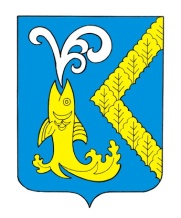 Приложение 11к проекту решения Собрания депутатов Новочелны-Сюрбеевского сельского поселения Комсомольского района Чувашской Республики "О бюджете Новочелны-Сюрбеевского сельского поселения Комсомольского района Чувашской Республики на 2019 год и на плановый период 2020 и 2021 годов"Источники внутреннего финансирования дефицита бюджета Новочелны-Сюрбеевского сельского поселения Комсомольского района Чувашской Республики на 2019 год(рублей)Приложение 12к проекту решения Собрания депутатов Новочелны-Сюрбеевского сельского поселения Комсомольского района Чувашской Республики "О бюджете Новочелны-Сюрбеевского сельского поселения Комсомольского района Чувашской Республики на 2019 год и на плановый период 2020 и 2021 годов"Источники внутреннего финансирования дефицита бюджета Новочелны-Сюрбеевского сельского поселения Комсомольского района Чувашской Республики на 2020 и 2021 годы(рублей)Приложение 13к проекту решения Собрания депутатов Новочелны-Сюрбеевского сельского поселения Комсомольского района Чувашской Республики "О бюджете Новочелны-Сюрбеевского сельского поселения Комсомольского района Чувашской Республики на 2019 год и на плановый период 2020 и 2021 годов" ПРОГРАММА муниципальных заимствований Новочелны-Сюрбеевского сельского поселения Комсомольского района Чувашской Республики на 2019 год                                                                                                         (рублей)Приложение 14к проекту решения Собрания депутатов Новочелны-Сюрбеевского сельского поселения Комсомольского района Чувашской Республики "О бюджете Новочелны-Сюрбеевского сельского поселения Комсомольского района Чувашской Республики на 2019  год и на плановый период 2020 и 2021 годов"ПРОГРАММА муниципальных заимствований Новочелны-Сюрбеевского сельского поселения Комсомольского района Чувашской Республики на 2020 и 2021 годы                                                                                                         (рублей)Приложение 15к проекту решения Собрания депутатов Новочелны-Сюрбеевского сельского поселения Комсомольского района Чувашской Республики "О бюджете Новочелны-Сюрбеевского сельского поселения Комсомольского района Чувашской Республики на 2019 год и на плановый период 2020 и 2021 годов"Программа муниципальных гарантий Новочелны-Сюрбеевского сельского поселения Комсомольского района Чувашской Республики в валюте Российской Федерации          на 2019 год1. Перечень подлежащих предоставлению в 2019 году муниципальных гарантий Новочелны-Сюрбеевского сельского поселения Комсомольского района Чувашской РеспубликиИтого: предоставление муниципальных гарантий Новочелны-Сюрбеевского сельского поселения Комсомольского района Чувашской Республики в 2019 году – 0 рублей2. Перечень подлежащих исполнению в 2019 году муниципальных гарантий Новочелны-Сюрбеевского сельского поселения Комсомольского района Чувашской Республики3. Общий объем бюджетных ассигнований, предусмотренных на исполнение муниципальных гарантий Новочелны-Сюрбеевского сельского поселения Комсомольского района Чувашской Республики по возможным гарантийным случаям в 2019 году Приложение 16к проекту решения Собрания депутатов Новочелны-Сюрбеевского сельского поселения Комсомольского района Чувашской Республики "О бюджете Новочелны-Сюрбеевского сельского поселения Комсомольского района Чувашской Республики на 2019 год и на плановый период 2020 и 2021 годов"Программа муниципальных гарантий Новочелны-Сюрбеевского сельского поселения Комсомольского района Чувашской Республики в валюте Российской Федерации на 2020 и 2021 годы1. Перечень подлежащих предоставлению в 2020 и 2021 годах муниципальных гарантий Новочелны-Сюрбеевского сельского поселения Комсомольского района Чувашской РеспубликиИтого: предоставление муниципальных гарантий Новочелны-Сюрбеевского сельского поселения Комсомольского района Чувашской Республики в 2020 и 2021 годах – 0 рублей2. Перечень подлежащих исполнению в 2020 и 2021 годах муниципальных гарантий Новочелны-Сюрбеевского сельского поселения Комсомольского района Чувашской Республики3. Общий объем бюджетных ассигнований, предусмотренных на исполнение муниципальных гарантий Новочелны-Сюрбеевского сельского поселения Комсомольского района Чувашской Республики по возможным гарантийным случаям в 2020 и 2021 годах И Н Ф О Р М А Ц И О Н Н Ы Й   Б Ю Л Л Е Т Е Н Ь№ 40(415) от 15 ноября   2018 годаИздание администрации Новочелны-Сюрбеевского  сельского поселенияО бюджете Новочелны-Сюрбеевского сельского поселения                                             Комсомольского района Чувашской Республики на 2019 год                                                 и на плановый период 2020 и 2021 годов Статья 1.	Основные характеристики бюджета Новочелны-Сюрбеевского сельского поселения Комсомольского района Чувашской Республики на 2019 год и на плановый период 2020 и 2021 годов1. Утвердить основные характеристики бюджета Новочелны-Сюрбеевского сельского поселения Комсомольского района Чувашской Республики (далее – бюджет Новочелны-Сюрбеевского сельского поселения) на 2019 год:прогнозируемый общий объем доходов бюджета Новочелны-Сюрбеевского сельского поселения в сумме 3 798 827 рублей, в том числе объем безвозмездных поступлений в сумме 2 943 597 рублей, из них объем межбюджетных трансфертов, получаемых из бюджетов бюджетной системы Российской Федерации, в сумме 2 843 597 рублей;общий объем расходов бюджета Новочелны-Сюрбеевского сельского поселения в сумме 3 828 827 рублей;предельный объем муниципального долга Новочелны-Сюрбеевского сельского поселения в сумме 0 рублей;верхний предел муниципального долга Новочелны-Сюрбеевского сельского поселения на 1 января 2020 года в сумме 0 рублей, в том числе верхний предел долга по муниципальным гарантиям Новочелны-Сюрбеевского сельского поселения в сумме 0 рублей;объем расходов на обслуживание муниципального долга Новочелны-Сюрбеевского сельского поселения в сумме 0 рублей;дефицит бюджета Новочелны-Сюрбеевского сельского поселения в сумме 30 000 рублей.2. Утвердить основные характеристики бюджета Новочелны-Сюрбеевского сельского поселения на 2020 год:прогнозируемый общий объем доходов бюджета Новочелны-Сюрбеевского сельского поселения в сумме 3 668 400 рублей, в том числе объем безвозмездных поступлений в сумме 2 773 690 рублей, из них объем межбюджетных трансфертов, получаемых из бюджетов бюджетной системы Российской Федерации, в сумме 2 773 690 рублей;общий объем расходов бюджета Новочелны-Сюрбеевского сельского поселения в сумме 3 668 400 рублей, в том числе условно утвержденные расходы в сумме 82 380 рублей;предельный объем муниципального долга Новочелны-Сюрбеевского сельского поселения в сумме 0 рублей;верхний предел муниципального долга Новочелны-Сюрбеевского сельского поселения на 1 января 2021 года в сумме 0 рублей, в том числе верхний предел долга по муниципальным гарантиям Новочелны-Сюрбеевского сельского поселения в сумме 0 рублей;объем расходов на обслуживание муниципального долга Новочелны-Сюрбеевского сельского поселения в сумме 0 рублей;дефицит бюджета Новочелны-Сюрбеевского сельского поселения в сумме 0 рублей.3. Утвердить основные характеристики бюджета Новочелны-Сюрбеевского сельского поселения на 2021 год:прогнозируемый общий объем доходов бюджета Новочелны-Сюрбеевского сельского поселения в сумме 3 756 632 рубля, в том числе объем безвозмездных поступлений в сумме 2 824 392 рубля, из них объем межбюджетных трансфертов, получаемых из бюджетов бюджетной системы Российской Федерации, в сумме 2 824 392 рубля;общий объем расходов бюджета Новочелны-Сюрбеевского сельского поселения в сумме 3 756 632 рубля, в том числе условно утвержденные расходы в сумме  169 200 рублей;предельный объем муниципального долга Новочелны-Сюрбеевского сельского поселения в сумме 0 рублей;верхний предел муниципального долга Новочелны-Сюрбеевского сельского поселения на 1 января 2022 года в сумме 0 рублей, в том числе верхний предел долга по муниципальным гарантиям Новочелны-Сюрбеевского сельского поселения в сумме 0 рублей;объем расходов на обслуживание муниципального долга Новочелны-Сюрбеевского сельского поселения в сумме 0 рублей;дефицит бюджета Новочелны-Сюрбеевского сельского поселения в сумме 0 рублей.Статья 2. 	Главные администраторы доходов бюджета Новочелны-Сюрбеевского сельского поселения и главные администраторы источников финансирования дефицита бюджета Новочелны-Сюрбеевского сельского поселения 1. Утвердить перечень главных администраторов доходов бюджета Новочелны-Сюрбеевского сельского поселения согласно приложению 1 к настоящему решению.2. Утвердить перечень главных администраторов источников финансирования дефицита бюджета Новочелны-Сюрбеевского сельского поселения согласно приложению 2 к настоящему решению.3. Установить, что главные администраторы доходов бюджета Новочелны-Сюрбеевского сельского поселения и главные администраторы источников финансирования дефицита бюджета Новочелны-Сюрбеевского сельского поселения осуществляют в соответствии с законодательством Российской Федерации, законодательством Чувашской Республики и нормативными правовыми актами Новочелны-Сюрбеевского сельского поселения контроль за правильностью исчисления, полнотой и своевременностью уплаты, начисление, учет, взыскание и принятие решений о возврате (зачете) излишне уплаченных (взысканных) платежей в бюджет, пеней и штрафов по ним.4. Установить, что:1) по соглашению между администрацией Новочелны-Сюрбеевского сельского поселения и администрацией Комсомольского района Чувашской Республики функции администратора доходов бюджета Новочелны-Сюрбеевского сельского поселения выполняет администрация Комсомольского района Чувашской Республики;2) уполномоченным органом по получению данных по лицевым счетам администраторов доходов бюджета Новочелны-Сюрбеевского сельского поселения является муниципальное казенное учреждение «Централизованная бухгалтерия Комсомольского района Чувашской Республики».Статья 3.	Прогнозируемые объемы поступлений доходов в бюджет Новочелны-Сюрбеевского сельского поселения на 2019 год и на плановый период 2020 и 2021 годов Учесть в бюджете Новочелны-Сюрбеевского сельского поселения прогнозируемые объемы доходов бюджета Новочелны-Сюрбеевского сельского поселения:на 2019 год согласно приложению 3 к настоящему решению;на 2020 и 2021 годы согласно приложению 4 к настоящему решению.Статья 5. 	Бюджетные ассигнования бюджета Новочелны-Сюрбеевского сельского поселения на 2019 год и на плановый период 2020 и 2021 годов 1. Утвердить:а) распределение бюджетных ассигнований по разделам, подразделам, целевым статьям (муниципальным программам Новочелны-Сюрбеевского сельского поселения и непрограммным направлениям деятельности), группам (группам и подгруппам) видов расходов классификации расходов бюджета Новочелны-Сюрбеевского сельского поселения на 2019 год согласно приложению 5 к настоящему решению;б) распределение бюджетных ассигнований по разделам, подразделам, целевым статьям (муниципальным программам Новочелны-Сюрбеевского сельского поселения и непрограммным направлениям деятельности), группам (группам и подгруппам) видов расходов классификации расходов бюджета Новочелны-Сюрбеевского сельского поселения на 2020 и 2021 годы согласно приложению 6 к настоящему решению;в) распределение бюджетных ассигнований по целевым статьям (муниципальным программам Новочелны-Сюрбеевского сельского поселения и непрограммным направлениям деятельности), группам (группам и подгруппам) видов расходов, а также по разделам, подразделам классификации расходов бюджета Новочелны-Сюрбеевского сельского поселения на 2019 год согласно приложению 7 к настоящему решению;г) распределение бюджетных ассигнований по целевым статьям (муниципальным программам Новочелны-Сюрбеевского сельского поселения и непрограммным направлениям деятельности), группам (группам и подгруппам) видов расходов, а также по разделам, подразделам классификации расходов бюджета Новочелны-Сюрбеевского сельского поселения на 2020 и 2021 годы согласно приложению 8 к настоящему решению;д) ведомственную структуру расходов бюджета Новочелны-Сюрбеевского сельского поселения на 2019 год согласно приложению 9 к настоящему решению;е) ведомственную структуру расходов бюджета Новочелны-Сюрбеевского сельского поселения на 2020 и 2021 годы согласно приложению 10 к настоящему решению.2. Утвердить:объем бюджетных ассигнований Дорожного фонда Новочелны-Сюрбеевского сельского поселения:на 2019 год в сумме 466 616 рублей;на 2020 год в сумме 471 292 рубля;на 2021 год в сумме 470 623 рубля;прогнозируемый объем доходов бюджета Новочелны-Сюрбеевского сельского поселения от поступлений, указанных в пункте 3 Порядка формирования и использования бюджетных ассигнований Дорожного фонда Новочелны-Сюрбеевского сельского поселения, утвержденного решением Собрания депутатов Новочелны-Сюрбеевского сельского поселения от 30 октября 2013 года №1/85 «О создании Дорожного фонда Новочелны-Сюрбеевского сельского поселения Комсомольского района Чувашской Республики»:на 2019 год в сумме 466 616 рублей;на 2020 год в сумме 471 292 рубля;на 2021 год в сумме 470 623 рубля.Статья 5.	Особенности осуществления в 2019 году операций со средствами, поступающими во временное распоряжение казенных учреждений Новочелны-Сюрбеевского сельского поселения, и средствами юридических лиц, не являющихся участниками бюджетного процесса1. Остатки средств на счетах Управления Федерального казначейства по Чувашской Республике, открытых в Отделении – Национальном банке по Чувашской Республике Волго-Вятского главного управления Центрального банка Российской Федерации в соответствии с законодательством Российской Федерации, на которых отражаются операции со средствами, поступающими во временное распоряжение казенных учреждений Новочелны-Сюрбеевского сельского поселения, а также операции со средствами юридических лиц, не являющихся участниками бюджетного процесса, могут перечисляться Управлением Федерального казначейства по Чувашской Республике в 2019 году в бюджет Новочелны-Сюрбеевского сельского поселения с их возвратом до 30 декабря 2019 года на счета, с которых они были ранее перечислены, с учетом положений, предусмотренных частью 2 настоящей статьи, в порядке, установленном финансовым отделом администрации Комсомольского района.2. Управление Федерального казначейства по Чувашской Республике осуществляет проведение кассовых выплат за счет средств, указанных в части 1 настоящей статьи, не позднее второго рабочего дня, следующего за днем представления казенными учреждениями Новочелны-Сюрбеевского сельского поселения, иными организациями платежных документов, в порядке, установленном финансовым отделом администрации Комсомольского района. Статья 6. 	Особенности использования бюджетных ассигнований на обеспечение деятельности органов местного самоуправления Новочелны-Сюрбеевского сельского поселения Органы местного самоуправления Новочелны-Сюрбеевского сельского поселения не вправе принимать решения, приводящие к увеличению в 2019 году численности муниципальных служащих Новочелны-Сюрбеевского сельского поселения и работников муниципальных учреждений Новочелны-Сюрбеевского сельского поселения, за исключением случаев принятия решений о наделении их дополнительными функциями.Статья 7.	Источники внутреннего финансирования дефицита бюджета Новочелны-Сюрбеевского сельского поселения Утвердить источники внутреннего финансирования дефицита бюджета Новочелны-Сюрбеевского сельского поселения: на 2019 год согласно приложению 11 к настоящему решению;на 2020 и 2021 годы согласно приложению 12 к настоящему решению.Статья 8.	Муниципальные заимствования Новочелны-Сюрбеевского сельского поселения Утвердить Программу муниципальных заимствований Новочелны-Сюрбеевского сельского поселения:на 2019 год согласно приложению 13 к настоящему решению;на 2020 и 2021 годы согласно приложению 14 к настоящему решению.Статья 9.	Предоставление муниципальных гарантий Новочелны-Сюрбеевского сельского поселения в валюте Российской ФедерацииУтвердить Программу муниципальных гарантий Новочелны-Сюрбеевского сельского поселения в валюте Российской Федерации:на 2019 год согласно приложению 15 к настоящему решению;на 2020 и 2021 годы согласно приложению 16 к настоящему решению.Статья 10.	Особенности исполнения бюджета Новочелны-Сюрбеевского сельского поселения1. Установить, что в соответствии с пунктом 3 статьи 217 Бюджетного кодекса Российской Федерации основанием для внесения в показатели сводной бюджетной росписи бюджета Новочелны-Сюрбеевского сельского поселения изменений, связанных с особенностями исполнения бюджета Новочелны-Сюрбеевского сельского поселения  и перераспределением бюджетных ассигнований между главными распорядителями средств бюджета Новочелны-Сюрбеевского сельского поселения, является внесение изменений в бюджетную классификацию Российской Федерации, в том числе уточнение кодов бюджетной классификации по средствам, передаваемым на осуществление отдельных расходных полномочий.2. Установить, что финансовый отдел администрации Комсомольского района вправе перераспределить бюджетные ассигнования между видами источников финансирования дефицита бюджета Новочелны-Сюрбеевского сельского поселения  при образовании экономии в ходе исполнения бюджета Новочелны-Сюрбеевского сельского поселения в пределах общего объема бюджетных ассигнований по источникам финансирования дефицита бюджета Новочелны-Сюрбеевского сельского поселения, предусмотренных на финансовый год.Статья 11. 	Предоставление иных межбюджетных трансфертов муниципальному бюджету Комсомольского района Чувашской РеспубликиУтвердить общий объем иных межбюджетных трансфертов, предоставляемых из бюджета Новочелны-Сюрбеевского сельского поселения бюджету Комсомольского района Чувашской Республики для осуществления части полномочия сельского поселения по созданию условий для организации досуга и обеспечения жителей сельского поселения услугами организаций культуры, в соответствии с заключенным соглашением:на 2019 год в сумме 603 950 рублей;на 2020 год в сумме 603 950 рублей; на 2021 год в сумме 603 950 рублей.Статья 12. Вступление в силу настоящего решенияНастоящее решение вступает в силу с 1 января 2019 года. Глава сельского поселения                        Г.Г.РакчеевО бюджете Новочелны-Сюрбеевского сельского поселения                                             Комсомольского района Чувашской Республики на 2019 год                                                 и на плановый период 2020 и 2021 годов Статья 1.	Основные характеристики бюджета Новочелны-Сюрбеевского сельского поселения Комсомольского района Чувашской Республики на 2019 год и на плановый период 2020 и 2021 годов1. Утвердить основные характеристики бюджета Новочелны-Сюрбеевского сельского поселения Комсомольского района Чувашской Республики (далее – бюджет Новочелны-Сюрбеевского сельского поселения) на 2019 год:прогнозируемый общий объем доходов бюджета Новочелны-Сюрбеевского сельского поселения в сумме 3 798 827 рублей, в том числе объем безвозмездных поступлений в сумме 2 943 597 рублей, из них объем межбюджетных трансфертов, получаемых из бюджетов бюджетной системы Российской Федерации, в сумме 2 843 597 рублей;общий объем расходов бюджета Новочелны-Сюрбеевского сельского поселения в сумме 3 828 827 рублей;предельный объем муниципального долга Новочелны-Сюрбеевского сельского поселения в сумме 0 рублей;верхний предел муниципального долга Новочелны-Сюрбеевского сельского поселения на 1 января 2020 года в сумме 0 рублей, в том числе верхний предел долга по муниципальным гарантиям Новочелны-Сюрбеевского сельского поселения в сумме 0 рублей;объем расходов на обслуживание муниципального долга Новочелны-Сюрбеевского сельского поселения в сумме 0 рублей;дефицит бюджета Новочелны-Сюрбеевского сельского поселения в сумме 30 000 рублей.2. Утвердить основные характеристики бюджета Новочелны-Сюрбеевского сельского поселения на 2020 год:прогнозируемый общий объем доходов бюджета Новочелны-Сюрбеевского сельского поселения в сумме 3 668 400 рублей, в том числе объем безвозмездных поступлений в сумме 2 773 690 рублей, из них объем межбюджетных трансфертов, получаемых из бюджетов бюджетной системы Российской Федерации, в сумме 2 773 690 рублей;общий объем расходов бюджета Новочелны-Сюрбеевского сельского поселения в сумме 3 668 400 рублей, в том числе условно утвержденные расходы в сумме 82 380 рублей;предельный объем муниципального долга Новочелны-Сюрбеевского сельского поселения в сумме 0 рублей;верхний предел муниципального долга Новочелны-Сюрбеевского сельского поселения на 1 января 2021 года в сумме 0 рублей, в том числе верхний предел долга по муниципальным гарантиям Новочелны-Сюрбеевского сельского поселения в сумме 0 рублей;объем расходов на обслуживание муниципального долга Новочелны-Сюрбеевского сельского поселения в сумме 0 рублей;дефицит бюджета Новочелны-Сюрбеевского сельского поселения в сумме 0 рублей.3. Утвердить основные характеристики бюджета Новочелны-Сюрбеевского сельского поселения на 2021 год:прогнозируемый общий объем доходов бюджета Новочелны-Сюрбеевского сельского поселения в сумме 3 756 632 рубля, в том числе объем безвозмездных поступлений в сумме 2 824 392 рубля, из них объем межбюджетных трансфертов, получаемых из бюджетов бюджетной системы Российской Федерации, в сумме 2 824 392 рубля;общий объем расходов бюджета Новочелны-Сюрбеевского сельского поселения в сумме 3 756 632 рубля, в том числе условно утвержденные расходы в сумме  169 200 рублей;предельный объем муниципального долга Новочелны-Сюрбеевского сельского поселения в сумме 0 рублей;верхний предел муниципального долга Новочелны-Сюрбеевского сельского поселения на 1 января 2022 года в сумме 0 рублей, в том числе верхний предел долга по муниципальным гарантиям Новочелны-Сюрбеевского сельского поселения в сумме 0 рублей;объем расходов на обслуживание муниципального долга Новочелны-Сюрбеевского сельского поселения в сумме 0 рублей;дефицит бюджета Новочелны-Сюрбеевского сельского поселения в сумме 0 рублей.Статья 2. 	Главные администраторы доходов бюджета Новочелны-Сюрбеевского сельского поселения и главные администраторы источников финансирования дефицита бюджета Новочелны-Сюрбеевского сельского поселения 1. Утвердить перечень главных администраторов доходов бюджета Новочелны-Сюрбеевского сельского поселения согласно приложению 1 к настоящему решению.2. Утвердить перечень главных администраторов источников финансирования дефицита бюджета Новочелны-Сюрбеевского сельского поселения согласно приложению 2 к настоящему решению.3. Установить, что главные администраторы доходов бюджета Новочелны-Сюрбеевского сельского поселения и главные администраторы источников финансирования дефицита бюджета Новочелны-Сюрбеевского сельского поселения осуществляют в соответствии с законодательством Российской Федерации, законодательством Чувашской Республики и нормативными правовыми актами Новочелны-Сюрбеевского сельского поселения контроль за правильностью исчисления, полнотой и своевременностью уплаты, начисление, учет, взыскание и принятие решений о возврате (зачете) излишне уплаченных (взысканных) платежей в бюджет, пеней и штрафов по ним.4. Установить, что:1) по соглашению между администрацией Новочелны-Сюрбеевского сельского поселения и администрацией Комсомольского района Чувашской Республики функции администратора доходов бюджета Новочелны-Сюрбеевского сельского поселения выполняет администрация Комсомольского района Чувашской Республики;2) уполномоченным органом по получению данных по лицевым счетам администраторов доходов бюджета Новочелны-Сюрбеевского сельского поселения является муниципальное казенное учреждение «Централизованная бухгалтерия Комсомольского района Чувашской Республики».Статья 3.	Прогнозируемые объемы поступлений доходов в бюджет Новочелны-Сюрбеевского сельского поселения на 2019 год и на плановый период 2020 и 2021 годов Учесть в бюджете Новочелны-Сюрбеевского сельского поселения прогнозируемые объемы доходов бюджета Новочелны-Сюрбеевского сельского поселения:на 2019 год согласно приложению 3 к настоящему решению;на 2020 и 2021 годы согласно приложению 4 к настоящему решению.Статья 5. 	Бюджетные ассигнования бюджета Новочелны-Сюрбеевского сельского поселения на 2019 год и на плановый период 2020 и 2021 годов 1. Утвердить:а) распределение бюджетных ассигнований по разделам, подразделам, целевым статьям (муниципальным программам Новочелны-Сюрбеевского сельского поселения и непрограммным направлениям деятельности), группам (группам и подгруппам) видов расходов классификации расходов бюджета Новочелны-Сюрбеевского сельского поселения на 2019 год согласно приложению 5 к настоящему решению;б) распределение бюджетных ассигнований по разделам, подразделам, целевым статьям (муниципальным программам Новочелны-Сюрбеевского сельского поселения и непрограммным направлениям деятельности), группам (группам и подгруппам) видов расходов классификации расходов бюджета Новочелны-Сюрбеевского сельского поселения на 2020 и 2021 годы согласно приложению 6 к настоящему решению;в) распределение бюджетных ассигнований по целевым статьям (муниципальным программам Новочелны-Сюрбеевского сельского поселения и непрограммным направлениям деятельности), группам (группам и подгруппам) видов расходов, а также по разделам, подразделам классификации расходов бюджета Новочелны-Сюрбеевского сельского поселения на 2019 год согласно приложению 7 к настоящему решению;г) распределение бюджетных ассигнований по целевым статьям (муниципальным программам Новочелны-Сюрбеевского сельского поселения и непрограммным направлениям деятельности), группам (группам и подгруппам) видов расходов, а также по разделам, подразделам классификации расходов бюджета Новочелны-Сюрбеевского сельского поселения на 2020 и 2021 годы согласно приложению 8 к настоящему решению;д) ведомственную структуру расходов бюджета Новочелны-Сюрбеевского сельского поселения на 2019 год согласно приложению 9 к настоящему решению;е) ведомственную структуру расходов бюджета Новочелны-Сюрбеевского сельского поселения на 2020 и 2021 годы согласно приложению 10 к настоящему решению.2. Утвердить:объем бюджетных ассигнований Дорожного фонда Новочелны-Сюрбеевского сельского поселения:на 2019 год в сумме 466 616 рублей;на 2020 год в сумме 471 292 рубля;на 2021 год в сумме 470 623 рубля;прогнозируемый объем доходов бюджета Новочелны-Сюрбеевского сельского поселения от поступлений, указанных в пункте 3 Порядка формирования и использования бюджетных ассигнований Дорожного фонда Новочелны-Сюрбеевского сельского поселения, утвержденного решением Собрания депутатов Новочелны-Сюрбеевского сельского поселения от 30 октября 2013 года №1/85 «О создании Дорожного фонда Новочелны-Сюрбеевского сельского поселения Комсомольского района Чувашской Республики»:на 2019 год в сумме 466 616 рублей;на 2020 год в сумме 471 292 рубля;на 2021 год в сумме 470 623 рубля.Статья 5.	Особенности осуществления в 2019 году операций со средствами, поступающими во временное распоряжение казенных учреждений Новочелны-Сюрбеевского сельского поселения, и средствами юридических лиц, не являющихся участниками бюджетного процесса1. Остатки средств на счетах Управления Федерального казначейства по Чувашской Республике, открытых в Отделении – Национальном банке по Чувашской Республике Волго-Вятского главного управления Центрального банка Российской Федерации в соответствии с законодательством Российской Федерации, на которых отражаются операции со средствами, поступающими во временное распоряжение казенных учреждений Новочелны-Сюрбеевского сельского поселения, а также операции со средствами юридических лиц, не являющихся участниками бюджетного процесса, могут перечисляться Управлением Федерального казначейства по Чувашской Республике в 2019 году в бюджет Новочелны-Сюрбеевского сельского поселения с их возвратом до 30 декабря 2019 года на счета, с которых они были ранее перечислены, с учетом положений, предусмотренных частью 2 настоящей статьи, в порядке, установленном финансовым отделом администрации Комсомольского района.2. Управление Федерального казначейства по Чувашской Республике осуществляет проведение кассовых выплат за счет средств, указанных в части 1 настоящей статьи, не позднее второго рабочего дня, следующего за днем представления казенными учреждениями Новочелны-Сюрбеевского сельского поселения, иными организациями платежных документов, в порядке, установленном финансовым отделом администрации Комсомольского района. Статья 6. 	Особенности использования бюджетных ассигнований на обеспечение деятельности органов местного самоуправления Новочелны-Сюрбеевского сельского поселения Органы местного самоуправления Новочелны-Сюрбеевского сельского поселения не вправе принимать решения, приводящие к увеличению в 2019 году численности муниципальных служащих Новочелны-Сюрбеевского сельского поселения и работников муниципальных учреждений Новочелны-Сюрбеевского сельского поселения, за исключением случаев принятия решений о наделении их дополнительными функциями.Статья 7.	Источники внутреннего финансирования дефицита бюджета Новочелны-Сюрбеевского сельского поселения Утвердить источники внутреннего финансирования дефицита бюджета Новочелны-Сюрбеевского сельского поселения: на 2019 год согласно приложению 11 к настоящему решению;на 2020 и 2021 годы согласно приложению 12 к настоящему решению.Статья 8.	Муниципальные заимствования Новочелны-Сюрбеевского сельского поселения Утвердить Программу муниципальных заимствований Новочелны-Сюрбеевского сельского поселения:на 2019 год согласно приложению 13 к настоящему решению;на 2020 и 2021 годы согласно приложению 14 к настоящему решению.Статья 9.	Предоставление муниципальных гарантий Новочелны-Сюрбеевского сельского поселения в валюте Российской ФедерацииУтвердить Программу муниципальных гарантий Новочелны-Сюрбеевского сельского поселения в валюте Российской Федерации:на 2019 год согласно приложению 15 к настоящему решению;на 2020 и 2021 годы согласно приложению 16 к настоящему решению.Статья 10.	Особенности исполнения бюджета Новочелны-Сюрбеевского сельского поселения1. Установить, что в соответствии с пунктом 3 статьи 217 Бюджетного кодекса Российской Федерации основанием для внесения в показатели сводной бюджетной росписи бюджета Новочелны-Сюрбеевского сельского поселения изменений, связанных с особенностями исполнения бюджета Новочелны-Сюрбеевского сельского поселения  и перераспределением бюджетных ассигнований между главными распорядителями средств бюджета Новочелны-Сюрбеевского сельского поселения, является внесение изменений в бюджетную классификацию Российской Федерации, в том числе уточнение кодов бюджетной классификации по средствам, передаваемым на осуществление отдельных расходных полномочий.2. Установить, что финансовый отдел администрации Комсомольского района вправе перераспределить бюджетные ассигнования между видами источников финансирования дефицита бюджета Новочелны-Сюрбеевского сельского поселения  при образовании экономии в ходе исполнения бюджета Новочелны-Сюрбеевского сельского поселения в пределах общего объема бюджетных ассигнований по источникам финансирования дефицита бюджета Новочелны-Сюрбеевского сельского поселения, предусмотренных на финансовый год.Статья 11. 	Предоставление иных межбюджетных трансфертов муниципальному бюджету Комсомольского района Чувашской РеспубликиУтвердить общий объем иных межбюджетных трансфертов, предоставляемых из бюджета Новочелны-Сюрбеевского сельского поселения бюджету Комсомольского района Чувашской Республики для осуществления части полномочия сельского поселения по созданию условий для организации досуга и обеспечения жителей сельского поселения услугами организаций культуры, в соответствии с заключенным соглашением:на 2019 год в сумме 603 950 рублей;на 2020 год в сумме 603 950 рублей; на 2021 год в сумме 603 950 рублей.Статья 12. Вступление в силу настоящего решенияНастоящее решение вступает в силу с 1 января 2019 года. Глава сельского поселения                        Г.Г.РакчеевО бюджете Новочелны-Сюрбеевского сельского поселения                                             Комсомольского района Чувашской Республики на 2019 год                                                 и на плановый период 2020 и 2021 годов Статья 1.	Основные характеристики бюджета Новочелны-Сюрбеевского сельского поселения Комсомольского района Чувашской Республики на 2019 год и на плановый период 2020 и 2021 годов1. Утвердить основные характеристики бюджета Новочелны-Сюрбеевского сельского поселения Комсомольского района Чувашской Республики (далее – бюджет Новочелны-Сюрбеевского сельского поселения) на 2019 год:прогнозируемый общий объем доходов бюджета Новочелны-Сюрбеевского сельского поселения в сумме 3 798 827 рублей, в том числе объем безвозмездных поступлений в сумме 2 943 597 рублей, из них объем межбюджетных трансфертов, получаемых из бюджетов бюджетной системы Российской Федерации, в сумме 2 843 597 рублей;общий объем расходов бюджета Новочелны-Сюрбеевского сельского поселения в сумме 3 828 827 рублей;предельный объем муниципального долга Новочелны-Сюрбеевского сельского поселения в сумме 0 рублей;верхний предел муниципального долга Новочелны-Сюрбеевского сельского поселения на 1 января 2020 года в сумме 0 рублей, в том числе верхний предел долга по муниципальным гарантиям Новочелны-Сюрбеевского сельского поселения в сумме 0 рублей;объем расходов на обслуживание муниципального долга Новочелны-Сюрбеевского сельского поселения в сумме 0 рублей;дефицит бюджета Новочелны-Сюрбеевского сельского поселения в сумме 30 000 рублей.2. Утвердить основные характеристики бюджета Новочелны-Сюрбеевского сельского поселения на 2020 год:прогнозируемый общий объем доходов бюджета Новочелны-Сюрбеевского сельского поселения в сумме 3 668 400 рублей, в том числе объем безвозмездных поступлений в сумме 2 773 690 рублей, из них объем межбюджетных трансфертов, получаемых из бюджетов бюджетной системы Российской Федерации, в сумме 2 773 690 рублей;общий объем расходов бюджета Новочелны-Сюрбеевского сельского поселения в сумме 3 668 400 рублей, в том числе условно утвержденные расходы в сумме 82 380 рублей;предельный объем муниципального долга Новочелны-Сюрбеевского сельского поселения в сумме 0 рублей;верхний предел муниципального долга Новочелны-Сюрбеевского сельского поселения на 1 января 2021 года в сумме 0 рублей, в том числе верхний предел долга по муниципальным гарантиям Новочелны-Сюрбеевского сельского поселения в сумме 0 рублей;объем расходов на обслуживание муниципального долга Новочелны-Сюрбеевского сельского поселения в сумме 0 рублей;дефицит бюджета Новочелны-Сюрбеевского сельского поселения в сумме 0 рублей.3. Утвердить основные характеристики бюджета Новочелны-Сюрбеевского сельского поселения на 2021 год:прогнозируемый общий объем доходов бюджета Новочелны-Сюрбеевского сельского поселения в сумме 3 756 632 рубля, в том числе объем безвозмездных поступлений в сумме 2 824 392 рубля, из них объем межбюджетных трансфертов, получаемых из бюджетов бюджетной системы Российской Федерации, в сумме 2 824 392 рубля;общий объем расходов бюджета Новочелны-Сюрбеевского сельского поселения в сумме 3 756 632 рубля, в том числе условно утвержденные расходы в сумме  169 200 рублей;предельный объем муниципального долга Новочелны-Сюрбеевского сельского поселения в сумме 0 рублей;верхний предел муниципального долга Новочелны-Сюрбеевского сельского поселения на 1 января 2022 года в сумме 0 рублей, в том числе верхний предел долга по муниципальным гарантиям Новочелны-Сюрбеевского сельского поселения в сумме 0 рублей;объем расходов на обслуживание муниципального долга Новочелны-Сюрбеевского сельского поселения в сумме 0 рублей;дефицит бюджета Новочелны-Сюрбеевского сельского поселения в сумме 0 рублей.Статья 2. 	Главные администраторы доходов бюджета Новочелны-Сюрбеевского сельского поселения и главные администраторы источников финансирования дефицита бюджета Новочелны-Сюрбеевского сельского поселения 1. Утвердить перечень главных администраторов доходов бюджета Новочелны-Сюрбеевского сельского поселения согласно приложению 1 к настоящему решению.2. Утвердить перечень главных администраторов источников финансирования дефицита бюджета Новочелны-Сюрбеевского сельского поселения согласно приложению 2 к настоящему решению.3. Установить, что главные администраторы доходов бюджета Новочелны-Сюрбеевского сельского поселения и главные администраторы источников финансирования дефицита бюджета Новочелны-Сюрбеевского сельского поселения осуществляют в соответствии с законодательством Российской Федерации, законодательством Чувашской Республики и нормативными правовыми актами Новочелны-Сюрбеевского сельского поселения контроль за правильностью исчисления, полнотой и своевременностью уплаты, начисление, учет, взыскание и принятие решений о возврате (зачете) излишне уплаченных (взысканных) платежей в бюджет, пеней и штрафов по ним.4. Установить, что:1) по соглашению между администрацией Новочелны-Сюрбеевского сельского поселения и администрацией Комсомольского района Чувашской Республики функции администратора доходов бюджета Новочелны-Сюрбеевского сельского поселения выполняет администрация Комсомольского района Чувашской Республики;2) уполномоченным органом по получению данных по лицевым счетам администраторов доходов бюджета Новочелны-Сюрбеевского сельского поселения является муниципальное казенное учреждение «Централизованная бухгалтерия Комсомольского района Чувашской Республики».Статья 3.	Прогнозируемые объемы поступлений доходов в бюджет Новочелны-Сюрбеевского сельского поселения на 2019 год и на плановый период 2020 и 2021 годов Учесть в бюджете Новочелны-Сюрбеевского сельского поселения прогнозируемые объемы доходов бюджета Новочелны-Сюрбеевского сельского поселения:на 2019 год согласно приложению 3 к настоящему решению;на 2020 и 2021 годы согласно приложению 4 к настоящему решению.Статья 5. 	Бюджетные ассигнования бюджета Новочелны-Сюрбеевского сельского поселения на 2019 год и на плановый период 2020 и 2021 годов 1. Утвердить:а) распределение бюджетных ассигнований по разделам, подразделам, целевым статьям (муниципальным программам Новочелны-Сюрбеевского сельского поселения и непрограммным направлениям деятельности), группам (группам и подгруппам) видов расходов классификации расходов бюджета Новочелны-Сюрбеевского сельского поселения на 2019 год согласно приложению 5 к настоящему решению;б) распределение бюджетных ассигнований по разделам, подразделам, целевым статьям (муниципальным программам Новочелны-Сюрбеевского сельского поселения и непрограммным направлениям деятельности), группам (группам и подгруппам) видов расходов классификации расходов бюджета Новочелны-Сюрбеевского сельского поселения на 2020 и 2021 годы согласно приложению 6 к настоящему решению;в) распределение бюджетных ассигнований по целевым статьям (муниципальным программам Новочелны-Сюрбеевского сельского поселения и непрограммным направлениям деятельности), группам (группам и подгруппам) видов расходов, а также по разделам, подразделам классификации расходов бюджета Новочелны-Сюрбеевского сельского поселения на 2019 год согласно приложению 7 к настоящему решению;г) распределение бюджетных ассигнований по целевым статьям (муниципальным программам Новочелны-Сюрбеевского сельского поселения и непрограммным направлениям деятельности), группам (группам и подгруппам) видов расходов, а также по разделам, подразделам классификации расходов бюджета Новочелны-Сюрбеевского сельского поселения на 2020 и 2021 годы согласно приложению 8 к настоящему решению;д) ведомственную структуру расходов бюджета Новочелны-Сюрбеевского сельского поселения на 2019 год согласно приложению 9 к настоящему решению;е) ведомственную структуру расходов бюджета Новочелны-Сюрбеевского сельского поселения на 2020 и 2021 годы согласно приложению 10 к настоящему решению.2. Утвердить:объем бюджетных ассигнований Дорожного фонда Новочелны-Сюрбеевского сельского поселения:на 2019 год в сумме 466 616 рублей;на 2020 год в сумме 471 292 рубля;на 2021 год в сумме 470 623 рубля;прогнозируемый объем доходов бюджета Новочелны-Сюрбеевского сельского поселения от поступлений, указанных в пункте 3 Порядка формирования и использования бюджетных ассигнований Дорожного фонда Новочелны-Сюрбеевского сельского поселения, утвержденного решением Собрания депутатов Новочелны-Сюрбеевского сельского поселения от 30 октября 2013 года №1/85 «О создании Дорожного фонда Новочелны-Сюрбеевского сельского поселения Комсомольского района Чувашской Республики»:на 2019 год в сумме 466 616 рублей;на 2020 год в сумме 471 292 рубля;на 2021 год в сумме 470 623 рубля.Статья 5.	Особенности осуществления в 2019 году операций со средствами, поступающими во временное распоряжение казенных учреждений Новочелны-Сюрбеевского сельского поселения, и средствами юридических лиц, не являющихся участниками бюджетного процесса1. Остатки средств на счетах Управления Федерального казначейства по Чувашской Республике, открытых в Отделении – Национальном банке по Чувашской Республике Волго-Вятского главного управления Центрального банка Российской Федерации в соответствии с законодательством Российской Федерации, на которых отражаются операции со средствами, поступающими во временное распоряжение казенных учреждений Новочелны-Сюрбеевского сельского поселения, а также операции со средствами юридических лиц, не являющихся участниками бюджетного процесса, могут перечисляться Управлением Федерального казначейства по Чувашской Республике в 2019 году в бюджет Новочелны-Сюрбеевского сельского поселения с их возвратом до 30 декабря 2019 года на счета, с которых они были ранее перечислены, с учетом положений, предусмотренных частью 2 настоящей статьи, в порядке, установленном финансовым отделом администрации Комсомольского района.2. Управление Федерального казначейства по Чувашской Республике осуществляет проведение кассовых выплат за счет средств, указанных в части 1 настоящей статьи, не позднее второго рабочего дня, следующего за днем представления казенными учреждениями Новочелны-Сюрбеевского сельского поселения, иными организациями платежных документов, в порядке, установленном финансовым отделом администрации Комсомольского района. Статья 6. 	Особенности использования бюджетных ассигнований на обеспечение деятельности органов местного самоуправления Новочелны-Сюрбеевского сельского поселения Органы местного самоуправления Новочелны-Сюрбеевского сельского поселения не вправе принимать решения, приводящие к увеличению в 2019 году численности муниципальных служащих Новочелны-Сюрбеевского сельского поселения и работников муниципальных учреждений Новочелны-Сюрбеевского сельского поселения, за исключением случаев принятия решений о наделении их дополнительными функциями.Статья 7.	Источники внутреннего финансирования дефицита бюджета Новочелны-Сюрбеевского сельского поселения Утвердить источники внутреннего финансирования дефицита бюджета Новочелны-Сюрбеевского сельского поселения: на 2019 год согласно приложению 11 к настоящему решению;на 2020 и 2021 годы согласно приложению 12 к настоящему решению.Статья 8.	Муниципальные заимствования Новочелны-Сюрбеевского сельского поселения Утвердить Программу муниципальных заимствований Новочелны-Сюрбеевского сельского поселения:на 2019 год согласно приложению 13 к настоящему решению;на 2020 и 2021 годы согласно приложению 14 к настоящему решению.Статья 9.	Предоставление муниципальных гарантий Новочелны-Сюрбеевского сельского поселения в валюте Российской ФедерацииУтвердить Программу муниципальных гарантий Новочелны-Сюрбеевского сельского поселения в валюте Российской Федерации:на 2019 год согласно приложению 15 к настоящему решению;на 2020 и 2021 годы согласно приложению 16 к настоящему решению.Статья 10.	Особенности исполнения бюджета Новочелны-Сюрбеевского сельского поселения1. Установить, что в соответствии с пунктом 3 статьи 217 Бюджетного кодекса Российской Федерации основанием для внесения в показатели сводной бюджетной росписи бюджета Новочелны-Сюрбеевского сельского поселения изменений, связанных с особенностями исполнения бюджета Новочелны-Сюрбеевского сельского поселения  и перераспределением бюджетных ассигнований между главными распорядителями средств бюджета Новочелны-Сюрбеевского сельского поселения, является внесение изменений в бюджетную классификацию Российской Федерации, в том числе уточнение кодов бюджетной классификации по средствам, передаваемым на осуществление отдельных расходных полномочий.2. Установить, что финансовый отдел администрации Комсомольского района вправе перераспределить бюджетные ассигнования между видами источников финансирования дефицита бюджета Новочелны-Сюрбеевского сельского поселения  при образовании экономии в ходе исполнения бюджета Новочелны-Сюрбеевского сельского поселения в пределах общего объема бюджетных ассигнований по источникам финансирования дефицита бюджета Новочелны-Сюрбеевского сельского поселения, предусмотренных на финансовый год.Статья 11. 	Предоставление иных межбюджетных трансфертов муниципальному бюджету Комсомольского района Чувашской РеспубликиУтвердить общий объем иных межбюджетных трансфертов, предоставляемых из бюджета Новочелны-Сюрбеевского сельского поселения бюджету Комсомольского района Чувашской Республики для осуществления части полномочия сельского поселения по созданию условий для организации досуга и обеспечения жителей сельского поселения услугами организаций культуры, в соответствии с заключенным соглашением:на 2019 год в сумме 603 950 рублей;на 2020 год в сумме 603 950 рублей; на 2021 год в сумме 603 950 рублей.Статья 12. Вступление в силу настоящего решенияНастоящее решение вступает в силу с 1 января 2019 года. Глава сельского поселения                        Г.Г.РакчеевО бюджете Новочелны-Сюрбеевского сельского поселения                                             Комсомольского района Чувашской Республики на 2019 год                                                 и на плановый период 2020 и 2021 годов Статья 1.	Основные характеристики бюджета Новочелны-Сюрбеевского сельского поселения Комсомольского района Чувашской Республики на 2019 год и на плановый период 2020 и 2021 годов1. Утвердить основные характеристики бюджета Новочелны-Сюрбеевского сельского поселения Комсомольского района Чувашской Республики (далее – бюджет Новочелны-Сюрбеевского сельского поселения) на 2019 год:прогнозируемый общий объем доходов бюджета Новочелны-Сюрбеевского сельского поселения в сумме 3 798 827 рублей, в том числе объем безвозмездных поступлений в сумме 2 943 597 рублей, из них объем межбюджетных трансфертов, получаемых из бюджетов бюджетной системы Российской Федерации, в сумме 2 843 597 рублей;общий объем расходов бюджета Новочелны-Сюрбеевского сельского поселения в сумме 3 828 827 рублей;предельный объем муниципального долга Новочелны-Сюрбеевского сельского поселения в сумме 0 рублей;верхний предел муниципального долга Новочелны-Сюрбеевского сельского поселения на 1 января 2020 года в сумме 0 рублей, в том числе верхний предел долга по муниципальным гарантиям Новочелны-Сюрбеевского сельского поселения в сумме 0 рублей;объем расходов на обслуживание муниципального долга Новочелны-Сюрбеевского сельского поселения в сумме 0 рублей;дефицит бюджета Новочелны-Сюрбеевского сельского поселения в сумме 30 000 рублей.2. Утвердить основные характеристики бюджета Новочелны-Сюрбеевского сельского поселения на 2020 год:прогнозируемый общий объем доходов бюджета Новочелны-Сюрбеевского сельского поселения в сумме 3 668 400 рублей, в том числе объем безвозмездных поступлений в сумме 2 773 690 рублей, из них объем межбюджетных трансфертов, получаемых из бюджетов бюджетной системы Российской Федерации, в сумме 2 773 690 рублей;общий объем расходов бюджета Новочелны-Сюрбеевского сельского поселения в сумме 3 668 400 рублей, в том числе условно утвержденные расходы в сумме 82 380 рублей;предельный объем муниципального долга Новочелны-Сюрбеевского сельского поселения в сумме 0 рублей;верхний предел муниципального долга Новочелны-Сюрбеевского сельского поселения на 1 января 2021 года в сумме 0 рублей, в том числе верхний предел долга по муниципальным гарантиям Новочелны-Сюрбеевского сельского поселения в сумме 0 рублей;объем расходов на обслуживание муниципального долга Новочелны-Сюрбеевского сельского поселения в сумме 0 рублей;дефицит бюджета Новочелны-Сюрбеевского сельского поселения в сумме 0 рублей.3. Утвердить основные характеристики бюджета Новочелны-Сюрбеевского сельского поселения на 2021 год:прогнозируемый общий объем доходов бюджета Новочелны-Сюрбеевского сельского поселения в сумме 3 756 632 рубля, в том числе объем безвозмездных поступлений в сумме 2 824 392 рубля, из них объем межбюджетных трансфертов, получаемых из бюджетов бюджетной системы Российской Федерации, в сумме 2 824 392 рубля;общий объем расходов бюджета Новочелны-Сюрбеевского сельского поселения в сумме 3 756 632 рубля, в том числе условно утвержденные расходы в сумме  169 200 рублей;предельный объем муниципального долга Новочелны-Сюрбеевского сельского поселения в сумме 0 рублей;верхний предел муниципального долга Новочелны-Сюрбеевского сельского поселения на 1 января 2022 года в сумме 0 рублей, в том числе верхний предел долга по муниципальным гарантиям Новочелны-Сюрбеевского сельского поселения в сумме 0 рублей;объем расходов на обслуживание муниципального долга Новочелны-Сюрбеевского сельского поселения в сумме 0 рублей;дефицит бюджета Новочелны-Сюрбеевского сельского поселения в сумме 0 рублей.Статья 2. 	Главные администраторы доходов бюджета Новочелны-Сюрбеевского сельского поселения и главные администраторы источников финансирования дефицита бюджета Новочелны-Сюрбеевского сельского поселения 1. Утвердить перечень главных администраторов доходов бюджета Новочелны-Сюрбеевского сельского поселения согласно приложению 1 к настоящему решению.2. Утвердить перечень главных администраторов источников финансирования дефицита бюджета Новочелны-Сюрбеевского сельского поселения согласно приложению 2 к настоящему решению.3. Установить, что главные администраторы доходов бюджета Новочелны-Сюрбеевского сельского поселения и главные администраторы источников финансирования дефицита бюджета Новочелны-Сюрбеевского сельского поселения осуществляют в соответствии с законодательством Российской Федерации, законодательством Чувашской Республики и нормативными правовыми актами Новочелны-Сюрбеевского сельского поселения контроль за правильностью исчисления, полнотой и своевременностью уплаты, начисление, учет, взыскание и принятие решений о возврате (зачете) излишне уплаченных (взысканных) платежей в бюджет, пеней и штрафов по ним.4. Установить, что:1) по соглашению между администрацией Новочелны-Сюрбеевского сельского поселения и администрацией Комсомольского района Чувашской Республики функции администратора доходов бюджета Новочелны-Сюрбеевского сельского поселения выполняет администрация Комсомольского района Чувашской Республики;2) уполномоченным органом по получению данных по лицевым счетам администраторов доходов бюджета Новочелны-Сюрбеевского сельского поселения является муниципальное казенное учреждение «Централизованная бухгалтерия Комсомольского района Чувашской Республики».Статья 3.	Прогнозируемые объемы поступлений доходов в бюджет Новочелны-Сюрбеевского сельского поселения на 2019 год и на плановый период 2020 и 2021 годов Учесть в бюджете Новочелны-Сюрбеевского сельского поселения прогнозируемые объемы доходов бюджета Новочелны-Сюрбеевского сельского поселения:на 2019 год согласно приложению 3 к настоящему решению;на 2020 и 2021 годы согласно приложению 4 к настоящему решению.Статья 5. 	Бюджетные ассигнования бюджета Новочелны-Сюрбеевского сельского поселения на 2019 год и на плановый период 2020 и 2021 годов 1. Утвердить:а) распределение бюджетных ассигнований по разделам, подразделам, целевым статьям (муниципальным программам Новочелны-Сюрбеевского сельского поселения и непрограммным направлениям деятельности), группам (группам и подгруппам) видов расходов классификации расходов бюджета Новочелны-Сюрбеевского сельского поселения на 2019 год согласно приложению 5 к настоящему решению;б) распределение бюджетных ассигнований по разделам, подразделам, целевым статьям (муниципальным программам Новочелны-Сюрбеевского сельского поселения и непрограммным направлениям деятельности), группам (группам и подгруппам) видов расходов классификации расходов бюджета Новочелны-Сюрбеевского сельского поселения на 2020 и 2021 годы согласно приложению 6 к настоящему решению;в) распределение бюджетных ассигнований по целевым статьям (муниципальным программам Новочелны-Сюрбеевского сельского поселения и непрограммным направлениям деятельности), группам (группам и подгруппам) видов расходов, а также по разделам, подразделам классификации расходов бюджета Новочелны-Сюрбеевского сельского поселения на 2019 год согласно приложению 7 к настоящему решению;г) распределение бюджетных ассигнований по целевым статьям (муниципальным программам Новочелны-Сюрбеевского сельского поселения и непрограммным направлениям деятельности), группам (группам и подгруппам) видов расходов, а также по разделам, подразделам классификации расходов бюджета Новочелны-Сюрбеевского сельского поселения на 2020 и 2021 годы согласно приложению 8 к настоящему решению;д) ведомственную структуру расходов бюджета Новочелны-Сюрбеевского сельского поселения на 2019 год согласно приложению 9 к настоящему решению;е) ведомственную структуру расходов бюджета Новочелны-Сюрбеевского сельского поселения на 2020 и 2021 годы согласно приложению 10 к настоящему решению.2. Утвердить:объем бюджетных ассигнований Дорожного фонда Новочелны-Сюрбеевского сельского поселения:на 2019 год в сумме 466 616 рублей;на 2020 год в сумме 471 292 рубля;на 2021 год в сумме 470 623 рубля;прогнозируемый объем доходов бюджета Новочелны-Сюрбеевского сельского поселения от поступлений, указанных в пункте 3 Порядка формирования и использования бюджетных ассигнований Дорожного фонда Новочелны-Сюрбеевского сельского поселения, утвержденного решением Собрания депутатов Новочелны-Сюрбеевского сельского поселения от 30 октября 2013 года №1/85 «О создании Дорожного фонда Новочелны-Сюрбеевского сельского поселения Комсомольского района Чувашской Республики»:на 2019 год в сумме 466 616 рублей;на 2020 год в сумме 471 292 рубля;на 2021 год в сумме 470 623 рубля.Статья 5.	Особенности осуществления в 2019 году операций со средствами, поступающими во временное распоряжение казенных учреждений Новочелны-Сюрбеевского сельского поселения, и средствами юридических лиц, не являющихся участниками бюджетного процесса1. Остатки средств на счетах Управления Федерального казначейства по Чувашской Республике, открытых в Отделении – Национальном банке по Чувашской Республике Волго-Вятского главного управления Центрального банка Российской Федерации в соответствии с законодательством Российской Федерации, на которых отражаются операции со средствами, поступающими во временное распоряжение казенных учреждений Новочелны-Сюрбеевского сельского поселения, а также операции со средствами юридических лиц, не являющихся участниками бюджетного процесса, могут перечисляться Управлением Федерального казначейства по Чувашской Республике в 2019 году в бюджет Новочелны-Сюрбеевского сельского поселения с их возвратом до 30 декабря 2019 года на счета, с которых они были ранее перечислены, с учетом положений, предусмотренных частью 2 настоящей статьи, в порядке, установленном финансовым отделом администрации Комсомольского района.2. Управление Федерального казначейства по Чувашской Республике осуществляет проведение кассовых выплат за счет средств, указанных в части 1 настоящей статьи, не позднее второго рабочего дня, следующего за днем представления казенными учреждениями Новочелны-Сюрбеевского сельского поселения, иными организациями платежных документов, в порядке, установленном финансовым отделом администрации Комсомольского района. Статья 6. 	Особенности использования бюджетных ассигнований на обеспечение деятельности органов местного самоуправления Новочелны-Сюрбеевского сельского поселения Органы местного самоуправления Новочелны-Сюрбеевского сельского поселения не вправе принимать решения, приводящие к увеличению в 2019 году численности муниципальных служащих Новочелны-Сюрбеевского сельского поселения и работников муниципальных учреждений Новочелны-Сюрбеевского сельского поселения, за исключением случаев принятия решений о наделении их дополнительными функциями.Статья 7.	Источники внутреннего финансирования дефицита бюджета Новочелны-Сюрбеевского сельского поселения Утвердить источники внутреннего финансирования дефицита бюджета Новочелны-Сюрбеевского сельского поселения: на 2019 год согласно приложению 11 к настоящему решению;на 2020 и 2021 годы согласно приложению 12 к настоящему решению.Статья 8.	Муниципальные заимствования Новочелны-Сюрбеевского сельского поселения Утвердить Программу муниципальных заимствований Новочелны-Сюрбеевского сельского поселения:на 2019 год согласно приложению 13 к настоящему решению;на 2020 и 2021 годы согласно приложению 14 к настоящему решению.Статья 9.	Предоставление муниципальных гарантий Новочелны-Сюрбеевского сельского поселения в валюте Российской ФедерацииУтвердить Программу муниципальных гарантий Новочелны-Сюрбеевского сельского поселения в валюте Российской Федерации:на 2019 год согласно приложению 15 к настоящему решению;на 2020 и 2021 годы согласно приложению 16 к настоящему решению.Статья 10.	Особенности исполнения бюджета Новочелны-Сюрбеевского сельского поселения1. Установить, что в соответствии с пунктом 3 статьи 217 Бюджетного кодекса Российской Федерации основанием для внесения в показатели сводной бюджетной росписи бюджета Новочелны-Сюрбеевского сельского поселения изменений, связанных с особенностями исполнения бюджета Новочелны-Сюрбеевского сельского поселения  и перераспределением бюджетных ассигнований между главными распорядителями средств бюджета Новочелны-Сюрбеевского сельского поселения, является внесение изменений в бюджетную классификацию Российской Федерации, в том числе уточнение кодов бюджетной классификации по средствам, передаваемым на осуществление отдельных расходных полномочий.2. Установить, что финансовый отдел администрации Комсомольского района вправе перераспределить бюджетные ассигнования между видами источников финансирования дефицита бюджета Новочелны-Сюрбеевского сельского поселения  при образовании экономии в ходе исполнения бюджета Новочелны-Сюрбеевского сельского поселения в пределах общего объема бюджетных ассигнований по источникам финансирования дефицита бюджета Новочелны-Сюрбеевского сельского поселения, предусмотренных на финансовый год.Статья 11. 	Предоставление иных межбюджетных трансфертов муниципальному бюджету Комсомольского района Чувашской РеспубликиУтвердить общий объем иных межбюджетных трансфертов, предоставляемых из бюджета Новочелны-Сюрбеевского сельского поселения бюджету Комсомольского района Чувашской Республики для осуществления части полномочия сельского поселения по созданию условий для организации досуга и обеспечения жителей сельского поселения услугами организаций культуры, в соответствии с заключенным соглашением:на 2019 год в сумме 603 950 рублей;на 2020 год в сумме 603 950 рублей; на 2021 год в сумме 603 950 рублей.Статья 12. Вступление в силу настоящего решенияНастоящее решение вступает в силу с 1 января 2019 года. Глава сельского поселения                        Г.Г.РакчеевО бюджете Новочелны-Сюрбеевского сельского поселения                                             Комсомольского района Чувашской Республики на 2019 год                                                 и на плановый период 2020 и 2021 годов Статья 1.	Основные характеристики бюджета Новочелны-Сюрбеевского сельского поселения Комсомольского района Чувашской Республики на 2019 год и на плановый период 2020 и 2021 годов1. Утвердить основные характеристики бюджета Новочелны-Сюрбеевского сельского поселения Комсомольского района Чувашской Республики (далее – бюджет Новочелны-Сюрбеевского сельского поселения) на 2019 год:прогнозируемый общий объем доходов бюджета Новочелны-Сюрбеевского сельского поселения в сумме 3 798 827 рублей, в том числе объем безвозмездных поступлений в сумме 2 943 597 рублей, из них объем межбюджетных трансфертов, получаемых из бюджетов бюджетной системы Российской Федерации, в сумме 2 843 597 рублей;общий объем расходов бюджета Новочелны-Сюрбеевского сельского поселения в сумме 3 828 827 рублей;предельный объем муниципального долга Новочелны-Сюрбеевского сельского поселения в сумме 0 рублей;верхний предел муниципального долга Новочелны-Сюрбеевского сельского поселения на 1 января 2020 года в сумме 0 рублей, в том числе верхний предел долга по муниципальным гарантиям Новочелны-Сюрбеевского сельского поселения в сумме 0 рублей;объем расходов на обслуживание муниципального долга Новочелны-Сюрбеевского сельского поселения в сумме 0 рублей;дефицит бюджета Новочелны-Сюрбеевского сельского поселения в сумме 30 000 рублей.2. Утвердить основные характеристики бюджета Новочелны-Сюрбеевского сельского поселения на 2020 год:прогнозируемый общий объем доходов бюджета Новочелны-Сюрбеевского сельского поселения в сумме 3 668 400 рублей, в том числе объем безвозмездных поступлений в сумме 2 773 690 рублей, из них объем межбюджетных трансфертов, получаемых из бюджетов бюджетной системы Российской Федерации, в сумме 2 773 690 рублей;общий объем расходов бюджета Новочелны-Сюрбеевского сельского поселения в сумме 3 668 400 рублей, в том числе условно утвержденные расходы в сумме 82 380 рублей;предельный объем муниципального долга Новочелны-Сюрбеевского сельского поселения в сумме 0 рублей;верхний предел муниципального долга Новочелны-Сюрбеевского сельского поселения на 1 января 2021 года в сумме 0 рублей, в том числе верхний предел долга по муниципальным гарантиям Новочелны-Сюрбеевского сельского поселения в сумме 0 рублей;объем расходов на обслуживание муниципального долга Новочелны-Сюрбеевского сельского поселения в сумме 0 рублей;дефицит бюджета Новочелны-Сюрбеевского сельского поселения в сумме 0 рублей.3. Утвердить основные характеристики бюджета Новочелны-Сюрбеевского сельского поселения на 2021 год:прогнозируемый общий объем доходов бюджета Новочелны-Сюрбеевского сельского поселения в сумме 3 756 632 рубля, в том числе объем безвозмездных поступлений в сумме 2 824 392 рубля, из них объем межбюджетных трансфертов, получаемых из бюджетов бюджетной системы Российской Федерации, в сумме 2 824 392 рубля;общий объем расходов бюджета Новочелны-Сюрбеевского сельского поселения в сумме 3 756 632 рубля, в том числе условно утвержденные расходы в сумме  169 200 рублей;предельный объем муниципального долга Новочелны-Сюрбеевского сельского поселения в сумме 0 рублей;верхний предел муниципального долга Новочелны-Сюрбеевского сельского поселения на 1 января 2022 года в сумме 0 рублей, в том числе верхний предел долга по муниципальным гарантиям Новочелны-Сюрбеевского сельского поселения в сумме 0 рублей;объем расходов на обслуживание муниципального долга Новочелны-Сюрбеевского сельского поселения в сумме 0 рублей;дефицит бюджета Новочелны-Сюрбеевского сельского поселения в сумме 0 рублей.Статья 2. 	Главные администраторы доходов бюджета Новочелны-Сюрбеевского сельского поселения и главные администраторы источников финансирования дефицита бюджета Новочелны-Сюрбеевского сельского поселения 1. Утвердить перечень главных администраторов доходов бюджета Новочелны-Сюрбеевского сельского поселения согласно приложению 1 к настоящему решению.2. Утвердить перечень главных администраторов источников финансирования дефицита бюджета Новочелны-Сюрбеевского сельского поселения согласно приложению 2 к настоящему решению.3. Установить, что главные администраторы доходов бюджета Новочелны-Сюрбеевского сельского поселения и главные администраторы источников финансирования дефицита бюджета Новочелны-Сюрбеевского сельского поселения осуществляют в соответствии с законодательством Российской Федерации, законодательством Чувашской Республики и нормативными правовыми актами Новочелны-Сюрбеевского сельского поселения контроль за правильностью исчисления, полнотой и своевременностью уплаты, начисление, учет, взыскание и принятие решений о возврате (зачете) излишне уплаченных (взысканных) платежей в бюджет, пеней и штрафов по ним.4. Установить, что:1) по соглашению между администрацией Новочелны-Сюрбеевского сельского поселения и администрацией Комсомольского района Чувашской Республики функции администратора доходов бюджета Новочелны-Сюрбеевского сельского поселения выполняет администрация Комсомольского района Чувашской Республики;2) уполномоченным органом по получению данных по лицевым счетам администраторов доходов бюджета Новочелны-Сюрбеевского сельского поселения является муниципальное казенное учреждение «Централизованная бухгалтерия Комсомольского района Чувашской Республики».Статья 3.	Прогнозируемые объемы поступлений доходов в бюджет Новочелны-Сюрбеевского сельского поселения на 2019 год и на плановый период 2020 и 2021 годов Учесть в бюджете Новочелны-Сюрбеевского сельского поселения прогнозируемые объемы доходов бюджета Новочелны-Сюрбеевского сельского поселения:на 2019 год согласно приложению 3 к настоящему решению;на 2020 и 2021 годы согласно приложению 4 к настоящему решению.Статья 5. 	Бюджетные ассигнования бюджета Новочелны-Сюрбеевского сельского поселения на 2019 год и на плановый период 2020 и 2021 годов 1. Утвердить:а) распределение бюджетных ассигнований по разделам, подразделам, целевым статьям (муниципальным программам Новочелны-Сюрбеевского сельского поселения и непрограммным направлениям деятельности), группам (группам и подгруппам) видов расходов классификации расходов бюджета Новочелны-Сюрбеевского сельского поселения на 2019 год согласно приложению 5 к настоящему решению;б) распределение бюджетных ассигнований по разделам, подразделам, целевым статьям (муниципальным программам Новочелны-Сюрбеевского сельского поселения и непрограммным направлениям деятельности), группам (группам и подгруппам) видов расходов классификации расходов бюджета Новочелны-Сюрбеевского сельского поселения на 2020 и 2021 годы согласно приложению 6 к настоящему решению;в) распределение бюджетных ассигнований по целевым статьям (муниципальным программам Новочелны-Сюрбеевского сельского поселения и непрограммным направлениям деятельности), группам (группам и подгруппам) видов расходов, а также по разделам, подразделам классификации расходов бюджета Новочелны-Сюрбеевского сельского поселения на 2019 год согласно приложению 7 к настоящему решению;г) распределение бюджетных ассигнований по целевым статьям (муниципальным программам Новочелны-Сюрбеевского сельского поселения и непрограммным направлениям деятельности), группам (группам и подгруппам) видов расходов, а также по разделам, подразделам классификации расходов бюджета Новочелны-Сюрбеевского сельского поселения на 2020 и 2021 годы согласно приложению 8 к настоящему решению;д) ведомственную структуру расходов бюджета Новочелны-Сюрбеевского сельского поселения на 2019 год согласно приложению 9 к настоящему решению;е) ведомственную структуру расходов бюджета Новочелны-Сюрбеевского сельского поселения на 2020 и 2021 годы согласно приложению 10 к настоящему решению.2. Утвердить:объем бюджетных ассигнований Дорожного фонда Новочелны-Сюрбеевского сельского поселения:на 2019 год в сумме 466 616 рублей;на 2020 год в сумме 471 292 рубля;на 2021 год в сумме 470 623 рубля;прогнозируемый объем доходов бюджета Новочелны-Сюрбеевского сельского поселения от поступлений, указанных в пункте 3 Порядка формирования и использования бюджетных ассигнований Дорожного фонда Новочелны-Сюрбеевского сельского поселения, утвержденного решением Собрания депутатов Новочелны-Сюрбеевского сельского поселения от 30 октября 2013 года №1/85 «О создании Дорожного фонда Новочелны-Сюрбеевского сельского поселения Комсомольского района Чувашской Республики»:на 2019 год в сумме 466 616 рублей;на 2020 год в сумме 471 292 рубля;на 2021 год в сумме 470 623 рубля.Статья 5.	Особенности осуществления в 2019 году операций со средствами, поступающими во временное распоряжение казенных учреждений Новочелны-Сюрбеевского сельского поселения, и средствами юридических лиц, не являющихся участниками бюджетного процесса1. Остатки средств на счетах Управления Федерального казначейства по Чувашской Республике, открытых в Отделении – Национальном банке по Чувашской Республике Волго-Вятского главного управления Центрального банка Российской Федерации в соответствии с законодательством Российской Федерации, на которых отражаются операции со средствами, поступающими во временное распоряжение казенных учреждений Новочелны-Сюрбеевского сельского поселения, а также операции со средствами юридических лиц, не являющихся участниками бюджетного процесса, могут перечисляться Управлением Федерального казначейства по Чувашской Республике в 2019 году в бюджет Новочелны-Сюрбеевского сельского поселения с их возвратом до 30 декабря 2019 года на счета, с которых они были ранее перечислены, с учетом положений, предусмотренных частью 2 настоящей статьи, в порядке, установленном финансовым отделом администрации Комсомольского района.2. Управление Федерального казначейства по Чувашской Республике осуществляет проведение кассовых выплат за счет средств, указанных в части 1 настоящей статьи, не позднее второго рабочего дня, следующего за днем представления казенными учреждениями Новочелны-Сюрбеевского сельского поселения, иными организациями платежных документов, в порядке, установленном финансовым отделом администрации Комсомольского района. Статья 6. 	Особенности использования бюджетных ассигнований на обеспечение деятельности органов местного самоуправления Новочелны-Сюрбеевского сельского поселения Органы местного самоуправления Новочелны-Сюрбеевского сельского поселения не вправе принимать решения, приводящие к увеличению в 2019 году численности муниципальных служащих Новочелны-Сюрбеевского сельского поселения и работников муниципальных учреждений Новочелны-Сюрбеевского сельского поселения, за исключением случаев принятия решений о наделении их дополнительными функциями.Статья 7.	Источники внутреннего финансирования дефицита бюджета Новочелны-Сюрбеевского сельского поселения Утвердить источники внутреннего финансирования дефицита бюджета Новочелны-Сюрбеевского сельского поселения: на 2019 год согласно приложению 11 к настоящему решению;на 2020 и 2021 годы согласно приложению 12 к настоящему решению.Статья 8.	Муниципальные заимствования Новочелны-Сюрбеевского сельского поселения Утвердить Программу муниципальных заимствований Новочелны-Сюрбеевского сельского поселения:на 2019 год согласно приложению 13 к настоящему решению;на 2020 и 2021 годы согласно приложению 14 к настоящему решению.Статья 9.	Предоставление муниципальных гарантий Новочелны-Сюрбеевского сельского поселения в валюте Российской ФедерацииУтвердить Программу муниципальных гарантий Новочелны-Сюрбеевского сельского поселения в валюте Российской Федерации:на 2019 год согласно приложению 15 к настоящему решению;на 2020 и 2021 годы согласно приложению 16 к настоящему решению.Статья 10.	Особенности исполнения бюджета Новочелны-Сюрбеевского сельского поселения1. Установить, что в соответствии с пунктом 3 статьи 217 Бюджетного кодекса Российской Федерации основанием для внесения в показатели сводной бюджетной росписи бюджета Новочелны-Сюрбеевского сельского поселения изменений, связанных с особенностями исполнения бюджета Новочелны-Сюрбеевского сельского поселения  и перераспределением бюджетных ассигнований между главными распорядителями средств бюджета Новочелны-Сюрбеевского сельского поселения, является внесение изменений в бюджетную классификацию Российской Федерации, в том числе уточнение кодов бюджетной классификации по средствам, передаваемым на осуществление отдельных расходных полномочий.2. Установить, что финансовый отдел администрации Комсомольского района вправе перераспределить бюджетные ассигнования между видами источников финансирования дефицита бюджета Новочелны-Сюрбеевского сельского поселения  при образовании экономии в ходе исполнения бюджета Новочелны-Сюрбеевского сельского поселения в пределах общего объема бюджетных ассигнований по источникам финансирования дефицита бюджета Новочелны-Сюрбеевского сельского поселения, предусмотренных на финансовый год.Статья 11. 	Предоставление иных межбюджетных трансфертов муниципальному бюджету Комсомольского района Чувашской РеспубликиУтвердить общий объем иных межбюджетных трансфертов, предоставляемых из бюджета Новочелны-Сюрбеевского сельского поселения бюджету Комсомольского района Чувашской Республики для осуществления части полномочия сельского поселения по созданию условий для организации досуга и обеспечения жителей сельского поселения услугами организаций культуры, в соответствии с заключенным соглашением:на 2019 год в сумме 603 950 рублей;на 2020 год в сумме 603 950 рублей; на 2021 год в сумме 603 950 рублей.Статья 12. Вступление в силу настоящего решенияНастоящее решение вступает в силу с 1 января 2019 года. Глава сельского поселения                        Г.Г.РакчеевО бюджете Новочелны-Сюрбеевского сельского поселения                                             Комсомольского района Чувашской Республики на 2019 год                                                 и на плановый период 2020 и 2021 годов Статья 1.	Основные характеристики бюджета Новочелны-Сюрбеевского сельского поселения Комсомольского района Чувашской Республики на 2019 год и на плановый период 2020 и 2021 годов1. Утвердить основные характеристики бюджета Новочелны-Сюрбеевского сельского поселения Комсомольского района Чувашской Республики (далее – бюджет Новочелны-Сюрбеевского сельского поселения) на 2019 год:прогнозируемый общий объем доходов бюджета Новочелны-Сюрбеевского сельского поселения в сумме 3 798 827 рублей, в том числе объем безвозмездных поступлений в сумме 2 943 597 рублей, из них объем межбюджетных трансфертов, получаемых из бюджетов бюджетной системы Российской Федерации, в сумме 2 843 597 рублей;общий объем расходов бюджета Новочелны-Сюрбеевского сельского поселения в сумме 3 828 827 рублей;предельный объем муниципального долга Новочелны-Сюрбеевского сельского поселения в сумме 0 рублей;верхний предел муниципального долга Новочелны-Сюрбеевского сельского поселения на 1 января 2020 года в сумме 0 рублей, в том числе верхний предел долга по муниципальным гарантиям Новочелны-Сюрбеевского сельского поселения в сумме 0 рублей;объем расходов на обслуживание муниципального долга Новочелны-Сюрбеевского сельского поселения в сумме 0 рублей;дефицит бюджета Новочелны-Сюрбеевского сельского поселения в сумме 30 000 рублей.2. Утвердить основные характеристики бюджета Новочелны-Сюрбеевского сельского поселения на 2020 год:прогнозируемый общий объем доходов бюджета Новочелны-Сюрбеевского сельского поселения в сумме 3 668 400 рублей, в том числе объем безвозмездных поступлений в сумме 2 773 690 рублей, из них объем межбюджетных трансфертов, получаемых из бюджетов бюджетной системы Российской Федерации, в сумме 2 773 690 рублей;общий объем расходов бюджета Новочелны-Сюрбеевского сельского поселения в сумме 3 668 400 рублей, в том числе условно утвержденные расходы в сумме 82 380 рублей;предельный объем муниципального долга Новочелны-Сюрбеевского сельского поселения в сумме 0 рублей;верхний предел муниципального долга Новочелны-Сюрбеевского сельского поселения на 1 января 2021 года в сумме 0 рублей, в том числе верхний предел долга по муниципальным гарантиям Новочелны-Сюрбеевского сельского поселения в сумме 0 рублей;объем расходов на обслуживание муниципального долга Новочелны-Сюрбеевского сельского поселения в сумме 0 рублей;дефицит бюджета Новочелны-Сюрбеевского сельского поселения в сумме 0 рублей.3. Утвердить основные характеристики бюджета Новочелны-Сюрбеевского сельского поселения на 2021 год:прогнозируемый общий объем доходов бюджета Новочелны-Сюрбеевского сельского поселения в сумме 3 756 632 рубля, в том числе объем безвозмездных поступлений в сумме 2 824 392 рубля, из них объем межбюджетных трансфертов, получаемых из бюджетов бюджетной системы Российской Федерации, в сумме 2 824 392 рубля;общий объем расходов бюджета Новочелны-Сюрбеевского сельского поселения в сумме 3 756 632 рубля, в том числе условно утвержденные расходы в сумме  169 200 рублей;предельный объем муниципального долга Новочелны-Сюрбеевского сельского поселения в сумме 0 рублей;верхний предел муниципального долга Новочелны-Сюрбеевского сельского поселения на 1 января 2022 года в сумме 0 рублей, в том числе верхний предел долга по муниципальным гарантиям Новочелны-Сюрбеевского сельского поселения в сумме 0 рублей;объем расходов на обслуживание муниципального долга Новочелны-Сюрбеевского сельского поселения в сумме 0 рублей;дефицит бюджета Новочелны-Сюрбеевского сельского поселения в сумме 0 рублей.Статья 2. 	Главные администраторы доходов бюджета Новочелны-Сюрбеевского сельского поселения и главные администраторы источников финансирования дефицита бюджета Новочелны-Сюрбеевского сельского поселения 1. Утвердить перечень главных администраторов доходов бюджета Новочелны-Сюрбеевского сельского поселения согласно приложению 1 к настоящему решению.2. Утвердить перечень главных администраторов источников финансирования дефицита бюджета Новочелны-Сюрбеевского сельского поселения согласно приложению 2 к настоящему решению.3. Установить, что главные администраторы доходов бюджета Новочелны-Сюрбеевского сельского поселения и главные администраторы источников финансирования дефицита бюджета Новочелны-Сюрбеевского сельского поселения осуществляют в соответствии с законодательством Российской Федерации, законодательством Чувашской Республики и нормативными правовыми актами Новочелны-Сюрбеевского сельского поселения контроль за правильностью исчисления, полнотой и своевременностью уплаты, начисление, учет, взыскание и принятие решений о возврате (зачете) излишне уплаченных (взысканных) платежей в бюджет, пеней и штрафов по ним.4. Установить, что:1) по соглашению между администрацией Новочелны-Сюрбеевского сельского поселения и администрацией Комсомольского района Чувашской Республики функции администратора доходов бюджета Новочелны-Сюрбеевского сельского поселения выполняет администрация Комсомольского района Чувашской Республики;2) уполномоченным органом по получению данных по лицевым счетам администраторов доходов бюджета Новочелны-Сюрбеевского сельского поселения является муниципальное казенное учреждение «Централизованная бухгалтерия Комсомольского района Чувашской Республики».Статья 3.	Прогнозируемые объемы поступлений доходов в бюджет Новочелны-Сюрбеевского сельского поселения на 2019 год и на плановый период 2020 и 2021 годов Учесть в бюджете Новочелны-Сюрбеевского сельского поселения прогнозируемые объемы доходов бюджета Новочелны-Сюрбеевского сельского поселения:на 2019 год согласно приложению 3 к настоящему решению;на 2020 и 2021 годы согласно приложению 4 к настоящему решению.Статья 5. 	Бюджетные ассигнования бюджета Новочелны-Сюрбеевского сельского поселения на 2019 год и на плановый период 2020 и 2021 годов 1. Утвердить:а) распределение бюджетных ассигнований по разделам, подразделам, целевым статьям (муниципальным программам Новочелны-Сюрбеевского сельского поселения и непрограммным направлениям деятельности), группам (группам и подгруппам) видов расходов классификации расходов бюджета Новочелны-Сюрбеевского сельского поселения на 2019 год согласно приложению 5 к настоящему решению;б) распределение бюджетных ассигнований по разделам, подразделам, целевым статьям (муниципальным программам Новочелны-Сюрбеевского сельского поселения и непрограммным направлениям деятельности), группам (группам и подгруппам) видов расходов классификации расходов бюджета Новочелны-Сюрбеевского сельского поселения на 2020 и 2021 годы согласно приложению 6 к настоящему решению;в) распределение бюджетных ассигнований по целевым статьям (муниципальным программам Новочелны-Сюрбеевского сельского поселения и непрограммным направлениям деятельности), группам (группам и подгруппам) видов расходов, а также по разделам, подразделам классификации расходов бюджета Новочелны-Сюрбеевского сельского поселения на 2019 год согласно приложению 7 к настоящему решению;г) распределение бюджетных ассигнований по целевым статьям (муниципальным программам Новочелны-Сюрбеевского сельского поселения и непрограммным направлениям деятельности), группам (группам и подгруппам) видов расходов, а также по разделам, подразделам классификации расходов бюджета Новочелны-Сюрбеевского сельского поселения на 2020 и 2021 годы согласно приложению 8 к настоящему решению;д) ведомственную структуру расходов бюджета Новочелны-Сюрбеевского сельского поселения на 2019 год согласно приложению 9 к настоящему решению;е) ведомственную структуру расходов бюджета Новочелны-Сюрбеевского сельского поселения на 2020 и 2021 годы согласно приложению 10 к настоящему решению.2. Утвердить:объем бюджетных ассигнований Дорожного фонда Новочелны-Сюрбеевского сельского поселения:на 2019 год в сумме 466 616 рублей;на 2020 год в сумме 471 292 рубля;на 2021 год в сумме 470 623 рубля;прогнозируемый объем доходов бюджета Новочелны-Сюрбеевского сельского поселения от поступлений, указанных в пункте 3 Порядка формирования и использования бюджетных ассигнований Дорожного фонда Новочелны-Сюрбеевского сельского поселения, утвержденного решением Собрания депутатов Новочелны-Сюрбеевского сельского поселения от 30 октября 2013 года №1/85 «О создании Дорожного фонда Новочелны-Сюрбеевского сельского поселения Комсомольского района Чувашской Республики»:на 2019 год в сумме 466 616 рублей;на 2020 год в сумме 471 292 рубля;на 2021 год в сумме 470 623 рубля.Статья 5.	Особенности осуществления в 2019 году операций со средствами, поступающими во временное распоряжение казенных учреждений Новочелны-Сюрбеевского сельского поселения, и средствами юридических лиц, не являющихся участниками бюджетного процесса1. Остатки средств на счетах Управления Федерального казначейства по Чувашской Республике, открытых в Отделении – Национальном банке по Чувашской Республике Волго-Вятского главного управления Центрального банка Российской Федерации в соответствии с законодательством Российской Федерации, на которых отражаются операции со средствами, поступающими во временное распоряжение казенных учреждений Новочелны-Сюрбеевского сельского поселения, а также операции со средствами юридических лиц, не являющихся участниками бюджетного процесса, могут перечисляться Управлением Федерального казначейства по Чувашской Республике в 2019 году в бюджет Новочелны-Сюрбеевского сельского поселения с их возвратом до 30 декабря 2019 года на счета, с которых они были ранее перечислены, с учетом положений, предусмотренных частью 2 настоящей статьи, в порядке, установленном финансовым отделом администрации Комсомольского района.2. Управление Федерального казначейства по Чувашской Республике осуществляет проведение кассовых выплат за счет средств, указанных в части 1 настоящей статьи, не позднее второго рабочего дня, следующего за днем представления казенными учреждениями Новочелны-Сюрбеевского сельского поселения, иными организациями платежных документов, в порядке, установленном финансовым отделом администрации Комсомольского района. Статья 6. 	Особенности использования бюджетных ассигнований на обеспечение деятельности органов местного самоуправления Новочелны-Сюрбеевского сельского поселения Органы местного самоуправления Новочелны-Сюрбеевского сельского поселения не вправе принимать решения, приводящие к увеличению в 2019 году численности муниципальных служащих Новочелны-Сюрбеевского сельского поселения и работников муниципальных учреждений Новочелны-Сюрбеевского сельского поселения, за исключением случаев принятия решений о наделении их дополнительными функциями.Статья 7.	Источники внутреннего финансирования дефицита бюджета Новочелны-Сюрбеевского сельского поселения Утвердить источники внутреннего финансирования дефицита бюджета Новочелны-Сюрбеевского сельского поселения: на 2019 год согласно приложению 11 к настоящему решению;на 2020 и 2021 годы согласно приложению 12 к настоящему решению.Статья 8.	Муниципальные заимствования Новочелны-Сюрбеевского сельского поселения Утвердить Программу муниципальных заимствований Новочелны-Сюрбеевского сельского поселения:на 2019 год согласно приложению 13 к настоящему решению;на 2020 и 2021 годы согласно приложению 14 к настоящему решению.Статья 9.	Предоставление муниципальных гарантий Новочелны-Сюрбеевского сельского поселения в валюте Российской ФедерацииУтвердить Программу муниципальных гарантий Новочелны-Сюрбеевского сельского поселения в валюте Российской Федерации:на 2019 год согласно приложению 15 к настоящему решению;на 2020 и 2021 годы согласно приложению 16 к настоящему решению.Статья 10.	Особенности исполнения бюджета Новочелны-Сюрбеевского сельского поселения1. Установить, что в соответствии с пунктом 3 статьи 217 Бюджетного кодекса Российской Федерации основанием для внесения в показатели сводной бюджетной росписи бюджета Новочелны-Сюрбеевского сельского поселения изменений, связанных с особенностями исполнения бюджета Новочелны-Сюрбеевского сельского поселения  и перераспределением бюджетных ассигнований между главными распорядителями средств бюджета Новочелны-Сюрбеевского сельского поселения, является внесение изменений в бюджетную классификацию Российской Федерации, в том числе уточнение кодов бюджетной классификации по средствам, передаваемым на осуществление отдельных расходных полномочий.2. Установить, что финансовый отдел администрации Комсомольского района вправе перераспределить бюджетные ассигнования между видами источников финансирования дефицита бюджета Новочелны-Сюрбеевского сельского поселения  при образовании экономии в ходе исполнения бюджета Новочелны-Сюрбеевского сельского поселения в пределах общего объема бюджетных ассигнований по источникам финансирования дефицита бюджета Новочелны-Сюрбеевского сельского поселения, предусмотренных на финансовый год.Статья 11. 	Предоставление иных межбюджетных трансфертов муниципальному бюджету Комсомольского района Чувашской РеспубликиУтвердить общий объем иных межбюджетных трансфертов, предоставляемых из бюджета Новочелны-Сюрбеевского сельского поселения бюджету Комсомольского района Чувашской Республики для осуществления части полномочия сельского поселения по созданию условий для организации досуга и обеспечения жителей сельского поселения услугами организаций культуры, в соответствии с заключенным соглашением:на 2019 год в сумме 603 950 рублей;на 2020 год в сумме 603 950 рублей; на 2021 год в сумме 603 950 рублей.Статья 12. Вступление в силу настоящего решенияНастоящее решение вступает в силу с 1 января 2019 года. Глава сельского поселения                        Г.Г.РакчеевПриложение 3
к  проекту решения Собрания депутатов Новочелны-Сюрбеевского сельского поселения Комсомольского района Чувашской Республики        "О бюджете Новочелны-Сюрбеевского сельского поселения  Комсомольского района Чувашской Республики на 2019 год                                                                           и на плановый период 2020 и 2021 годов"Приложение 3
к  проекту решения Собрания депутатов Новочелны-Сюрбеевского сельского поселения Комсомольского района Чувашской Республики        "О бюджете Новочелны-Сюрбеевского сельского поселения  Комсомольского района Чувашской Республики на 2019 год                                                                           и на плановый период 2020 и 2021 годов"ПРОГНОЗИРУЕМЫЕ ОБЪЕМЫПРОГНОЗИРУЕМЫЕ ОБЪЕМЫПРОГНОЗИРУЕМЫЕ ОБЪЕМЫПРОГНОЗИРУЕМЫЕ ОБЪЕМЫпоступлений доходов в бюджет Новочелны-Сюрбеевского сельского поселения Комсомольского района Чувашской Республики                                                                                                                                                                 на 2019 годпоступлений доходов в бюджет Новочелны-Сюрбеевского сельского поселения Комсомольского района Чувашской Республики                                                                                                                                                                 на 2019 годпоступлений доходов в бюджет Новочелны-Сюрбеевского сельского поселения Комсомольского района Чувашской Республики                                                                                                                                                                 на 2019 годпоступлений доходов в бюджет Новочелны-Сюрбеевского сельского поселения Комсомольского района Чувашской Республики                                                                                                                                                                 на 2019 год(рублей)Коды бюджетной классификации Наименование доходовНаименование доходовСумма12231 00 00000 00 0000 000НАЛОГОВЫЕ И НЕНАЛОГОВЫЕ ДОХОДЫ, всегоНАЛОГОВЫЕ И НЕНАЛОГОВЫЕ ДОХОДЫ, всего855 230в том числе:в том числе:1 01 00000 00 0000 000НАЛОГИ НА ПРИБЫЛЬ, ДОХОДЫНАЛОГИ НА ПРИБЫЛЬ, ДОХОДЫ33 0001 01 02000 01 0000 110Налог на доходы физических лицНалог на доходы физических лиц33 0001 03 00000 00 0000 000НАЛОГИ НА ТОВАРЫ (РАБОТЫ, УСЛУГИ), РЕАЛИЗУЕМЫЕ НА ТЕРРИТОРИИ РОССИЙСКОЙ ФЕДЕРАЦИИНАЛОГИ НА ТОВАРЫ (РАБОТЫ, УСЛУГИ), РЕАЛИЗУЕМЫЕ НА ТЕРРИТОРИИ РОССИЙСКОЙ ФЕДЕРАЦИИ182 4601 03 02000 01 0000 110Акцизы по подакцизным товарам (продукции), производимым на территории Российской ФедерацииАкцизы по подакцизным товарам (продукции), производимым на территории Российской Федерации182 4601 05 00000 00 0000 000НАЛОГИ НА СОВОКУПНЫЙ ДОХОДНАЛОГИ НА СОВОКУПНЫЙ ДОХОД5 0001 05 03000 01 0000 110Единый сельскохозяйственный налогЕдиный сельскохозяйственный налог5 0001 06 00000 00 0000 000НАЛОГИ НА ИМУЩЕСТВО, всегоНАЛОГИ НА ИМУЩЕСТВО, всего589 000из них:из них:1 06 01000 00 0000 110Налог на имущество физических лицНалог на имущество физических лиц133 0001 06 06000 00 0000 110Земельный налогЗемельный налог456 0001 08 00000 00 0000 000ГОСУДАРСТВЕННАЯ ПОШЛИНАГОСУДАРСТВЕННАЯ ПОШЛИНА3 5001 11 00000 00 0000 000ДОХОДЫ ОТ ИСПОЛЬЗОВАНИЯ ИМУЩЕСТВА, НАХОДЯЩЕГОСЯ В ГОСУДАРСТВЕННОЙ И МУНИЦИПАЛЬНОЙ СОБСТВЕННОСТИДОХОДЫ ОТ ИСПОЛЬЗОВАНИЯ ИМУЩЕСТВА, НАХОДЯЩЕГОСЯ В ГОСУДАРСТВЕННОЙ И МУНИЦИПАЛЬНОЙ СОБСТВЕННОСТИ42 2701 11 05000 00 0000 120Доходы, получаемые в виде арендной либо иной платы за передачу в возмездное пользование государственного и муниципального имущества (за исключением имущества бюджетных и автономных учреждений, а также имущества государственных и муниципальных унитарных предприятий, в том числе казенных)Доходы, получаемые в виде арендной либо иной платы за передачу в возмездное пользование государственного и муниципального имущества (за исключением имущества бюджетных и автономных учреждений, а также имущества государственных и муниципальных унитарных предприятий, в том числе казенных)42 2702 00 00000 00 0000 000БЕЗВОЗМЕЗДНЫЕ ПОСТУПЛЕНИЯ, всегоБЕЗВОЗМЕЗДНЫЕ ПОСТУПЛЕНИЯ, всего2 943 5972 02 00000 00 0000 000БЕЗВОЗМЕЗДНЫЕ ПОСТУПЛЕНИЯ ОТ ДРУГИХ БЮДЖЕТОВ БЮДЖЕТНОЙ СИСТЕМЫ РОССИЙСКОЙ ФЕДЕРАЦИИ, всегоБЕЗВОЗМЕЗДНЫЕ ПОСТУПЛЕНИЯ ОТ ДРУГИХ БЮДЖЕТОВ БЮДЖЕТНОЙ СИСТЕМЫ РОССИЙСКОЙ ФЕДЕРАЦИИ, всего2 843 597в том числе:в том числе:2 02 10000 00 0000 150Дотации бюджетам бюджетной системы Российской Федерации, всегоДотации бюджетам бюджетной системы Российской Федерации, всего2 467 338из них:из них:2 02 15001 10 0000 150Дотации бюджетам сельских поселений на выравнивание бюджетной обеспеченности
               Дотации бюджетам сельских поселений на выравнивание бюджетной обеспеченности
               1 617 3382 02 15002 10 0000 150Дотации бюджетам сельских поселений на поддержку мер по обеспечению сбалансированности бюджетовДотации бюджетам сельских поселений на поддержку мер по обеспечению сбалансированности бюджетов850 0002 02 20000 00 0000 150Субсидии бюджетам бюджетной системы Российской Федерации (межбюджетные субсидии)Субсидии бюджетам бюджетной системы Российской Федерации (межбюджетные субсидии)284 1562 02 30000 00 0000 150Субвенции бюджетам бюджетной системы Российской ФедерацииСубвенции бюджетам бюджетной системы Российской Федерации92 1032 07 00000 00 0000 150ПРОЧИЕ БЕЗВОЗМЕЗДНЫЕ ПОСТУПЛЕНИЯПРОЧИЕ БЕЗВОЗМЕЗДНЫЕ ПОСТУПЛЕНИЯ100 0002 07 05000 10 0000 150Прочие безвозмездные поступления в бюджеты сельских поселенийПрочие безвозмездные поступления в бюджеты сельских поселений100 000Доходы бюджета - ВсегоДоходы бюджета - Всего3 798 827Приложение 4
к  проекту решения Собрания депутатов Новочелны-Сюрбеевского 
сельского поселения Комсомольского района Чувашской Республики                                                              "О бюджете Новочелны-Сюрбеевского сельского поселения 
Комсомольского района Чувашской Республики на 2019 год                                                                                          и на плановый период 2020 и 2021 годов"Приложение 4
к  проекту решения Собрания депутатов Новочелны-Сюрбеевского 
сельского поселения Комсомольского района Чувашской Республики                                                              "О бюджете Новочелны-Сюрбеевского сельского поселения 
Комсомольского района Чувашской Республики на 2019 год                                                                                          и на плановый период 2020 и 2021 годов"Приложение 4
к  проекту решения Собрания депутатов Новочелны-Сюрбеевского 
сельского поселения Комсомольского района Чувашской Республики                                                              "О бюджете Новочелны-Сюрбеевского сельского поселения 
Комсомольского района Чувашской Республики на 2019 год                                                                                          и на плановый период 2020 и 2021 годов"Приложение 4
к  проекту решения Собрания депутатов Новочелны-Сюрбеевского 
сельского поселения Комсомольского района Чувашской Республики                                                              "О бюджете Новочелны-Сюрбеевского сельского поселения 
Комсомольского района Чувашской Республики на 2019 год                                                                                          и на плановый период 2020 и 2021 годов"ПРОГНОЗИРУЕМЫЕ ОБЪЕМЫПРОГНОЗИРУЕМЫЕ ОБЪЕМЫПРОГНОЗИРУЕМЫЕ ОБЪЕМЫПРОГНОЗИРУЕМЫЕ ОБЪЕМЫПРОГНОЗИРУЕМЫЕ ОБЪЕМЫПРОГНОЗИРУЕМЫЕ ОБЪЕМЫпоступлений доходов в бюджет Новочелны-Сюрбеевского сельского поселения                                                                                                  Комсомольского района Чувашской Республики                                                                                                                                                                                                                                                                                              на 2020 и 2021 годыпоступлений доходов в бюджет Новочелны-Сюрбеевского сельского поселения                                                                                                  Комсомольского района Чувашской Республики                                                                                                                                                                                                                                                                                              на 2020 и 2021 годыпоступлений доходов в бюджет Новочелны-Сюрбеевского сельского поселения                                                                                                  Комсомольского района Чувашской Республики                                                                                                                                                                                                                                                                                              на 2020 и 2021 годыпоступлений доходов в бюджет Новочелны-Сюрбеевского сельского поселения                                                                                                  Комсомольского района Чувашской Республики                                                                                                                                                                                                                                                                                              на 2020 и 2021 годыпоступлений доходов в бюджет Новочелны-Сюрбеевского сельского поселения                                                                                                  Комсомольского района Чувашской Республики                                                                                                                                                                                                                                                                                              на 2020 и 2021 годыпоступлений доходов в бюджет Новочелны-Сюрбеевского сельского поселения                                                                                                  Комсомольского района Чувашской Республики                                                                                                                                                                                                                                                                                              на 2020 и 2021 годы(рублей)(рублей)(рублей)Коды бюджетной классификации Наименование доходовНаименование доходовСуммаСуммаСуммаКоды бюджетной классификации Наименование доходовНаименование доходов2020 год2021 год2021 год1223441 00 00000 00 0000 000НАЛОГОВЫЕ И НЕНАЛОГОВЫЕ ДОХОДЫ, всегоНАЛОГОВЫЕ И НЕНАЛОГОВЫЕ ДОХОДЫ, всего894 710932 240932 240в том числе:в том числе:1 01 00000 00 0000 000НАЛОГИ НА ПРИБЫЛЬ, ДОХОДЫНАЛОГИ НА ПРИБЫЛЬ, ДОХОДЫ33 50034 40034 4001 01 02000 01 0000 110Налог на доходы физических лицНалог на доходы физических лиц33 50034 40034 4001 03 00000 00 0000 000НАЛОГИ НА ТОВАРЫ (РАБОТЫ, УСЛУГИ), РЕАЛИЗУЕМЫЕ НА ТЕРРИТОРИИ РОССИЙСКОЙ ФЕДЕРАЦИИНАЛОГИ НА ТОВАРЫ (РАБОТЫ, УСЛУГИ), РЕАЛИЗУЕМЫЕ НА ТЕРРИТОРИИ РОССИЙСКОЙ ФЕДЕРАЦИИ190 180190 180190 1801 03 02000 01 0000 110Акцизы по подакцизным товарам (продукции), производимым на территории Российской ФедерацииАкцизы по подакцизным товарам (продукции), производимым на территории Российской Федерации190 180190 180190 1801 05 00000 00 0000 000НАЛОГИ НА СОВОКУПНЫЙ ДОХОДНАЛОГИ НА СОВОКУПНЫЙ ДОХОД5 1005 2005 2001 05 03000 01 0000 110Единый сельскохозяйственный налогЕдиный сельскохозяйственный налог5 1005 2005 2001 06 00000 00 0000 000НАЛОГИ НА ИМУЩЕСТВО, всегоНАЛОГИ НА ИМУЩЕСТВО, всего620 160656 690656 690из них:из них:1 06 01000 00 0000 110Налог на имущество физических лицНалог на имущество физических лиц159 600191 520191 5201 06 06000 00 0000 110Земельный налогЗемельный налог460 560465 170465 1701 08 00000 00 0000 000ГОСУДАРСТВЕННАЯ ПОШЛИНАГОСУДАРСТВЕННАЯ ПОШЛИНА3 5003 5003 5001 11 00000 00 0000 000ДОХОДЫ ОТ ИСПОЛЬЗОВАНИЯ ИМУЩЕСТВА, НАХОДЯЩЕГОСЯ В ГОСУДАРСТВЕННОЙ И МУНИЦИПАЛЬНОЙ СОБСТВЕННОСТИДОХОДЫ ОТ ИСПОЛЬЗОВАНИЯ ИМУЩЕСТВА, НАХОДЯЩЕГОСЯ В ГОСУДАРСТВЕННОЙ И МУНИЦИПАЛЬНОЙ СОБСТВЕННОСТИ42 27042 27042 2701 11 05000 00 0000 120Доходы, получаемые в виде арендной либо иной платы за передачу в возмездное пользование государственного и муниципального имущества (за исключением имущества бюджетных и автономных учреждений, а также имущества государственных и муниципальных унитарных предприятий, в том числе казенных)Доходы, получаемые в виде арендной либо иной платы за передачу в возмездное пользование государственного и муниципального имущества (за исключением имущества бюджетных и автономных учреждений, а также имущества государственных и муниципальных унитарных предприятий, в том числе казенных)42 27042 27042 2702 00 00000 00 0000 000БЕЗВОЗМЕЗДНЫЕ ПОСТУПЛЕНИЯ, всегоБЕЗВОЗМЕЗДНЫЕ ПОСТУПЛЕНИЯ, всего2 773 6902 824 3922 824 3922 02 00000 00 0000 000БЕЗВОЗМЕЗДНЫЕ ПОСТУПЛЕНИЯ ОТ ДРУГИХ БЮДЖЕТОВ БЮДЖЕТНОЙ СИСТЕМЫ РОССИЙСКОЙ ФЕДЕРАЦИИ, всегоБЕЗВОЗМЕЗДНЫЕ ПОСТУПЛЕНИЯ ОТ ДРУГИХ БЮДЖЕТОВ БЮДЖЕТНОЙ СИСТЕМЫ РОССИЙСКОЙ ФЕДЕРАЦИИ, всего2 773 6902 824 3922 824 392в том числе:в том числе:2 02 10000 00 0000 150Дотации бюджетам бюджетной системы Российской Федерации, всегоДотации бюджетам бюджетной системы Российской Федерации, всего2 400 4752 451 8462 451 846из них:из них:2 02 15001 10 0000 150Дотации бюджетам сельских поселений на выравнивание бюджетной обеспеченности
               Дотации бюджетам сельских поселений на выравнивание бюджетной обеспеченности
               1 550 4751 601 8461 601 8462 02 15002 10 0000 150Дотации бюджетам сельских поселений на поддержку мер по обеспечению сбалансированности бюджетовДотации бюджетам сельских поселений на поддержку мер по обеспечению сбалансированности бюджетов850 000850 000850 0002 02 20000 00 0000 150Субсидии бюджетам бюджетной системы Российской Федерации (межбюджетные субсидии)Субсидии бюджетам бюджетной системы Российской Федерации (межбюджетные субсидии)281 112280 443280 4432 02 30000 00 0000 150Субвенции бюджетам бюджетной системы Российской ФедерацииСубвенции бюджетам бюджетной системы Российской Федерации92 10392 10392 103Доходы бюджета - ВсегоДоходы бюджета - Всего3 668 4003 756 6323 756 632Приложение 5к  проекту решения Собрания депутатовНовочелны-Сюрбеевского сельского поселения Комсомольского района Чувашской Республики«О бюджете Новочелны-Сюрбеевского сельского поселения Комсомольского района Чувашской Республикина 2019 год  и на плановый период 2020 и 2021 годов»Приложение 5к  проекту решения Собрания депутатовНовочелны-Сюрбеевского сельского поселения Комсомольского района Чувашской Республики«О бюджете Новочелны-Сюрбеевского сельского поселения Комсомольского района Чувашской Республикина 2019 год  и на плановый период 2020 и 2021 годов»Приложение 5к  проекту решения Собрания депутатовНовочелны-Сюрбеевского сельского поселения Комсомольского района Чувашской Республики«О бюджете Новочелны-Сюрбеевского сельского поселения Комсомольского района Чувашской Республикина 2019 год  и на плановый период 2020 и 2021 годов»Приложение 5к  проекту решения Собрания депутатовНовочелны-Сюрбеевского сельского поселения Комсомольского района Чувашской Республики«О бюджете Новочелны-Сюрбеевского сельского поселения Комсомольского района Чувашской Республикина 2019 год  и на плановый период 2020 и 2021 годов»Приложение 5к  проекту решения Собрания депутатовНовочелны-Сюрбеевского сельского поселения Комсомольского района Чувашской Республики«О бюджете Новочелны-Сюрбеевского сельского поселения Комсомольского района Чувашской Республикина 2019 год  и на плановый период 2020 и 2021 годов»Приложение 5к  проекту решения Собрания депутатовНовочелны-Сюрбеевского сельского поселения Комсомольского района Чувашской Республики«О бюджете Новочелны-Сюрбеевского сельского поселения Комсомольского района Чувашской Республикина 2019 год  и на плановый период 2020 и 2021 годов»Распределениебюджетных ассигнований по разделам, подразделам, целевым статьям (муниципальным программам Новочелны-Сюрбеевского сельского поселения и непрограммным направлениям деятельности), группам (группам и подгруппам) видов расходов классификации расходов бюджета Новочелны-Сюрбеевского сельского поселения на 2019 годРаспределениебюджетных ассигнований по разделам, подразделам, целевым статьям (муниципальным программам Новочелны-Сюрбеевского сельского поселения и непрограммным направлениям деятельности), группам (группам и подгруппам) видов расходов классификации расходов бюджета Новочелны-Сюрбеевского сельского поселения на 2019 годРаспределениебюджетных ассигнований по разделам, подразделам, целевым статьям (муниципальным программам Новочелны-Сюрбеевского сельского поселения и непрограммным направлениям деятельности), группам (группам и подгруппам) видов расходов классификации расходов бюджета Новочелны-Сюрбеевского сельского поселения на 2019 годРаспределениебюджетных ассигнований по разделам, подразделам, целевым статьям (муниципальным программам Новочелны-Сюрбеевского сельского поселения и непрограммным направлениям деятельности), группам (группам и подгруппам) видов расходов классификации расходов бюджета Новочелны-Сюрбеевского сельского поселения на 2019 годРаспределениебюджетных ассигнований по разделам, подразделам, целевым статьям (муниципальным программам Новочелны-Сюрбеевского сельского поселения и непрограммным направлениям деятельности), группам (группам и подгруппам) видов расходов классификации расходов бюджета Новочелны-Сюрбеевского сельского поселения на 2019 годРаспределениебюджетных ассигнований по разделам, подразделам, целевым статьям (муниципальным программам Новочелны-Сюрбеевского сельского поселения и непрограммным направлениям деятельности), группам (группам и подгруппам) видов расходов классификации расходов бюджета Новочелны-Сюрбеевского сельского поселения на 2019 год(рублей)(рублей)(рублей)(рублей)(рублей)(рублей)НаименованиеРазделПодразделЦелевая статья (муниципальные программы)Группа(группа и подгруппа) вида расходовСумма123456Всего3 828 827,00Общегосударственные вопросы011 245 005,00Функционирование Правительства Российской Федерации, высших исполнительных органов государственной власти субъектов Российской Федерации, местных администраций01041 239 355,00Муниципальная программа Новочелны-Сюрбеевского сельского поселения Комсомольского района "Обеспечение граждан доступным и комфортным жильем"0104А200000000480,00Подпрограмма "Поддержка строительства жилья" муниципальной программы Новочелны-Сюрбеевского сельского поселения Комсомольского района "Обеспечение граждан доступным и комфортным жильем"0104А210000000480,00Основное мероприятие "Реализация отдельных мероприятий регионального проекта "Жилье"0104А21F100000480,00Осуществление государственных полномочий Чувашской Республики по ведению учета граждан, нуждающихся в жилых помещениях и имеющих право на государственную поддержку за счет средств республиканского бюджета Чувашской Республики на строительство (приобретение) жилых помещений, по регистрации и учету граждан, имеющих право на получение социальных выплат для приобретения жилья в связи с переселением из районов Крайнего Севера и приравненных к ним местностей, по расчету и предоставлению муниципальными районами субвенций бюджетам поселений для осуществления указанных государственных полномочий и полномочий по ведению учета граждан, проживающих в сельской местности, нуждающихся в жилых помещениях и имеющих право на государственную поддержку в форме социальных выплат на строительство (приобретение) жилых помещений в сельской местности в рамках устойчивого развития сельских территорий0104А21F112980480,00Закупка товаров, работ и услуг для обеспечения государственных (муниципальных) нужд0104А21F112980200480,00Иные закупки товаров, работ и услуг для обеспечения государственных (муниципальных) нужд0104А21F112980240480,00Муниципальная программа Новочелны-Сюрбеевского сельского поселения Комсомольского района "Развитие потенциала муниципального управления"0104Ч5000000001 238 875,00Обеспечение реализации муниципальной программы Новочелны-Сюрбеевского сельского поселения Комсомольского района "Развитие потенциала муниципального управления"0104Ч5Э00000001 238 875,00Основное мероприятие "Общепрограммные расходы"0104Ч5Э01000001 238 875,00Обеспечение функций муниципальных органов0104Ч5Э01002001 238 875,00Расходы на выплаты персоналу в целях обеспечения выполнения функций государственными (муниципальными) органами, казенными учреждениями, органами управления государственными внебюджетными фондами0104Ч5Э01002001001 066 222,00Расходы на выплаты персоналу государственных (муниципальных) органов0104Ч5Э01002001201 066 222,00Закупка товаров, работ и услуг для обеспечения государственных (муниципальных) нужд0104Ч5Э0100200200163 200,00Иные закупки товаров, работ и услуг для обеспечения государственных (муниципальных) нужд0104Ч5Э0100200240163 200,00Иные бюджетные ассигнования0104Ч5Э01002008009 453,00Уплата налогов, сборов и иных платежей0104Ч5Э01002008509 453,00Резервные фонды0111500,00Муниципальная программа Новочелны-Сюрбеевского сельского поселения Комсомольского района "Управление общественными финансами и муниципальным долгом"0111Ч400000000500,00Подпрограмма "Совершенствование бюджетной политики и эффективное использование бюджетного потенциала" муниципальной программы Новочелны-Сюрбеевского сельского поселения Комсомольского района "Управление общественными финансами и муниципальным долгом"0111Ч410000000500,00Основное мероприятие "Развитие бюджетного планирования, формирование республиканского бюджета Чувашской Республики на очередной финансовый год и плановый период"0111Ч410100000500,00Резервный фонд администрации муниципального образования Чувашской Республики0111Ч410173430500,00Иные бюджетные ассигнования0111Ч410173430800500,00Резервные средства0111Ч410173430870500,00Другие общегосударственные вопросы01135 150,00Муниципальная программа Новочелны-Сюрбеевского сельского поселения Комсомольского района  "Социальная поддержка граждан"0113Ц3000000002 000,00Подпрограмма "Социальная защита населения"  муниципальной программы Новочелны-Сюрбеевского сельского поселения Комсомольского района  "Социальная поддержка граждан"0113Ц3100000002 000,00Основное мероприятие "Создание благоприятных условий жизнедеятельности ветеранам, гражданам пожилого возраста, инвалидам"0113Ц3105000002 000,00Проведение мероприятий, связанных с празднованием годовщины Победы в Великой Отечественной войне0113Ц3105106402 000,00Закупка товаров, работ и услуг для обеспечения государственных (муниципальных) нужд0113Ц3105106402002 000,00Иные закупки товаров, работ и услуг для обеспечения государственных (муниципальных) нужд0113Ц3105106402402 000,00Муниципальная программа Новочелны-Сюрбеевского сельского поселения Комсомольского района "Развитие потенциала муниципального управления"0113Ч5000000003 150,00Обеспечение реализации муниципальной программы Новочелны-Сюрбеевского сельского поселения Комсомольского района "Развитие потенциала муниципального управления"0113Ч5Э00000003 150,00Основное мероприятие "Общепрограммные расходы"0113Ч5Э01000003 150,00Выполнение других обязательств муниципального образования Чувашской Республики0113Ч5Э01737703 150,00Иные бюджетные ассигнования0113Ч5Э01737708003 150,00Уплата налогов, сборов и иных платежей0113Ч5Э01737708503 150,00Национальная оборона0288 973,00Мобилизационная и вневойсковая подготовка020388 973,00Муниципальная программа Новочелны-Сюрбеевского сельского поселения Комсомольского района "Управление общественными финансами и муниципальным долгом"0203Ч40000000088 973,00Подпрограмма "Совершенствование бюджетной политики и эффективное использование бюджетного потенциала" муниципальной программы Новочелны-Сюрбеевского сельского поселения Комсомольского района "Управление общественными финансами и муниципальным долгом"0203Ч41000000088 973,00Основное мероприятие "Осуществление мер финансовой поддержки бюджетов муниципальных районов, городских округов и поселений, направленных на обеспечение их сбалансированности и повышение уровня бюджетной обеспеченности"0203Ч41040000088 973,00Осуществление первичного воинского учета на территориях, где отсутствуют военные комиссариаты, за счет субвенции, предоставляемой из федерального бюджета0203Ч41045118088 973,00Расходы на выплаты персоналу в целях обеспечения выполнения функций государственными (муниципальными) органами, казенными учреждениями, органами управления государственными внебюджетными фондами0203Ч41045118010088 100,00Расходы на выплаты персоналу государственных (муниципальных) органов0203Ч41045118012088 100,00Закупка товаров, работ и услуг для обеспечения государственных (муниципальных) нужд0203Ч410451180200873,00Иные закупки товаров, работ и услуг для обеспечения государственных (муниципальных) нужд0203Ч410451180240873,00Национальная безопасность и правоохранительная деятельность03782 605,00Обеспечение пожарной безопасности0310782 605,00Муниципальная программа Новочелны-Сюрбеевского сельского поселения Комсомольского района "Повышение безопасности жизнедеятельности населения и территории поселения"0310Ц800000000782 605,00Подпрограмма "Защита населения и территорий от чрезвычайных ситуаций природного и техногенного характера, обеспечение пожарной безопасности и безопасности населения на водных объектах" муниципальной программы Новочелны-Сюрбеевского сельского поселения Комсомольского района "Повышение безопасности жизнедеятельности населения и территории поселения"0310Ц810000000782 605,00Основное мероприятие "Обеспечение деятельности муниципальных учреждений, реализующих мероприятия по обеспечению безопасности и защиты населения и территорий от чрезвычайных ситуаций"0310Ц810200000782 605,00Обеспечение деятельности муниципальных учреждений, реализующих мероприятия по обеспечению безопасности и защиты населения и территорий Чувашской Республики от чрезвычайных ситуаций0310Ц810270030782 605,00Расходы на выплаты персоналу в целях обеспечения выполнения функций государственными (муниципальными) органами, казенными учреждениями, органами управления государственными внебюджетными фондами0310Ц810270030100704 955,00Расходы на выплаты персоналу казенных учреждений0310Ц810270030110704 955,00Закупка товаров, работ и услуг для обеспечения государственных (муниципальных) нужд0310Ц81027003020060 000,00Иные закупки товаров, работ и услуг для обеспечения государственных (муниципальных) нужд0310Ц81027003024060 000,00Иные бюджетные ассигнования0310Ц81027003080017 650,00Уплата налогов, сборов и иных платежей0310Ц81027003085017 650,00Национальная экономика04469 266,00Сельское хозяйство и рыболовство04052 650,00Муниципальная программа Новочелны-Сюрбеевского сельского поселения Комсомольского района "Развитие сельского хозяйства и регулирование рынка сельскохозяйственной продукции, сырья и продовольствия"0405Ц9000000002 650,00Подпрограмма "Развитие ветеринарии" муниципальной программы Новочелны-Сюрбеевского сельского поселения Комсомольского района "Развитие сельского хозяйства и регулирование рынка сельскохозяйственной продукции, сырья и продовольствия"0405Ц9700000002 650,00Основное мероприятие "Организация и осуществление мероприятий по регулированию численности безнадзорных животных"0405Ц9705000002 650,00Финансовое обеспечение передаваемых государственных полномочий Чувашской Республики по организации проведения на территории поселений и городских округов мероприятий по отлову и содержанию безнадзорных животных, а также по расчету и предоставлению субвенций бюджетам поселений на осуществление указанных полномочий0405Ц9705127502 650,00Закупка товаров, работ и услуг для обеспечения государственных (муниципальных) нужд0405Ц9705127502002 650,00Иные закупки товаров, работ и услуг для обеспечения государственных (муниципальных) нужд0405Ц9705127502402 650,00Дорожное хозяйство (дорожные фонды)0409466 616,00Муниципальная программа Новочелны-Сюрбеевского сельского поселения Комсомольского района "Развитие транспортной системы"0409Ч200000000466 616,00Подпрограмма "Безопасные и качественные автомобильные дороги" муниципальной программы Новочелны-Сюрбеевского сельского поселения Комсомольского района "Развитие транспортной системы "0409Ч210000000466 616,00Основное мероприятие "Мероприятия, реализуемые с привлечением межбюджетных трансфертов бюджетам другого уровня"0409Ч210300000466 616,00Осуществление дорожной деятельности, кроме деятельности по строительству, в отношении автомобильных дорог местного значения в границах населенных пунктов поселения0409Ч210374190118 599,00Закупка товаров, работ и услуг для обеспечения государственных (муниципальных) нужд0409Ч210374190200118 599,00Иные закупки товаров, работ и услуг для обеспечения государственных (муниципальных) нужд0409Ч210374190240118 599,00Осуществление дорожной деятельности, кроме деятельности по строительству, в отношении автомобильных дорог местного значения в границах населенных пунктов поселения0409Ч2103S4190348 017,00Закупка товаров, работ и услуг для обеспечения государственных (муниципальных) нужд0409Ч2103S4190200348 017,00Иные закупки товаров, работ и услуг для обеспечения государственных (муниципальных) нужд0409Ч2103S4190240348 017,00Жилищно-коммунальное хозяйство05237 400,00Благоустройство0503237 400,00Муниципальная программа Новочелны-Сюрбеевского сельского поселения Комсомольского района "Формирование современной городской среды"0503А500000000237 400,00Подпрограмма "Благоустройство дворовых и общественных территорий" муниципальной программы Новочелны-Сюрбеевского сельского поселения Комсомольского района "Формирование современной городской среды"0503А510000000237 400,00Основное мероприятие "Содействие благоустройству населенных пунктов Чувашской Республики"0503А510200000237 400,00Уличное освещение0503А510277400137 400,00Закупка товаров, работ и услуг для обеспечения государственных (муниципальных) нужд0503А510277400200137 400,00Иные закупки товаров, работ и услуг для обеспечения государственных (муниципальных) нужд0503А510277400240137 400,00Реализация проектов развития общественной инфраструктуры, основанных на местных инициативах0503А5102S6570100 000,00Закупка товаров, работ и услуг для обеспечения государственных (муниципальных) нужд0503А5102S6570200100 000,00Иные закупки товаров, работ и услуг для обеспечения государственных (муниципальных) нужд0503А5102S6570240100 000,00Культура, кинематография081 001 578,00Культура0801999 578,00Муниципальная программа Новочелны-Сюрбеевского сельского поселения Комсомольского района "Развитие культуры и туризма"0801Ц400000000999 578,00Подпрограмма "Развитие культуры" муниципальной программы Новочелны-Сюрбеевского сельского поселения Комсомольского района "Развитие культуры и туризма"0801Ц410000000999 578,00Основное мероприятие "Сохранение и развитие народного творчества"0801Ц410700000999 578,00Обеспечение деятельности учреждений в сфере культурно-досугового обслуживания населения0801Ц410740390999 578,00Расходы на выплаты персоналу в целях обеспечения выполнения функций государственными (муниципальными) органами, казенными учреждениями, органами управления государственными внебюджетными фондами0801Ц410740390100263 807,00Расходы на выплаты персоналу казенных учреждений0801Ц410740390110263 807,00Закупка товаров, работ и услуг для обеспечения государственных (муниципальных) нужд0801Ц410740390200124 276,00Иные закупки товаров, работ и услуг для обеспечения государственных (муниципальных) нужд0801Ц410740390240124 276,00Межбюджетные трансферты0801Ц410740390500603 950,00Иные межбюджетные трансферты0801Ц410740390540603 950,00Иные бюджетные ассигнования0801Ц4107403908007 545,00Уплата налогов, сборов и иных платежей0801Ц4107403908507 545,00Другие вопросы в области культуры, кинематографии08042 000,00Муниципальная программа Новочелны-Сюрбеевского сельского поселения Комсомольского района "Развитие культуры и туризма"0804Ц4000000002 000,00Подпрограмма "Развитие культуры" муниципальной программы Новочелны-Сюрбеевского сельского поселения Комсомольского района "Развитие культуры и туризма"0804Ц4100000002 000,00Основное мероприятие "Проведение мероприятий в сфере культуры и искусства, архивного дела"0804Ц4110000002 000,00Организация и проведение фестивалей, конкурсов, торжественных вечеров, концертов и иных зрелищных мероприятий0804Ц4110710602 000,00Закупка товаров, работ и услуг для обеспечения государственных (муниципальных) нужд0804Ц4110710602002 000,00Иные закупки товаров, работ и услуг для обеспечения государственных (муниципальных) нужд0804Ц4110710602402 000,00Социальная политика102 000,00Другие вопросы в области социальной политики10062 000,00Муниципальная программа Новочелны-Сюрбеевского сельского поселения Комсомольского района  "Социальная поддержка граждан"1006Ц3000000002 000,00Подпрограмма "Социальная защита населения"  муниципальной программы Новочелны-Сюрбеевского сельского поселения Комсомольского района  "Социальная поддержка граждан"1006Ц3100000002 000,00Основное мероприятие "Реализация законодательства в области предоставления мер социальной поддержки отдельным категориям граждан"1006Ц3101000002 000,00Оказание материальной помощи отдельным категориям граждан1006Ц3101705102 000,00Закупка товаров, работ и услуг для обеспечения государственных (муниципальных) нужд1006Ц3101705102002 000,00Иные закупки товаров, работ и услуг для обеспечения государственных (муниципальных) нужд1006Ц3101705102402 000,00Физическая культура и спорт112 000,00Массовый спорт11022 000,00Муниципальная программа Новочелны-Сюрбеевского сельского поселения Комсомольского района "Развитие физической культуры и спорта"1102Ц5000000002 000,00Подпрограмма "Развитие физической культуры и массового спорта" муниципальной программы Новочелны-Сюрбеевского сельского поселения Комсомольского района "Развитие физической культуры и спорта"1102Ц5100000002 000,00Основное мероприятие "Физкультурно-оздоровительная и спортивно-массовая работа с населением"1102Ц5101000002 000,00Организация и проведение официальных физкультурных мероприятий1102Ц5101713902 000,00Закупка товаров, работ и услуг для обеспечения государственных (муниципальных) нужд1102Ц5101713902002 000,00Иные закупки товаров, работ и услуг для обеспечения государственных (муниципальных) нужд1102Ц5101713902402 000,00Приложение 6к  проекту решения Собрания депутатовНовочелны-Сюрбеевского сельского поселения Комсомольского района Чувашской Республики«О бюджете Новочелны-Сюрбеевского сельского поселения Комсомольского района Чувашской Республикина 2019 год  и на плановый период 2020 и 2021 годов»Приложение 6к  проекту решения Собрания депутатовНовочелны-Сюрбеевского сельского поселения Комсомольского района Чувашской Республики«О бюджете Новочелны-Сюрбеевского сельского поселения Комсомольского района Чувашской Республикина 2019 год  и на плановый период 2020 и 2021 годов»Приложение 6к  проекту решения Собрания депутатовНовочелны-Сюрбеевского сельского поселения Комсомольского района Чувашской Республики«О бюджете Новочелны-Сюрбеевского сельского поселения Комсомольского района Чувашской Республикина 2019 год  и на плановый период 2020 и 2021 годов»Приложение 6к  проекту решения Собрания депутатовНовочелны-Сюрбеевского сельского поселения Комсомольского района Чувашской Республики«О бюджете Новочелны-Сюрбеевского сельского поселения Комсомольского района Чувашской Республикина 2019 год  и на плановый период 2020 и 2021 годов»Приложение 6к  проекту решения Собрания депутатовНовочелны-Сюрбеевского сельского поселения Комсомольского района Чувашской Республики«О бюджете Новочелны-Сюрбеевского сельского поселения Комсомольского района Чувашской Республикина 2019 год  и на плановый период 2020 и 2021 годов»Приложение 6к  проекту решения Собрания депутатовНовочелны-Сюрбеевского сельского поселения Комсомольского района Чувашской Республики«О бюджете Новочелны-Сюрбеевского сельского поселения Комсомольского района Чувашской Республикина 2019 год  и на плановый период 2020 и 2021 годов»Приложение 6к  проекту решения Собрания депутатовНовочелны-Сюрбеевского сельского поселения Комсомольского района Чувашской Республики«О бюджете Новочелны-Сюрбеевского сельского поселения Комсомольского района Чувашской Республикина 2019 год  и на плановый период 2020 и 2021 годов»Распределениебюджетных ассигнований по разделам, подразделам, целевым статьям (муниципальным программам Новочелны-Сюрбеевского сельского поселения и непрограммным направлениям деятельности), группам (группам и подгруппам) видов расходов классификации расходов бюджета Новочелны-Сюрбеевского сельского поселения на 2020 и 2021 годыРаспределениебюджетных ассигнований по разделам, подразделам, целевым статьям (муниципальным программам Новочелны-Сюрбеевского сельского поселения и непрограммным направлениям деятельности), группам (группам и подгруппам) видов расходов классификации расходов бюджета Новочелны-Сюрбеевского сельского поселения на 2020 и 2021 годыРаспределениебюджетных ассигнований по разделам, подразделам, целевым статьям (муниципальным программам Новочелны-Сюрбеевского сельского поселения и непрограммным направлениям деятельности), группам (группам и подгруппам) видов расходов классификации расходов бюджета Новочелны-Сюрбеевского сельского поселения на 2020 и 2021 годыРаспределениебюджетных ассигнований по разделам, подразделам, целевым статьям (муниципальным программам Новочелны-Сюрбеевского сельского поселения и непрограммным направлениям деятельности), группам (группам и подгруппам) видов расходов классификации расходов бюджета Новочелны-Сюрбеевского сельского поселения на 2020 и 2021 годыРаспределениебюджетных ассигнований по разделам, подразделам, целевым статьям (муниципальным программам Новочелны-Сюрбеевского сельского поселения и непрограммным направлениям деятельности), группам (группам и подгруппам) видов расходов классификации расходов бюджета Новочелны-Сюрбеевского сельского поселения на 2020 и 2021 годыРаспределениебюджетных ассигнований по разделам, подразделам, целевым статьям (муниципальным программам Новочелны-Сюрбеевского сельского поселения и непрограммным направлениям деятельности), группам (группам и подгруппам) видов расходов классификации расходов бюджета Новочелны-Сюрбеевского сельского поселения на 2020 и 2021 годыРаспределениебюджетных ассигнований по разделам, подразделам, целевым статьям (муниципальным программам Новочелны-Сюрбеевского сельского поселения и непрограммным направлениям деятельности), группам (группам и подгруппам) видов расходов классификации расходов бюджета Новочелны-Сюрбеевского сельского поселения на 2020 и 2021 годы(рублей)(рублей)(рублей)(рублей)(рублей)(рублей)(рублей)НаименованиеРазделПодразделЦелевая статья (муниципальные программы)Группа(группа и подгруппа) вида расходовСуммаСуммаНаименованиеРазделПодразделЦелевая статья (муниципальные программы)Группа(группа и подгруппа) вида расходов2020 год2021 год1234567Всего3 586 020,003 587 432,00Общегосударственные вопросы011 188 505,001 185 552,00Функционирование Правительства Российской Федерации, высших исполнительных органов государственной власти субъектов Российской Федерации, местных администраций01041 184 855,001 181 902,00Муниципальная программа Новочелны-Сюрбеевского сельского поселения Комсомольского района "Обеспечение граждан доступным и комфортным жильем"0104А200000000480,00480,00Подпрограмма "Поддержка строительства жилья" муниципальной программы Новочелны-Сюрбеевского сельского поселения Комсомольского района "Обеспечение граждан доступным и комфортным жильем"0104А210000000480,00480,00Основное мероприятие "Реализация отдельных мероприятий регионального проекта "Жилье"0104А21F100000480,00480,00Осуществление государственных полномочий Чувашской Республики по ведению учета граждан, нуждающихся в жилых помещениях и имеющих право на государственную поддержку за счет средств республиканского бюджета Чувашской Республики на строительство (приобретение) жилых помещений, по регистрации и учету граждан, имеющих право на получение социальных выплат для приобретения жилья в связи с переселением из районов Крайнего Севера и приравненных к ним местностей, по расчету и предоставлению муниципальными районами субвенций бюджетам поселений для осуществления указанных государственных полномочий и полномочий по ведению учета граждан, проживающих в сельской местности, нуждающихся в жилых помещениях и имеющих право на государственную поддержку в форме социальных выплат на строительство (приобретение) жилых помещений в сельской местности в рамках устойчивого развития сельских территорий0104А21F112980480,00480,00Закупка товаров, работ и услуг для обеспечения государственных (муниципальных) нужд0104А21F112980200480,00480,00Иные закупки товаров, работ и услуг для обеспечения государственных (муниципальных) нужд0104А21F112980240480,00480,00Муниципальная программа Новочелны-Сюрбеевского сельского поселения Комсомольского района "Развитие потенциала муниципального управления"0104Ч5000000001 184 375,001 181 422,00Обеспечение реализации муниципальной программы Новочелны-Сюрбеевского сельского поселения Комсомольского района "Развитие потенциала муниципального управления"0104Ч5Э00000001 184 375,001 181 422,00Основное мероприятие "Общепрограммные расходы"0104Ч5Э01000001 184 375,001 181 422,00Обеспечение функций муниципальных органов0104Ч5Э01002001 184 375,001 181 422,00Расходы на выплаты персоналу в целях обеспечения выполнения функций государственными (муниципальными) органами, казенными учреждениями, органами управления государственными внебюджетными фондами0104Ч5Э01002001001 066 222,001 066 222,00Расходы на выплаты персоналу государственных (муниципальных) органов0104Ч5Э01002001201 066 222,001 066 222,00Закупка товаров, работ и услуг для обеспечения государственных (муниципальных) нужд0104Ч5Э0100200200115 200,00115 200,00Иные закупки товаров, работ и услуг для обеспечения государственных (муниципальных) нужд0104Ч5Э0100200240115 200,00115 200,00Иные бюджетные ассигнования0104Ч5Э01002008002 953,000,00Уплата налогов, сборов и иных платежей0104Ч5Э01002008502 953,000,00Резервные фонды0111500,00500,00Муниципальная программа Новочелны-Сюрбеевского сельского поселения Комсомольского района "Управление общественными финансами и муниципальным долгом"0111Ч400000000500,00500,00Подпрограмма "Совершенствование бюджетной политики и эффективное использование бюджетного потенциала" муниципальной программы Новочелны-Сюрбеевского сельского поселения Комсомольского района "Управление общественными финансами и муниципальным долгом"0111Ч410000000500,00500,00Основное мероприятие "Развитие бюджетного планирования, формирование республиканского бюджета Чувашской Республики на очередной финансовый год и плановый период"0111Ч410100000500,00500,00Резервный фонд администрации муниципального образования Чувашской Республики0111Ч410173430500,00500,00Иные бюджетные ассигнования0111Ч410173430800500,00500,00Резервные средства0111Ч410173430870500,00500,00Другие общегосударственные вопросы01133 150,003 150,00Муниципальная программа Новочелны-Сюрбеевского сельского поселения Комсомольского района "Развитие потенциала муниципального управления"0113Ч5000000003 150,003 150,00Обеспечение реализации муниципальной программы Новочелны-Сюрбеевского сельского поселения Комсомольского района "Развитие потенциала муниципального управления"0113Ч5Э00000003 150,003 150,00Основное мероприятие "Общепрограммные расходы"0113Ч5Э01000003 150,003 150,00Выполнение других обязательств муниципального образования Чувашской Республики0113Ч5Э01737703 150,003 150,00Иные бюджетные ассигнования0113Ч5Э01737708003 150,003 150,00Уплата налогов, сборов и иных платежей0113Ч5Э01737708503 150,003 150,00Национальная оборона0288 973,0088 973,00Мобилизационная и вневойсковая подготовка020388 973,0088 973,00Муниципальная программа Новочелны-Сюрбеевского сельского поселения Комсомольского района "Управление общественными финансами и муниципальным долгом"0203Ч40000000088 973,0088 973,00Подпрограмма "Совершенствование бюджетной политики и эффективное использование бюджетного потенциала" муниципальной программы Новочелны-Сюрбеевского сельского поселения Комсомольского района "Управление общественными финансами и муниципальным долгом"0203Ч41000000088 973,0088 973,00Основное мероприятие "Осуществление мер финансовой поддержки бюджетов муниципальных районов, городских округов и поселений, направленных на обеспечение их сбалансированности и повышение уровня бюджетной обеспеченности"0203Ч41040000088 973,0088 973,00Осуществление первичного воинского учета на территориях, где отсутствуют военные комиссариаты, за счет субвенции, предоставляемой из федерального бюджета0203Ч41045118088 973,0088 973,00Расходы на выплаты персоналу в целях обеспечения выполнения функций государственными (муниципальными) органами, казенными учреждениями, органами управления государственными внебюджетными фондами0203Ч41045118010088 100,0088 100,00Расходы на выплаты персоналу государственных (муниципальных) органов0203Ч41045118012088 100,0088 100,00Закупка товаров, работ и услуг для обеспечения государственных (муниципальных) нужд0203Ч410451180200873,00873,00Иные закупки товаров, работ и услуг для обеспечения государственных (муниципальных) нужд0203Ч410451180240873,00873,00Национальная безопасность и правоохранительная деятельность03782 605,00738 304,00Обеспечение пожарной безопасности0310782 605,00738 304,00Муниципальная программа Новочелны-Сюрбеевского сельского поселения Комсомольского района "Повышение безопасности жизнедеятельности населения и территории поселения"0310Ц800000000782 605,00738 304,00Подпрограмма "Защита населения и территорий от чрезвычайных ситуаций природного и техногенного характера, обеспечение пожарной безопасности и безопасности населения на водных объектах" муниципальной программы Новочелны-Сюрбеевского сельского поселения Комсомольского района "Повышение безопасности жизнедеятельности населения и территории поселения"0310Ц810000000782 605,00738 304,00Основное мероприятие "Обеспечение деятельности муниципальных учреждений, реализующих мероприятия по обеспечению безопасности и защиты населения и территорий от чрезвычайных ситуаций"0310Ц810200000782 605,00738 304,00Обеспечение деятельности муниципальных учреждений, реализующих мероприятия по обеспечению безопасности и защиты населения и территорий Чувашской Республики от чрезвычайных ситуаций0310Ц810270030782 605,00738 304,00Расходы на выплаты персоналу в целях обеспечения выполнения функций государственными (муниципальными) органами, казенными учреждениями, органами управления государственными внебюджетными фондами0310Ц810270030100704 955,00704 955,00Расходы на выплаты персоналу казенных учреждений0310Ц810270030110704 955,00704 955,00Закупка товаров, работ и услуг для обеспечения государственных (муниципальных) нужд0310Ц81027003020060 000,0033 349,00Иные закупки товаров, работ и услуг для обеспечения государственных (муниципальных) нужд0310Ц81027003024060 000,0033 349,00Иные бюджетные ассигнования0310Ц81027003080017 650,000,00Уплата налогов, сборов и иных платежей0310Ц81027003085017 650,000,00Национальная экономика04473 942,00473 273,00Сельское хозяйство и рыболовство04052 650,002 650,00Муниципальная программа Новочелны-Сюрбеевского сельского поселения Комсомольского района "Развитие сельского хозяйства и регулирование рынка сельскохозяйственной продукции, сырья и продовольствия"0405Ц9000000002 650,002 650,00Подпрограмма "Развитие ветеринарии" муниципальной программы Новочелны-Сюрбеевского сельского поселения Комсомольского района "Развитие сельского хозяйства и регулирование рынка сельскохозяйственной продукции, сырья и продовольствия"0405Ц9700000002 650,002 650,00Основное мероприятие "Организация и осуществление мероприятий по регулированию численности безнадзорных животных"0405Ц9705000002 650,002 650,00Финансовое обеспечение передаваемых государственных полномочий Чувашской Республики по организации проведения на территории поселений и городских округов мероприятий по отлову и содержанию безнадзорных животных, а также по расчету и предоставлению субвенций бюджетам поселений на осуществление указанных полномочий0405Ц9705127502 650,002 650,00Закупка товаров, работ и услуг для обеспечения государственных (муниципальных) нужд0405Ц9705127502002 650,002 650,00Иные закупки товаров, работ и услуг для обеспечения государственных (муниципальных) нужд0405Ц9705127502402 650,002 650,00Дорожное хозяйство (дорожные фонды)0409471 292,00470 623,00Муниципальная программа Новочелны-Сюрбеевского сельского поселения Комсомольского района "Развитие транспортной системы"0409Ч200000000471 292,00470 623,00Подпрограмма "Безопасные и качественные автомобильные дороги" муниципальной программы Новочелны-Сюрбеевского сельского поселения Комсомольского района "Развитие транспортной системы "0409Ч210000000471 292,00470 623,00Основное мероприятие "Мероприятия, реализуемые с привлечением межбюджетных трансфертов бюджетам другого уровня"0409Ч210300000471 292,00470 623,00Осуществление дорожной деятельности, кроме деятельности по строительству, в отношении автомобильных дорог местного значения в границах населенных пунктов поселения0409Ч21037419091 791,0092 025,00Закупка товаров, работ и услуг для обеспечения государственных (муниципальных) нужд0409Ч21037419020091 791,0092 025,00Иные закупки товаров, работ и услуг для обеспечения государственных (муниципальных) нужд0409Ч21037419024091 791,0092 025,00Осуществление дорожной деятельности, кроме деятельности по строительству, в отношении автомобильных дорог местного значения в границах населенных пунктов поселения0409Ч2103S4190379 501,00378 598,00Закупка товаров, работ и услуг для обеспечения государственных (муниципальных) нужд0409Ч2103S4190200379 501,00378 598,00Иные закупки товаров, работ и услуг для обеспечения государственных (муниципальных) нужд0409Ч2103S4190240379 501,00378 598,00Жилищно-коммунальное хозяйство05137 400,00137 400,00Благоустройство0503137 400,00137 400,00Муниципальная программа Новочелны-Сюрбеевского сельского поселения Комсомольского района "Формирование современной городской среды"0503А500000000137 400,00137 400,00Подпрограмма "Благоустройство дворовых и общественных территорий" муниципальной программы Новочелны-Сюрбеевского сельского поселения Комсомольского района "Формирование современной городской среды"0503А510000000137 400,00137 400,00Основное мероприятие "Содействие благоустройству населенных пунктов Чувашской Республики"0503А510200000137 400,00137 400,00Уличное освещение0503А510277400137 400,00137 400,00Закупка товаров, работ и услуг для обеспечения государственных (муниципальных) нужд0503А510277400200137 400,00137 400,00Иные закупки товаров, работ и услуг для обеспечения государственных (муниципальных) нужд0503А510277400240137 400,00137 400,00Культура, кинематография08914 595,00963 930,00Культура0801914 595,00963 930,00Муниципальная программа Новочелны-Сюрбеевского сельского поселения Комсомольского района "Развитие культуры и туризма"0801Ц400000000914 595,00963 930,00Подпрограмма "Развитие культуры" муниципальной программы Новочелны-Сюрбеевского сельского поселения Комсомольского района "Развитие культуры и туризма"0801Ц410000000914 595,00963 930,00Основное мероприятие "Сохранение и развитие народного творчества"0801Ц410700000914 595,00963 930,00Обеспечение деятельности учреждений в сфере культурно-досугового обслуживания населения0801Ц410740390914 595,00963 930,00Расходы на выплаты персоналу в целях обеспечения выполнения функций государственными (муниципальными) органами, казенными учреждениями, органами управления государственными внебюджетными фондами0801Ц410740390100263 807,00263 807,00Расходы на выплаты персоналу казенных учреждений0801Ц410740390110263 807,00263 807,00Закупка товаров, работ и услуг для обеспечения государственных (муниципальных) нужд0801Ц41074039020046 838,0096 173,00Иные закупки товаров, работ и услуг для обеспечения государственных (муниципальных) нужд0801Ц41074039024046 838,0096 173,00Межбюджетные трансферты0801Ц410740390500603 950,00603 950,00Иные межбюджетные трансферты0801Ц410740390540603 950,00603 950,00Приложение 7к  решению Собрания депутатовНовочелны-Сюрбеевского сельского поселения Комсомольского района Чувашской Республики«О бюджете Новочелны-Сюрбеевского сельского поселения Комсомольского района Чувашской Республикина 2019 год  и на плановый период 2020 и 2021 годов»Приложение 7к  решению Собрания депутатовНовочелны-Сюрбеевского сельского поселения Комсомольского района Чувашской Республики«О бюджете Новочелны-Сюрбеевского сельского поселения Комсомольского района Чувашской Республикина 2019 год  и на плановый период 2020 и 2021 годов»Приложение 7к  решению Собрания депутатовНовочелны-Сюрбеевского сельского поселения Комсомольского района Чувашской Республики«О бюджете Новочелны-Сюрбеевского сельского поселения Комсомольского района Чувашской Республикина 2019 год  и на плановый период 2020 и 2021 годов»Приложение 7к  решению Собрания депутатовНовочелны-Сюрбеевского сельского поселения Комсомольского района Чувашской Республики«О бюджете Новочелны-Сюрбеевского сельского поселения Комсомольского района Чувашской Республикина 2019 год  и на плановый период 2020 и 2021 годов»Приложение 7к  решению Собрания депутатовНовочелны-Сюрбеевского сельского поселения Комсомольского района Чувашской Республики«О бюджете Новочелны-Сюрбеевского сельского поселения Комсомольского района Чувашской Республикина 2019 год  и на плановый период 2020 и 2021 годов»Приложение 7к  решению Собрания депутатовНовочелны-Сюрбеевского сельского поселения Комсомольского района Чувашской Республики«О бюджете Новочелны-Сюрбеевского сельского поселения Комсомольского района Чувашской Республикина 2019 год  и на плановый период 2020 и 2021 годов»Распределение бюджетных ассигнований по целевым статьям (муниципальным программам Новочелны-Сюрбеевского сельского поселения и непрограммным направлениям деятельности), группам (группам и подгруппам) видов расходов, а также по разделам, подразделам классификации расходов бюджета Новочелны-Сюрбеевского сельского поселения на 2019 год Распределение бюджетных ассигнований по целевым статьям (муниципальным программам Новочелны-Сюрбеевского сельского поселения и непрограммным направлениям деятельности), группам (группам и подгруппам) видов расходов, а также по разделам, подразделам классификации расходов бюджета Новочелны-Сюрбеевского сельского поселения на 2019 год Распределение бюджетных ассигнований по целевым статьям (муниципальным программам Новочелны-Сюрбеевского сельского поселения и непрограммным направлениям деятельности), группам (группам и подгруппам) видов расходов, а также по разделам, подразделам классификации расходов бюджета Новочелны-Сюрбеевского сельского поселения на 2019 год Распределение бюджетных ассигнований по целевым статьям (муниципальным программам Новочелны-Сюрбеевского сельского поселения и непрограммным направлениям деятельности), группам (группам и подгруппам) видов расходов, а также по разделам, подразделам классификации расходов бюджета Новочелны-Сюрбеевского сельского поселения на 2019 год Распределение бюджетных ассигнований по целевым статьям (муниципальным программам Новочелны-Сюрбеевского сельского поселения и непрограммным направлениям деятельности), группам (группам и подгруппам) видов расходов, а также по разделам, подразделам классификации расходов бюджета Новочелны-Сюрбеевского сельского поселения на 2019 год Распределение бюджетных ассигнований по целевым статьям (муниципальным программам Новочелны-Сюрбеевского сельского поселения и непрограммным направлениям деятельности), группам (группам и подгруппам) видов расходов, а также по разделам, подразделам классификации расходов бюджета Новочелны-Сюрбеевского сельского поселения на 2019 год (рублей)(рублей)(рублей)(рублей)(рублей)(рублей)НаименованиеЦелевая статья (муниципальные программы)Группа(группа и подгруппа) вида расходовРазделПодразделСумма1234567Всего3 828 827,001.Муниципальная программа Новочелны-Сюрбеевского сельского поселения Комсомольского района "Обеспечение граждан доступным и комфортным жильем"А200000000480,001.1.Подпрограмма "Поддержка строительства жилья" муниципальной программы Новочелны-Сюрбеевского сельского поселения Комсомольского района "Обеспечение граждан доступным и комфортным жильем"А210000000480,00Основное мероприятие "Реализация отдельных мероприятий регионального проекта "Жилье"А21F100000480,00Осуществление государственных полномочий Чувашской Республики по ведению учета граждан, нуждающихся в жилых помещениях и имеющих право на государственную поддержку за счет средств республиканского бюджета Чувашской Республики на строительство (приобретение) жилых помещений, по регистрации и учету граждан, имеющих право на получение социальных выплат для приобретения жилья в связи с переселением из районов Крайнего Севера и приравненных к ним местностей, по расчету и предоставлению муниципальными районами субвенций бюджетам поселений для осуществления указанных государственных полномочий и полномочий по ведению учета граждан, проживающих в сельской местности, нуждающихся в жилых помещениях и имеющих право на государственную поддержку в форме социальных выплат на строительство (приобретение) жилых помещений в сельской местности в рамках устойчивого развития сельских территорийА21F112980480,00Закупка товаров, работ и услуг для обеспечения государственных (муниципальных) нуждА21F112980200480,00Иные закупки товаров, работ и услуг для обеспечения государственных (муниципальных) нуждА21F112980240480,00Общегосударственные вопросыА21F11298024001480,00Функционирование Правительства Российской Федерации, высших исполнительных органов государственной власти субъектов Российской Федерации, местных администрацийА21F1129802400104480,002.Муниципальная программа Новочелны-Сюрбеевского сельского поселения Комсомольского района "Формирование современной городской среды"А500000000237 400,002.1.Подпрограмма "Благоустройство дворовых и общественных территорий" муниципальной программы Новочелны-Сюрбеевского сельского поселения Комсомольского района "Формирование современной городской среды"А510000000237 400,00Основное мероприятие "Содействие благоустройству населенных пунктов Чувашской Республики"А510200000237 400,00Уличное освещениеА510277400137 400,00Закупка товаров, работ и услуг для обеспечения государственных (муниципальных) нуждА510277400200137 400,00Иные закупки товаров, работ и услуг для обеспечения государственных (муниципальных) нуждА510277400240137 400,00Жилищно-коммунальное хозяйствоА51027740024005137 400,00БлагоустройствоА5102774002400503137 400,00Реализация проектов развития общественной инфраструктуры, основанных на местных инициативахА5102S6570100 000,00Закупка товаров, работ и услуг для обеспечения государственных (муниципальных) нуждА5102S6570200100 000,00Иные закупки товаров, работ и услуг для обеспечения государственных (муниципальных) нуждА5102S6570240100 000,00Жилищно-коммунальное хозяйствоА5102S657024005100 000,00БлагоустройствоА5102S65702400503100 000,003.Муниципальная программа Новочелны-Сюрбеевского сельского поселения Комсомольского района  "Социальная поддержка граждан"Ц3000000004 000,003.1.Подпрограмма "Социальная защита населения"  муниципальной программы Новочелны-Сюрбеевского сельского поселения Комсомольского района  "Социальная поддержка граждан"Ц3100000004 000,00Основное мероприятие "Реализация законодательства в области предоставления мер социальной поддержки отдельным категориям граждан"Ц3101000002 000,00Оказание материальной помощи отдельным категориям гражданЦ3101705102 000,00Закупка товаров, работ и услуг для обеспечения государственных (муниципальных) нуждЦ3101705102002 000,00Иные закупки товаров, работ и услуг для обеспечения государственных (муниципальных) нуждЦ3101705102402 000,00Социальная политикаЦ310170510240102 000,00Другие вопросы в области социальной политикиЦ31017051024010062 000,00Основное мероприятие "Создание благоприятных условий жизнедеятельности ветеранам, гражданам пожилого возраста, инвалидам"Ц3105000002 000,00Проведение мероприятий, связанных с празднованием годовщины Победы в Великой Отечественной войнеЦ3105106402 000,00Закупка товаров, работ и услуг для обеспечения государственных (муниципальных) нуждЦ3105106402002 000,00Иные закупки товаров, работ и услуг для обеспечения государственных (муниципальных) нуждЦ3105106402402 000,00Общегосударственные вопросыЦ310510640240012 000,00Другие общегосударственные вопросыЦ31051064024001132 000,004.Муниципальная программа Новочелны-Сюрбеевского сельского поселения Комсомольского района "Развитие культуры и туризма"Ц4000000001 001 578,004.1.Подпрограмма "Развитие культуры" муниципальной программы Новочелны-Сюрбеевского сельского поселения Комсомольского района "Развитие культуры и туризма"Ц4100000001 001 578,00Основное мероприятие "Сохранение и развитие народного творчества"Ц410700000999 578,00Обеспечение деятельности учреждений в сфере культурно-досугового обслуживания населенияЦ410740390999 578,00Расходы на выплаты персоналу в целях обеспечения выполнения функций государственными (муниципальными) органами, казенными учреждениями, органами управления государственными внебюджетными фондамиЦ410740390100263 807,00Расходы на выплаты персоналу казенных учрежденийЦ410740390110263 807,00Культура, кинематографияЦ41074039011008263 807,00КультураЦ4107403901100801263 807,00Закупка товаров, работ и услуг для обеспечения государственных (муниципальных) нуждЦ410740390200124 276,00Иные закупки товаров, работ и услуг для обеспечения государственных (муниципальных) нуждЦ410740390240124 276,00Культура, кинематографияЦ41074039024008124 276,00КультураЦ4107403902400801124 276,00Межбюджетные трансфертыЦ410740390500603 950,00Иные межбюджетные трансфертыЦ410740390540603 950,00Культура, кинематографияЦ41074039054008603 950,00КультураЦ4107403905400801603 950,00Иные бюджетные ассигнованияЦ4107403908007 545,00Уплата налогов, сборов и иных платежейЦ4107403908507 545,00Культура, кинематографияЦ410740390850087 545,00КультураЦ41074039085008017 545,00Основное мероприятие "Проведение мероприятий в сфере культуры и искусства, архивного дела"Ц4110000002 000,00Организация и проведение фестивалей, конкурсов, торжественных вечеров, концертов и иных зрелищных мероприятийЦ4110710602 000,00Закупка товаров, работ и услуг для обеспечения государственных (муниципальных) нуждЦ4110710602002 000,00Иные закупки товаров, работ и услуг для обеспечения государственных (муниципальных) нуждЦ4110710602402 000,00Культура, кинематографияЦ411071060240082 000,00Другие вопросы в области культуры, кинематографииЦ41107106024008042 000,005.Муниципальная программа Новочелны-Сюрбеевского сельского поселения Комсомольского района "Развитие физической культуры и спорта"Ц5000000002 000,005.1.Подпрограмма "Развитие физической культуры и массового спорта" муниципальной программы Новочелны-Сюрбеевского сельского поселения Комсомольского района "Развитие физической культуры и спорта"Ц5100000002 000,00Основное мероприятие "Физкультурно-оздоровительная и спортивно-массовая работа с населением"Ц5101000002 000,00Организация и проведение официальных физкультурных мероприятийЦ5101713902 000,00Закупка товаров, работ и услуг для обеспечения государственных (муниципальных) нуждЦ5101713902002 000,00Иные закупки товаров, работ и услуг для обеспечения государственных (муниципальных) нуждЦ5101713902402 000,00Физическая культура и спортЦ510171390240112 000,00Массовый спортЦ51017139024011022 000,006.Муниципальная программа Новочелны-Сюрбеевского сельского поселения Комсомольского района "Повышение безопасности жизнедеятельности населения и территории поселения"Ц800000000782 605,006.1.Подпрограмма "Защита населения и территорий от чрезвычайных ситуаций природного и техногенного характера, обеспечение пожарной безопасности и безопасности населения на водных объектах" муниципальной программы Новочелны-Сюрбеевского сельского поселения Комсомольского района "Повышение безопасности жизнедеятельности населения и территории поселения"Ц810000000782 605,00Основное мероприятие "Обеспечение деятельности муниципальных учреждений, реализующих мероприятия по обеспечению безопасности и защиты населения и территорий от чрезвычайных ситуаций"Ц810200000782 605,00Обеспечение деятельности муниципальных учреждений, реализующих мероприятия по обеспечению безопасности и защиты населения и территорий Чувашской Республики от чрезвычайных ситуацийЦ810270030782 605,00Расходы на выплаты персоналу в целях обеспечения выполнения функций государственными (муниципальными) органами, казенными учреждениями, органами управления государственными внебюджетными фондамиЦ810270030100704 955,00Расходы на выплаты персоналу казенных учрежденийЦ810270030110704 955,00Национальная безопасность и правоохранительная деятельностьЦ81027003011003704 955,00Обеспечение пожарной безопасностиЦ8102700301100310704 955,00Закупка товаров, работ и услуг для обеспечения государственных (муниципальных) нуждЦ81027003020060 000,00Иные закупки товаров, работ и услуг для обеспечения государственных (муниципальных) нуждЦ81027003024060 000,00Национальная безопасность и правоохранительная деятельностьЦ8102700302400360 000,00Обеспечение пожарной безопасностиЦ810270030240031060 000,00Иные бюджетные ассигнованияЦ81027003080017 650,00Уплата налогов, сборов и иных платежейЦ81027003085017 650,00Национальная безопасность и правоохранительная деятельностьЦ8102700308500317 650,00Обеспечение пожарной безопасностиЦ810270030850031017 650,007.Муниципальная программа Новочелны-Сюрбеевского сельского поселения Комсомольского района "Развитие сельского хозяйства и регулирование рынка сельскохозяйственной продукции, сырья и продовольствия"Ц9000000002 650,007.1.Подпрограмма "Развитие ветеринарии" муниципальной программы Новочелны-Сюрбеевского сельского поселения Комсомольского района "Развитие сельского хозяйства и регулирование рынка сельскохозяйственной продукции, сырья и продовольствия"Ц9700000002 650,00Основное мероприятие "Организация и осуществление мероприятий по регулированию численности безнадзорных животных"Ц9705000002 650,00Финансовое обеспечение передаваемых государственных полномочий Чувашской Республики по организации проведения на территории поселений и городских округов мероприятий по отлову и содержанию безнадзорных животных, а также по расчету и предоставлению субвенций бюджетам поселений на осуществление указанных полномочийЦ9705127502 650,00Закупка товаров, работ и услуг для обеспечения государственных (муниципальных) нуждЦ9705127502002 650,00Иные закупки товаров, работ и услуг для обеспечения государственных (муниципальных) нуждЦ9705127502402 650,00Национальная экономикаЦ970512750240042 650,00Сельское хозяйство и рыболовствоЦ97051275024004052 650,008.Муниципальная программа Новочелны-Сюрбеевского сельского поселения Комсомольского района "Развитие транспортной системы"Ч200000000466 616,008.1.Подпрограмма "Безопасные и качественные автомобильные дороги" муниципальной программы Новочелны-Сюрбеевского сельского поселения Комсомольского района "Развитие транспортной системы "Ч210000000466 616,00Основное мероприятие "Мероприятия, реализуемые с привлечением межбюджетных трансфертов бюджетам другого уровня"Ч210300000466 616,00Осуществление дорожной деятельности, кроме деятельности по строительству, в отношении автомобильных дорог местного значения в границах населенных пунктов поселенияЧ210374190118 599,00Закупка товаров, работ и услуг для обеспечения государственных (муниципальных) нуждЧ210374190200118 599,00Иные закупки товаров, работ и услуг для обеспечения государственных (муниципальных) нуждЧ210374190240118 599,00Национальная экономикаЧ21037419024004118 599,00Дорожное хозяйство (дорожные фонды)Ч2103741902400409118 599,00Осуществление дорожной деятельности, кроме деятельности по строительству, в отношении автомобильных дорог местного значения в границах населенных пунктов поселенияЧ2103S4190348 017,00Закупка товаров, работ и услуг для обеспечения государственных (муниципальных) нуждЧ2103S4190200348 017,00Иные закупки товаров, работ и услуг для обеспечения государственных (муниципальных) нуждЧ2103S4190240348 017,00Национальная экономикаЧ2103S419024004348 017,00Дорожное хозяйство (дорожные фонды)Ч2103S41902400409348 017,009.Муниципальная программа Новочелны-Сюрбеевского сельского поселения Комсомольского района "Управление общественными финансами и муниципальным долгом"Ч40000000089 473,009.1.Подпрограмма "Совершенствование бюджетной политики и эффективное использование бюджетного потенциала" муниципальной программы Новочелны-Сюрбеевского сельского поселения Комсомольского района "Управление общественными фиансами и муниципальным долгом"Ч41000000089 473,00Основное мероприятие "Развитие бюджетного планирования, формирование республиканского бюджета Чувашской Республики на очередной финансовый год и плановый период"Ч410100000500,00Резервный фонд администрации муниципального образования Чувашской РеспубликиЧ410173430500,00Иные бюджетные ассигнованияЧ410173430800500,00Резервные средстваЧ410173430870500,00Общегосударственные вопросыЧ41017343087001500,00Резервные фондыЧ4101734308700111500,00Основное мероприятие "Осуществление мер финансовой поддержки бюджетов муниципальных районов, городских округов и поселений, направленных на обеспечение их сбалансированности и повышение уровня бюджетной обеспеченности"Ч41040000088 973,00Осуществление первичного воинского учета на территориях, где отсутствуют военные комиссариаты, за счет субвенции, предоставляемой из федерального бюджетаЧ41045118088 973,00Расходы на выплаты персоналу в целях обеспечения выполнения функций государственными (муниципальными) органами, казенными учреждениями, органами управления государственными внебюджетными фондамиЧ41045118010088 100,00Расходы на выплаты персоналу государственных (муниципальных) органовЧ41045118012088 100,00Национальная оборонаЧ4104511801200288 100,00Мобилизационная и вневойсковая подготовкаЧ410451180120020388 100,00Закупка товаров, работ и услуг для обеспечения государственных (муниципальных) нуждЧ410451180200873,00Иные закупки товаров, работ и услуг для обеспечения государственных (муниципальных) нуждЧ410451180240873,00Национальная оборонаЧ41045118024002873,00Мобилизационная и вневойсковая подготовкаЧ4104511802400203873,0010.Муниципальная программа Новочелны-Сюрбеевского сельского поселения Комсомольского района "Развитие потенциала муниципального управления"Ч5000000001 242 025,0010.1.Обеспечение реализации муниципальной программы Новочелны-Сюрбеевского сельского поселения Комсомольского района "Развитие потенциала муниципального управления"Ч5Э00000001 242 025,00Основное мероприятие "Общепрограммные расходы"Ч5Э01000001 242 025,00Обеспечение функций муниципальных органовЧ5Э01002001 238 875,00Расходы на выплаты персоналу в целях обеспечения выполнения функций государственными (муниципальными) органами, казенными учреждениями, органами управления государственными внебюджетными фондамиЧ5Э01002001001 066 222,00Расходы на выплаты персоналу государственных (муниципальных) органовЧ5Э01002001201 066 222,00Общегосударственные вопросыЧ5Э0100200120011 066 222,00Функционирование Правительства Российской Федерации, высших исполнительных органов государственной власти субъектов Российской Федерации, местных администрацийЧ5Э010020012001041 066 222,00Закупка товаров, работ и услуг для обеспечения государственных (муниципальных) нуждЧ5Э0100200200163 200,00Иные закупки товаров, работ и услуг для обеспечения государственных (муниципальных) нуждЧ5Э0100200240163 200,00Общегосударственные вопросыЧ5Э010020024001163 200,00Функционирование Правительства Российской Федерации, высших исполнительных органов государственной власти субъектов Российской Федерации, местных администрацийЧ5Э01002002400104163 200,00Иные бюджетные ассигнованияЧ5Э01002008009 453,00Уплата налогов, сборов и иных платежейЧ5Э01002008509 453,00Общегосударственные вопросыЧ5Э0100200850019 453,00Функционирование Правительства Российской Федерации, высших исполнительных органов государственной власти субъектов Российской Федерации, местных администрацийЧ5Э010020085001049 453,00Выполнение других обязательств муниципального образования Чувашской РеспубликиЧ5Э01737703 150,00Иные бюджетные ассигнованияЧ5Э01737708003 150,00Уплата налогов, сборов и иных платежейЧ5Э01737708503 150,00Общегосударственные вопросыЧ5Э0173770850013 150,00Другие общегосударственные вопросыЧ5Э017377085001133 150,00Приложение 8к  проекту решения Собрания депутатовНовочелны-Сюрбеевского сельского поселения Комсомольского района Чувашской Республики«О бюджете Новочелны-Сюрбеевского сельского поселенияКомсомольского района Чувашской Республикина 2019 год  и на плановый период 2020 и 2021 годов»Приложение 8к  проекту решения Собрания депутатовНовочелны-Сюрбеевского сельского поселения Комсомольского района Чувашской Республики«О бюджете Новочелны-Сюрбеевского сельского поселенияКомсомольского района Чувашской Республикина 2019 год  и на плановый период 2020 и 2021 годов»Приложение 8к  проекту решения Собрания депутатовНовочелны-Сюрбеевского сельского поселения Комсомольского района Чувашской Республики«О бюджете Новочелны-Сюрбеевского сельского поселенияКомсомольского района Чувашской Республикина 2019 год  и на плановый период 2020 и 2021 годов»Приложение 8к  проекту решения Собрания депутатовНовочелны-Сюрбеевского сельского поселения Комсомольского района Чувашской Республики«О бюджете Новочелны-Сюрбеевского сельского поселенияКомсомольского района Чувашской Республикина 2019 год  и на плановый период 2020 и 2021 годов»Приложение 8к  проекту решения Собрания депутатовНовочелны-Сюрбеевского сельского поселения Комсомольского района Чувашской Республики«О бюджете Новочелны-Сюрбеевского сельского поселенияКомсомольского района Чувашской Республикина 2019 год  и на плановый период 2020 и 2021 годов»Приложение 8к  проекту решения Собрания депутатовНовочелны-Сюрбеевского сельского поселения Комсомольского района Чувашской Республики«О бюджете Новочелны-Сюрбеевского сельского поселенияКомсомольского района Чувашской Республикина 2019 год  и на плановый период 2020 и 2021 годов»Приложение 8к  проекту решения Собрания депутатовНовочелны-Сюрбеевского сельского поселения Комсомольского района Чувашской Республики«О бюджете Новочелны-Сюрбеевского сельского поселенияКомсомольского района Чувашской Республикина 2019 год  и на плановый период 2020 и 2021 годов»Распределениебюджетных ассигнований по целевым статьям (муниципальным программам Новочелны-Сюрбеевского сельского поселения и непрограммным направлениям деятельности), группам (группам и подгруппам) видов расходов, а также по разделам, подразделам классификации расходов бюджета Новочелны-Сюрбеевского сельского поселения на 2020 и 2021 годыРаспределениебюджетных ассигнований по целевым статьям (муниципальным программам Новочелны-Сюрбеевского сельского поселения и непрограммным направлениям деятельности), группам (группам и подгруппам) видов расходов, а также по разделам, подразделам классификации расходов бюджета Новочелны-Сюрбеевского сельского поселения на 2020 и 2021 годыРаспределениебюджетных ассигнований по целевым статьям (муниципальным программам Новочелны-Сюрбеевского сельского поселения и непрограммным направлениям деятельности), группам (группам и подгруппам) видов расходов, а также по разделам, подразделам классификации расходов бюджета Новочелны-Сюрбеевского сельского поселения на 2020 и 2021 годыРаспределениебюджетных ассигнований по целевым статьям (муниципальным программам Новочелны-Сюрбеевского сельского поселения и непрограммным направлениям деятельности), группам (группам и подгруппам) видов расходов, а также по разделам, подразделам классификации расходов бюджета Новочелны-Сюрбеевского сельского поселения на 2020 и 2021 годыРаспределениебюджетных ассигнований по целевым статьям (муниципальным программам Новочелны-Сюрбеевского сельского поселения и непрограммным направлениям деятельности), группам (группам и подгруппам) видов расходов, а также по разделам, подразделам классификации расходов бюджета Новочелны-Сюрбеевского сельского поселения на 2020 и 2021 годыРаспределениебюджетных ассигнований по целевым статьям (муниципальным программам Новочелны-Сюрбеевского сельского поселения и непрограммным направлениям деятельности), группам (группам и подгруппам) видов расходов, а также по разделам, подразделам классификации расходов бюджета Новочелны-Сюрбеевского сельского поселения на 2020 и 2021 годыРаспределениебюджетных ассигнований по целевым статьям (муниципальным программам Новочелны-Сюрбеевского сельского поселения и непрограммным направлениям деятельности), группам (группам и подгруппам) видов расходов, а также по разделам, подразделам классификации расходов бюджета Новочелны-Сюрбеевского сельского поселения на 2020 и 2021 годы(рублей)(рублей)(рублей)(рублей)(рублей)(рублей)(рублей)НаименованиеЦелевая статья (муниципальные программы)Группа(группа и подгруппа) вида расходовРазделПодразделСуммаСуммаНаименованиеЦелевая статья (муниципальные программы)Группа(группа и подгруппа) вида расходовРазделПодраздел2020 год2021 год12345678Всего3 586 020,003 587 432,001.Муниципальная программа Новочелны-Сюрбеевского сельского поселения Комсомольского района "Обеспечение граждан доступным и комфортным жильем"А200000000480,00480,001.1.Подпрограмма "Поддержка строительства жилья" муниципальной программы Новочелны-Сюрбеевского сельского поселения Комсомольского района "Обеспечение граждан доступным и комфортным жильем"А210000000480,00480,00Основное мероприятие "Реализация отдельных мероприятий регионального проекта "Жилье"А21F100000480,00480,00Осуществление государственных полномочий Чувашской Республики по ведению учета граждан, нуждающихся в жилых помещениях и имеющих право на государственную поддержку за счет средств республиканского бюджета Чувашской Республики на строительство (приобретение) жилых помещений, по регистрации и учету граждан, имеющих право на получение социальных выплат для приобретения жилья в связи с переселением из районов Крайнего Севера и приравненных к ним местностей, по расчету и предоставлению муниципальными районами субвенций бюджетам поселений для осуществления указанных государственных полномочий и полномочий по ведению учета граждан, проживающих в сельской местности, нуждающихся в жилых помещениях и имеющих право на государственную поддержку в форме социальных выплат на строительство (приобретение) жилых помещений в сельской местности в рамках устойчивого развития сельских территорийА21F112980480,00480,00Закупка товаров, работ и услуг для обеспечения государственных (муниципальных) нуждА21F112980200480,00480,00Иные закупки товаров, работ и услуг для обеспечения государственных (муниципальных) нуждА21F112980240480,00480,00Общегосударственные вопросыА21F11298024001480,00480,00Функционирование Правительства Российской Федерации, высших исполнительных органов государственной власти субъектов Российской Федерации, местных администрацийА21F1129802400104480,00480,002.Муниципальная программа Новочелны-Сюрбеевского сельского поселения Комсомольского района "Формирование современной городской среды"А500000000137 400,00137 400,002.1.Подпрограмма "Благоустройство дворовых и общественных территорий" муниципальной программы Новочелны-Сюрбеевского сельского поселения Комсомольского района "Формирование современной городской среды"А510000000137 400,00137 400,00Основное мероприятие "Содействие благоустройству населенных пунктов Чувашской Республики"А510200000137 400,00137 400,00Уличное освещениеА510277400137 400,00137 400,00Закупка товаров, работ и услуг для обеспечения государственных (муниципальных) нуждА510277400200137 400,00137 400,00Иные закупки товаров, работ и услуг для обеспечения государственных (муниципальных) нуждА510277400240137 400,00137 400,00Жилищно-коммунальное хозяйствоА51027740024005137 400,00137 400,00БлагоустройствоА5102774002400503137 400,00137 400,003.Муниципальная программа Новочелны-Сюрбеевского сельского поселения Комсомольского района "Развитие культуры и туризма"Ц400000000914 595,00963 930,003.1.Подпрограмма "Развитие культуры" муниципальной программы Новочелны-Сюрбеевского сельского поселения Комсомольского района "Развитие культуры и туризма"Ц410000000914 595,00963 930,00Основное мероприятие "Сохранение и развитие народного творчества"Ц410700000914 595,00963 930,00Обеспечение деятельности учреждений в сфере культурно-досугового обслуживания населенияЦ410740390914 595,00963 930,00Расходы на выплаты персоналу в целях обеспечения выполнения функций государственными (муниципальными) органами, казенными учреждениями, органами управления государственными внебюджетными фондамиЦ410740390100263 807,00263 807,00Расходы на выплаты персоналу казенных учрежденийЦ410740390110263 807,00263 807,00Культура, кинематографияЦ41074039011008263 807,00263 807,00КультураЦ4107403901100801263 807,00263 807,00Закупка товаров, работ и услуг для обеспечения государственных (муниципальных) нуждЦ41074039020046 838,0096 173,00Иные закупки товаров, работ и услуг для обеспечения государственных (муниципальных) нуждЦ41074039024046 838,0096 173,00Культура, кинематографияЦ4107403902400846 838,0096 173,00КультураЦ410740390240080146 838,0096 173,00Межбюджетные трансфертыЦ410740390500603 950,00603 950,00Иные межбюджетные трансфертыЦ410740390540603 950,00603 950,00Культура, кинематографияЦ41074039054008603 950,00603 950,00КультураЦ4107403905400801603 950,00603 950,004.Муниципальная программа Новочелны-Сюрбеевского сельского поселения Комсомольского района "Повышение безопасности жизнедеятельности населения и территории поселения"Ц800000000782 605,00738 304,004.1.Подпрограмма "Защита населения и территорий от чрезвычайных ситуаций природного и техногенного характера, обеспечение пожарной безопасности и безопасности населения на водных объектах" муниципальной программы Новочелны-Сюрбеевского сельского поселения Комсомольского района "Повышение безопасности жизнедеятельности населения и территории поселения"Ц810000000782 605,00738 304,00Основное мероприятие "Обеспечение деятельности муниципальных учреждений, реализующих мероприятия по обеспечению безопасности и защиты населения и территорий от чрезвычайных ситуаций"Ц810200000782 605,00738 304,00Обеспечение деятельности муниципальных учреждений, реализующих мероприятия по обеспечению безопасности и защиты населения и территорий Чувашской Республики от чрезвычайных ситуацийЦ810270030782 605,00738 304,00Расходы на выплаты персоналу в целях обеспечения выполнения функций государственными (муниципальными) органами, казенными учреждениями, органами управления государственными внебюджетными фондамиЦ810270030100704 955,00704 955,00Расходы на выплаты персоналу казенных учрежденийЦ810270030110704 955,00704 955,00Национальная безопасность и правоохранительная деятельностьЦ81027003011003704 955,00704 955,00Обеспечение пожарной безопасностиЦ8102700301100310704 955,00704 955,00Закупка товаров, работ и услуг для обеспечения государственных (муниципальных) нуждЦ81027003020060 000,0033 349,00Иные закупки товаров, работ и услуг для обеспечения государственных (муниципальных) нуждЦ81027003024060 000,0033 349,00Национальная безопасность и правоохранительная деятельностьЦ8102700302400360 000,0033 349,00Обеспечение пожарной безопасностиЦ810270030240031060 000,0033 349,00Иные бюджетные ассигнованияЦ81027003080017 650,000,00Уплата налогов, сборов и иных платежейЦ81027003085017 650,000,00Национальная безопасность и правоохранительная деятельностьЦ8102700308500317 650,000,00Обеспечение пожарной безопасностиЦ810270030850031017 650,000,005.Муниципальная программа Новочелны-Сюрбеевского сельского поселения Комсомольского района "Развитие сельского хозяйства и регулирование рынка сельскохозяйственной продукции, сырья и продовольствия"Ц9000000002 650,002 650,005.1.Подпрограмма "Развитие ветеринарии" муниципальной программы Новочелны-Сюрбеевского сельского поселения Комсомольского района "Развитие сельского хозяйства и регулирование рынка сельскохозяйственной продукции, сырья и продовольствия"Ц9700000002 650,002 650,00Основное мероприятие "Организация и осуществление мероприятий по регулированию численности безнадзорных животных"Ц9705000002 650,002 650,00Финансовое обеспечение передаваемых государственных полномочий Чувашской Республики по организации проведения на территории поселений и городских округов мероприятий по отлову и содержанию безнадзорных животных, а также по расчету и предоставлению субвенций бюджетам поселений на осуществление указанных полномочийЦ9705127502 650,002 650,00Закупка товаров, работ и услуг для обеспечения государственных (муниципальных) нуждЦ9705127502002 650,002 650,00Иные закупки товаров, работ и услуг для обеспечения государственных (муниципальных) нуждЦ9705127502402 650,002 650,00Национальная экономикаЦ970512750240042 650,002 650,00Сельское хозяйство и рыболовствоЦ97051275024004052 650,002 650,006.Муниципальная программа Новочелны-Сюрбеевского сельского поселения Комсомольского района "Развитие транспортной системы"Ч200000000471 292,00470 623,006.1.Подпрограмма "Безопасные и качественные автомобильные дороги" муниципальной программы Новочелны-Сюрбеевского сельского поселения Комсомольского района "Развитие транспортной системы "Ч210000000471 292,00470 623,00Основное мероприятие "Мероприятия, реализуемые с привлечением межбюджетных трансфертов бюджетам другого уровня"Ч210300000471 292,00470 623,00Осуществление дорожной деятельности, кроме деятельности по строительству, в отношении автомобильных дорог местного значения в границах населенных пунктов поселенияЧ21037419091 791,0092 025,00Закупка товаров, работ и услуг для обеспечения государственных (муниципальных) нуждЧ21037419020091 791,0092 025,00Иные закупки товаров, работ и услуг для обеспечения государственных (муниципальных) нуждЧ21037419024091 791,0092 025,00Национальная экономикаЧ2103741902400491 791,0092 025,00Дорожное хозяйство (дорожные фонды)Ч210374190240040991 791,0092 025,00Осуществление дорожной деятельности, кроме деятельности по строительству, в отношении автомобильных дорог местного значения в границах населенных пунктов поселенияЧ2103S4190379 501,00378 598,00Закупка товаров, работ и услуг для обеспечения государственных (муниципальных) нуждЧ2103S4190200379 501,00378 598,00Иные закупки товаров, работ и услуг для обеспечения государственных (муниципальных) нуждЧ2103S4190240379 501,00378 598,00Национальная экономикаЧ2103S419024004379 501,00378 598,00Дорожное хозяйство (дорожные фонды)Ч2103S41902400409379 501,00378 598,007.Муниципальная программа Новочелны-Сюрбеевского сельского поселения Комсомольского района "Управление общественными финансами и муниципальным долгом"Ч40000000089 473,0089 473,007.1.Подпрограмма "Совершенствование бюджетной политики и эффективное использование бюджетного потенциала" муниципальной программы Новочелны-Сюрбеевского сельского поселения Комсомольского района "Управление общественными финансами и муниципальным долгом"Ч41000000089 473,0089 473,00Основное мероприятие "Развитие бюджетного планирования, формирование республиканского бюджета Чувашской Республики на очередной финансовый год и плановый период"Ч410100000500,00500,00Резервный фонд администрации муниципального образования Чувашской РеспубликиЧ410173430500,00500,00Иные бюджетные ассигнованияЧ410173430800500,00500,00Резервные средстваЧ410173430870500,00500,00Общегосударственные вопросыЧ41017343087001500,00500,00Резервные фондыЧ4101734308700111500,00500,00Основное мероприятие "Осуществление мер финансовой поддержки бюджетов муниципальных районов, городских округов и поселений, направленных на обеспечение их сбалансированности и повышение уровня бюджетной обеспеченности"Ч41040000088 973,0088 973,00Осуществление первичного воинского учета на территориях, где отсутствуют военные комиссариаты, за счет субвенции, предоставляемой из федерального бюджетаЧ41045118088 973,0088 973,00Расходы на выплаты персоналу в целях обеспечения выполнения функций государственными (муниципальными) органами, казенными учреждениями, органами управления государственными внебюджетными фондамиЧ41045118010088 100,0088 100,00Расходы на выплаты персоналу государственных (муниципальных) органовЧ41045118012088 100,0088 100,00Национальная оборонаЧ4104511801200288 100,0088 100,00Мобилизационная и вневойсковая подготовкаЧ410451180120020388 100,0088 100,00Закупка товаров, работ и услуг для обеспечения государственных (муниципальных) нуждЧ410451180200873,00873,00Иные закупки товаров, работ и услуг для обеспечения государственных (муниципальных) нуждЧ410451180240873,00873,00Национальная оборонаЧ41045118024002873,00873,00Мобилизационная и вневойсковая подготовкаЧ4104511802400203873,00873,008.Муниципальная программа Новочелны-Сюрбеевского сельского поселения Комсомольского района "Развитие потенциала муниципального управления"Ч5000000001 187 525,001 184 572,008.1.Обеспечение реализации муниципальной программы Новочелны-Сюрбеевского сельского поселения Комсомольского района "Развитие потенциала муниципального управления"Ч5Э00000001 187 525,001 184 572,00Основное мероприятие "Общепрограммные расходы"Ч5Э01000001 187 525,001 184 572,00Обеспечение функций муниципальных органовЧ5Э01002001 184 375,001 181 422,00Расходы на выплаты персоналу в целях обеспечения выполнения функций государственными (муниципальными) органами, казенными учреждениями, органами управления государственными внебюджетными фондамиЧ5Э01002001001 066 222,001 066 222,00Расходы на выплаты персоналу государственных (муниципальных) органовЧ5Э01002001201 066 222,001 066 222,00Общегосударственные вопросыЧ5Э0100200120011 066 222,001 066 222,00Функционирование Правительства Российской Федерации, высших исполнительных органов государственной власти субъектов Российской Федерации, местных администрацийЧ5Э010020012001041 066 222,001 066 222,00Закупка товаров, работ и услуг для обеспечения государственных (муниципальных) нуждЧ5Э0100200200115 200,00115 200,00Иные закупки товаров, работ и услуг для обеспечения государственных (муниципальных) нуждЧ5Э0100200240115 200,00115 200,00Общегосударственные вопросыЧ5Э010020024001115 200,00115 200,00Функционирование Правительства Российской Федерации, высших исполнительных органов государственной власти субъектов Российской Федерации, местных администрацийЧ5Э01002002400104115 200,00115 200,00Иные бюджетные ассигнованияЧ5Э01002008002 953,000,00Уплата налогов, сборов и иных платежейЧ5Э01002008502 953,000,00Общегосударственные вопросыЧ5Э0100200850012 953,000,00Функционирование Правительства Российской Федерации, высших исполнительных органов государственной власти субъектов Российской Федерации, местных администрацийЧ5Э010020085001042 953,000,00Выполнение других обязательств муниципального образования Чувашской РеспубликиЧ5Э01737703 150,003 150,00Иные бюджетные ассигнованияЧ5Э01737708003 150,003 150,00Уплата налогов, сборов и иных платежейЧ5Э01737708503 150,003 150,00Общегосударственные вопросыЧ5Э0173770850013 150,003 150,00Другие общегосударственные вопросыЧ5Э017377085001133 150,003 150,00Приложение 9к  проекту решения Собрания депутатовНовочелны-Сюрбеевского сельского поселения Комсомольского района Чувашской Республики«О бюджете Новочелны-Сюрбеевского сельского поселения Комсомольского района Чувашской Республикина 2019 год  и на плановый период 2020 и 2021 годов»Приложение 9к  проекту решения Собрания депутатовНовочелны-Сюрбеевского сельского поселения Комсомольского района Чувашской Республики«О бюджете Новочелны-Сюрбеевского сельского поселения Комсомольского района Чувашской Республикина 2019 год  и на плановый период 2020 и 2021 годов»Приложение 9к  проекту решения Собрания депутатовНовочелны-Сюрбеевского сельского поселения Комсомольского района Чувашской Республики«О бюджете Новочелны-Сюрбеевского сельского поселения Комсомольского района Чувашской Республикина 2019 год  и на плановый период 2020 и 2021 годов»Приложение 9к  проекту решения Собрания депутатовНовочелны-Сюрбеевского сельского поселения Комсомольского района Чувашской Республики«О бюджете Новочелны-Сюрбеевского сельского поселения Комсомольского района Чувашской Республикина 2019 год  и на плановый период 2020 и 2021 годов»Приложение 9к  проекту решения Собрания депутатовНовочелны-Сюрбеевского сельского поселения Комсомольского района Чувашской Республики«О бюджете Новочелны-Сюрбеевского сельского поселения Комсомольского района Чувашской Республикина 2019 год  и на плановый период 2020 и 2021 годов»Приложение 9к  проекту решения Собрания депутатовНовочелны-Сюрбеевского сельского поселения Комсомольского района Чувашской Республики«О бюджете Новочелны-Сюрбеевского сельского поселения Комсомольского района Чувашской Республикина 2019 год  и на плановый период 2020 и 2021 годов»Приложение 9к  проекту решения Собрания депутатовНовочелны-Сюрбеевского сельского поселения Комсомольского района Чувашской Республики«О бюджете Новочелны-Сюрбеевского сельского поселения Комсомольского района Чувашской Республикина 2019 год  и на плановый период 2020 и 2021 годов»Ведомственная структура расходовбюджета Новочелны-Сюрбеевского сельского поселения Комсомольского района Чувашской Республики на 2019 годВедомственная структура расходовбюджета Новочелны-Сюрбеевского сельского поселения Комсомольского района Чувашской Республики на 2019 годВедомственная структура расходовбюджета Новочелны-Сюрбеевского сельского поселения Комсомольского района Чувашской Республики на 2019 годВедомственная структура расходовбюджета Новочелны-Сюрбеевского сельского поселения Комсомольского района Чувашской Республики на 2019 годВедомственная структура расходовбюджета Новочелны-Сюрбеевского сельского поселения Комсомольского района Чувашской Республики на 2019 годВедомственная структура расходовбюджета Новочелны-Сюрбеевского сельского поселения Комсомольского района Чувашской Республики на 2019 годВедомственная структура расходовбюджета Новочелны-Сюрбеевского сельского поселения Комсомольского района Чувашской Республики на 2019 год(рублей)(рублей)(рублей)(рублей)(рублей)(рублей)(рублей)НаименованиеГлавный распорядитель3РазделПодразделЦелевая статья (муниципальные программы)Группа(группа и подгруппа) вида расходовСумма1234567Всего3 828 827,00Администрация Новочелны-Сюрбеевского сельского поселения Комсомольского района Чувашской Республики9933 828 827,00Общегосударственные вопросы993011 245 005,00Функционирование Правительства Российской Федерации, высших исполнительных органов государственной власти субъектов Российской Федерации, местных администраций99301041 239 355,00Муниципальная программа Новочелны-Сюрбеевского сельского поселения Комсомольского района "Обеспечение граждан доступным и комфортным жильем"9930104А200000000480,00Подпрограмма "Поддержка строительства жилья" муниципальной программы Новочелны-Сюрбеевского сельского поселения Комсомольского района "Обеспечение граждан доступным и комфортным жильем"9930104А210000000480,00Основное мероприятие "Реализация отдельных мероприятий регионального проекта "Жилье"9930104А21F100000480,00Осуществление государственных полномочий Чувашской Республики по ведению учета граждан, нуждающихся в жилых помещениях и имеющих право на государственную поддержку за счет средств республиканского бюджета Чувашской Республики на строительство (приобретение) жилых помещений, по регистрации и учету граждан, имеющих право на получение социальных выплат для приобретения жилья в связи с переселением из районов Крайнего Севера и приравненных к ним местностей, по расчету и предоставлению муниципальными районами субвенций бюджетам поселений для осуществления указанных государственных полномочий и полномочий по ведению учета граждан, проживающих в сельской местности, нуждающихся в жилых помещениях и имеющих право на государственную поддержку в форме социальных выплат на строительство (приобретение) жилых помещений в сельской местности в рамках устойчивого развития сельских территорий9930104А21F112980480,00Закупка товаров, работ и услуг для обеспечения государственных (муниципальных) нужд9930104А21F112980200480,00Иные закупки товаров, работ и услуг для обеспечения государственных (муниципальных) нужд9930104А21F112980240480,00Муниципальная программа Новочелны-Сюрбеевского сельского поселения Комсомольского района "Развитие потенциала муниципального управления"9930104Ч5000000001 238 875,00Обеспечение реализации муниципальной программы Новочелны-Сюрбеевского сельского поселения Комсомольского района "Развитие потенциала муниципального управления"9930104Ч5Э00000001 238 875,00Основное мероприятие "Общепрограммные расходы"9930104Ч5Э01000001 238 875,00Обеспечение функций муниципальных органов9930104Ч5Э01002001 238 875,00Расходы на выплаты персоналу в целях обеспечения выполнения функций государственными (муниципальными) органами, казенными учреждениями, органами управления государственными внебюджетными фондами9930104Ч5Э01002001001 066 222,00Расходы на выплаты персоналу государственных (муниципальных) органов9930104Ч5Э01002001201 066 222,00Закупка товаров, работ и услуг для обеспечения государственных (муниципальных) нужд9930104Ч5Э0100200200163 200,00Иные закупки товаров, работ и услуг для обеспечения государственных (муниципальных) нужд9930104Ч5Э0100200240163 200,00Иные бюджетные ассигнования9930104Ч5Э01002008009 453,00Уплата налогов, сборов и иных платежей9930104Ч5Э01002008509 453,00Резервные фонды9930111500,00Муниципальная программа Новочелны-Сюрбеевского сельского поселения Комсомольского района "Управление общественными финансами и муниципальным долгом"9930111Ч400000000500,00Подпрограмма "Совершенствование бюджетной политики и эффективное использование бюджетного потенциала" муниципальной программы Новочелны-Сюрбеевского сельского поселения Комсомольского района "Управление общественными финансами и муниципальным долгом"9930111Ч410000000500,00Основное мероприятие "Развитие бюджетного планирования, формирование республиканского бюджета Чувашской Республики на очередной финансовый год и плановый период"9930111Ч410100000500,00Резервный фонд администрации муниципального образования Чувашской Республики9930111Ч410173430500,00Иные бюджетные ассигнования9930111Ч410173430800500,00Резервные средства9930111Ч410173430870500,00Другие общегосударственные вопросы99301135 150,00Муниципальная программа Новочелны-Сюрбеевского сельского поселения Комсомольского района  "Социальная поддержка граждан"9930113Ц3000000002 000,00Подпрограмма "Социальная защита населения"  муниципальной программы Новочелны-Сюрбеевского сельского поселения Комсомольского района  "Социальная поддержка граждан"9930113Ц3100000002 000,00Основное мероприятие "Создание благоприятных условий жизнедеятельности ветеранам, гражданам пожилого возраста, инвалидам"9930113Ц3105000002 000,00Проведение мероприятий, связанных с празднованием годовщины Победы в Великой Отечественной войне9930113Ц3105106402 000,00Закупка товаров, работ и услуг для обеспечения государственных (муниципальных) нужд9930113Ц3105106402002 000,00Иные закупки товаров, работ и услуг для обеспечения государственных (муниципальных) нужд9930113Ц3105106402402 000,00Муниципальная программа Новочелны-Сюрбеевского сельского поселения Комсомольского района "Развитие потенциала муниципального управления"9930113Ч5000000003 150,00Обеспечение реализации муниципальной программы Новочелны-Сюрбеевского сельского поселения Комсомольского района "Развитие потенциала муниципального управления"9930113Ч5Э00000003 150,00Основное мероприятие "Общепрограммные расходы"9930113Ч5Э01000003 150,00Выполнение других обязательств муниципального образования Чувашской Республики9930113Ч5Э01737703 150,00Иные бюджетные ассигнования9930113Ч5Э01737708003 150,00Уплата налогов, сборов и иных платежей9930113Ч5Э01737708503 150,00Национальная оборона9930288 973,00Мобилизационная и вневойсковая подготовка993020388 973,00Муниципальная программа Новочелны-Сюрбеевского сельского поселения Комсомольского района "Управление общественными финансами и муниципальным долгом"9930203Ч40000000088 973,00Подпрограмма "Совершенствование бюджетной политики и эффективное использование бюджетного потенциала" муниципальной программы Новочелны-Сюрбеевского сельского поселения Комсомольского района "Управление общественными финансами и муниципальным долгом"9930203Ч41000000088 973,00Основное мероприятие "Осуществление мер финансовой поддержки бюджетов муниципальных районов, городских округов и поселений, направленных на обеспечение их сбалансированности и повышение уровня бюджетной обеспеченности"9930203Ч41040000088 973,00Осуществление первичного воинского учета на территориях, где отсутствуют военные комиссариаты, за счет субвенции, предоставляемой из федерального бюджета9930203Ч41045118088 973,00Расходы на выплаты персоналу в целях обеспечения выполнения функций государственными (муниципальными) органами, казенными учреждениями, органами управления государственными внебюджетными фондами9930203Ч41045118010088 100,00Расходы на выплаты персоналу государственных (муниципальных) органов9930203Ч41045118012088 100,00Закупка товаров, работ и услуг для обеспечения государственных (муниципальных) нужд9930203Ч410451180200873,00Иные закупки товаров, работ и услуг для обеспечения государственных (муниципальных) нужд9930203Ч410451180240873,00Национальная безопасность и правоохранительная деятельность99303782 605,00Обеспечение пожарной безопасности9930310782 605,00Муниципальная программа Новочелны-Сюрбеевского сельского поселения Комсомольского района "Повышение безопасности жизнедеятельности населения и территории поселения"9930310Ц800000000782 605,00Подпрограмма "Защита населения и территорий от чрезвычайных ситуаций природного и техногенного характера, обеспечение пожарной безопасности и безопасности населения на водных объектах" муниципальной программы Новочелны-Сюрбеевского сельского поселения Комсомольского района "Повышение безопасности жизнедеятельности населения и территории поселения"9930310Ц810000000782 605,00Основное мероприятие "Обеспечение деятельности муниципальных учреждений, реализующих мероприятия по обеспечению безопасности и защиты населения и территорий от чрезвычайных ситуаций"9930310Ц810200000782 605,00Обеспечение деятельности муниципальных учреждений, реализующих мероприятия по обеспечению безопасности и защиты населения и территорий Чувашской Республики от чрезвычайных ситуаций9930310Ц810270030782 605,00Расходы на выплаты персоналу в целях обеспечения выполнения функций государственными (муниципальными) органами, казенными учреждениями, органами управления государственными внебюджетными фондами9930310Ц810270030100704 955,00Расходы на выплаты персоналу казенных учреждений9930310Ц810270030110704 955,00Закупка товаров, работ и услуг для обеспечения государственных (муниципальных) нужд9930310Ц81027003020060 000,00Иные закупки товаров, работ и услуг для обеспечения государственных (муниципальных) нужд9930310Ц81027003024060 000,00Иные бюджетные ассигнования9930310Ц81027003080017 650,00Уплата налогов, сборов и иных платежей9930310Ц81027003085017 650,00Национальная экономика99304469 266,00Сельское хозяйство и рыболовство99304052 650,00Муниципальная программа Новочелны-Сюрбеевского сельского поселения Комсомольского района "Развитие сельского хозяйства и регулирование рынка сельскохозяйственной продукции, сырья и продовольствия"9930405Ц9000000002 650,00Подпрограмма "Развитие ветеринарии" муниципальной программы Новочелны-Сюрбеевского сельского поселения Комсомольского района "Развитие сельского хозяйства и регулирование рынка сельскохозяйственной продукции, сырья и продовольствия"9930405Ц9700000002 650,00Основное мероприятие "Организация и осуществление мероприятий по регулированию численности безнадзорных животных"9930405Ц9705000002 650,00Финансовое обеспечение передаваемых государственных полномочий Чувашской Республики по организации проведения на территории поселений и городских округов мероприятий по отлову и содержанию безнадзорных животных, а также по расчету и предоставлению субвенций бюджетам поселений на осуществление указанных полномочий9930405Ц9705127502 650,00Закупка товаров, работ и услуг для обеспечения государственных (муниципальных) нужд9930405Ц9705127502002 650,00Иные закупки товаров, работ и услуг для обеспечения государственных (муниципальных) нужд9930405Ц9705127502402 650,00Дорожное хозяйство (дорожные фонды)9930409466 616,00Муниципальная программа Новочелны-Сюрбеевского сельского поселения Комсомольского района "Развитие транспортной системы"9930409Ч200000000466 616,00Подпрограмма "Безопасные и качественные автомобильные дороги" муниципальной программы Новочелны-Сюрбеевского сельского поселения Комсомольского района "Развитие транспортной системы "9930409Ч210000000466 616,00Основное мероприятие "Мероприятия, реализуемые с привлечением межбюджетных трансфертов бюджетам другого уровня"9930409Ч210300000466 616,00Осуществление дорожной деятельности, кроме деятельности по строительству, в отношении автомобильных дорог местного значения в границах населенных пунктов поселения9930409Ч210374190118 599,00Закупка товаров, работ и услуг для обеспечения государственных (муниципальных) нужд9930409Ч210374190200118 599,00Иные закупки товаров, работ и услуг для обеспечения государственных (муниципальных) нужд9930409Ч210374190240118 599,00Осуществление дорожной деятельности, кроме деятельности по строительству, в отношении автомобильных дорог местного значения в границах населенных пунктов поселения9930409Ч2103S4190348 017,00Закупка товаров, работ и услуг для обеспечения государственных (муниципальных) нужд9930409Ч2103S4190200348 017,00Иные закупки товаров, работ и услуг для обеспечения государственных (муниципальных) нужд9930409Ч2103S4190240348 017,00Жилищно-коммунальное хозяйство99305237 400,00Благоустройство9930503237 400,00Муниципальная программа Новочелны-Сюрбеевского сельского поселения Комсомольского района "Формирование современной городской среды"9930503А500000000237 400,00Подпрограмма "Благоустройство дворовых и общественных территорий" муниципальной программы Новочелны-Сюрбеевского сельского поселения Комсомольского района "Формирование современной городской среды"9930503А510000000237 400,00Основное мероприятие "Содействие благоустройству населенных пунктов Чувашской Республики"9930503А510200000237 400,00Уличное освещение9930503А510277400137 400,00Закупка товаров, работ и услуг для обеспечения государственных (муниципальных) нужд9930503А510277400200137 400,00Иные закупки товаров, работ и услуг для обеспечения государственных (муниципальных) нужд9930503А510277400240137 400,00Реализация проектов развития общественной инфраструктуры, основанных на местных инициативах9930503А5102S6570100 000,00Закупка товаров, работ и услуг для обеспечения государственных (муниципальных) нужд9930503А5102S6570200100 000,00Иные закупки товаров, работ и услуг для обеспечения государственных (муниципальных) нужд9930503А5102S6570240100 000,00Культура, кинематография993081 001 578,00Культура9930801999 578,00Муниципальная программа Новочелны-Сюрбеевского сельского поселения Комсомольского района "Развитие культуры и туризма"9930801Ц400000000999 578,00Подпрограмма "Развитие культуры" муниципальной программы Новочелны-Сюрбеевского сельского поселения Комсомольского района "Развитие культуры и туризма"9930801Ц410000000999 578,00Основное мероприятие "Сохранение и развитие народного творчества"9930801Ц410700000999 578,00Обеспечение деятельности учреждений в сфере культурно-досугового обслуживания населения9930801Ц410740390999 578,00Расходы на выплаты персоналу в целях обеспечения выполнения функций государственными (муниципальными) органами, казенными учреждениями, органами управления государственными внебюджетными фондами9930801Ц410740390100263 807,00Расходы на выплаты персоналу казенных учреждений9930801Ц410740390110263 807,00Закупка товаров, работ и услуг для обеспечения государственных (муниципальных) нужд9930801Ц410740390200124 276,00Иные закупки товаров, работ и услуг для обеспечения государственных (муниципальных) нужд9930801Ц410740390240124 276,00Межбюджетные трансферты9930801Ц410740390500603 950,00Иные межбюджетные трансферты9930801Ц410740390540603 950,00Иные бюджетные ассигнования9930801Ц4107403908007 545,00Уплата налогов, сборов и иных платежей9930801Ц4107403908507 545,00Другие вопросы в области культуры, кинематографии99308042 000,00Муниципальная программа Новочелны-Сюрбеевского сельского поселения Комсомольского района "Развитие культуры и туризма"9930804Ц4000000002 000,00Подпрограмма "Развитие культуры" муниципальной программы Новочелны-Сюрбеевского сельского поселения Комсомольского района "Развитие культуры и туризма"9930804Ц4100000002 000,00Основное мероприятие "Проведение мероприятий в сфере культуры и искусства, архивного дела"9930804Ц4110000002 000,00Организация и проведение фестивалей, конкурсов, торжественных вечеров, концертов и иных зрелищных мероприятий9930804Ц4110710602 000,00Закупка товаров, работ и услуг для обеспечения государственных (муниципальных) нужд9930804Ц4110710602002 000,00Иные закупки товаров, работ и услуг для обеспечения государственных (муниципальных) нужд9930804Ц4110710602402 000,00Социальная политика993102 000,00Другие вопросы в области социальной политики99310062 000,00Муниципальная программа Новочелны-Сюрбеевского сельского поселения Комсомольского района  "Социальная поддержка граждан"9931006Ц3000000002 000,00Подпрограмма "Социальная защита населения"  муниципальной программы Новочелны-Сюрбеевского сельского поселения Комсомольского района  "Социальная поддержка граждан"9931006Ц3100000002 000,00Основное мероприятие "Реализация законодательства в области предоставления мер социальной поддержки отдельным категориям граждан"9931006Ц3101000002 000,00Оказание материальной помощи отдельным категориям граждан9931006Ц3101705102 000,00Закупка товаров, работ и услуг для обеспечения государственных (муниципальных) нужд9931006Ц3101705102002 000,00Иные закупки товаров, работ и услуг для обеспечения государственных (муниципальных) нужд9931006Ц3101705102402 000,00Физическая культура и спорт993112 000,00Массовый спорт99311022 000,00Муниципальная программа Новочелны-Сюрбеевского сельского поселения Комсомольского района "Развитие физической культуры и спорта"9931102Ц5000000002 000,00Подпрограмма "Развитие физической культуры и массового спорта" муниципальной программы Новочелны-Сюрбеевского сельского поселения Комсомольского района "Развитие физической культуры и спорта"9931102Ц5100000002 000,00Основное мероприятие "Физкультурно-оздоровительная и спортивно-массовая работа с населением"9931102Ц5101000002 000,00Организация и проведение официальных физкультурных мероприятий9931102Ц5101713902 000,00Закупка товаров, работ и услуг для обеспечения государственных (муниципальных) нужд9931102Ц5101713902002 000,00Иные закупки товаров, работ и услуг для обеспечения государственных (муниципальных) нужд9931102Ц5101713902402 000,00Приложение 10к проекту  решения Собрания депутатовНовочелны-Сюрбеевского сельского поселения Комсомольского района Чувашской Республики«О бюджете Новочелны-Сюрбеевского сельского поселения Комсомольского района Чувашской Республикина 2019 год  и на плановый период 2020 и 2021 годов»Приложение 10к проекту  решения Собрания депутатовНовочелны-Сюрбеевского сельского поселения Комсомольского района Чувашской Республики«О бюджете Новочелны-Сюрбеевского сельского поселения Комсомольского района Чувашской Республикина 2019 год  и на плановый период 2020 и 2021 годов»Приложение 10к проекту  решения Собрания депутатовНовочелны-Сюрбеевского сельского поселения Комсомольского района Чувашской Республики«О бюджете Новочелны-Сюрбеевского сельского поселения Комсомольского района Чувашской Республикина 2019 год  и на плановый период 2020 и 2021 годов»Приложение 10к проекту  решения Собрания депутатовНовочелны-Сюрбеевского сельского поселения Комсомольского района Чувашской Республики«О бюджете Новочелны-Сюрбеевского сельского поселения Комсомольского района Чувашской Республикина 2019 год  и на плановый период 2020 и 2021 годов»Приложение 10к проекту  решения Собрания депутатовНовочелны-Сюрбеевского сельского поселения Комсомольского района Чувашской Республики«О бюджете Новочелны-Сюрбеевского сельского поселения Комсомольского района Чувашской Республикина 2019 год  и на плановый период 2020 и 2021 годов»Приложение 10к проекту  решения Собрания депутатовНовочелны-Сюрбеевского сельского поселения Комсомольского района Чувашской Республики«О бюджете Новочелны-Сюрбеевского сельского поселения Комсомольского района Чувашской Республикина 2019 год  и на плановый период 2020 и 2021 годов»Приложение 10к проекту  решения Собрания депутатовНовочелны-Сюрбеевского сельского поселения Комсомольского района Чувашской Республики«О бюджете Новочелны-Сюрбеевского сельского поселения Комсомольского района Чувашской Республикина 2019 год  и на плановый период 2020 и 2021 годов»Приложение 10к проекту  решения Собрания депутатовНовочелны-Сюрбеевского сельского поселения Комсомольского района Чувашской Республики«О бюджете Новочелны-Сюрбеевского сельского поселения Комсомольского района Чувашской Республикина 2019 год  и на плановый период 2020 и 2021 годов»Ведомственная структура расходов бюджета Новочелны-Сюрбеевского сельского поселения Комсомольского района Чувашской Республики на 2020 и 2021 годыВедомственная структура расходов бюджета Новочелны-Сюрбеевского сельского поселения Комсомольского района Чувашской Республики на 2020 и 2021 годыВедомственная структура расходов бюджета Новочелны-Сюрбеевского сельского поселения Комсомольского района Чувашской Республики на 2020 и 2021 годыВедомственная структура расходов бюджета Новочелны-Сюрбеевского сельского поселения Комсомольского района Чувашской Республики на 2020 и 2021 годыВедомственная структура расходов бюджета Новочелны-Сюрбеевского сельского поселения Комсомольского района Чувашской Республики на 2020 и 2021 годыВедомственная структура расходов бюджета Новочелны-Сюрбеевского сельского поселения Комсомольского района Чувашской Республики на 2020 и 2021 годыВедомственная структура расходов бюджета Новочелны-Сюрбеевского сельского поселения Комсомольского района Чувашской Республики на 2020 и 2021 годыВедомственная структура расходов бюджета Новочелны-Сюрбеевского сельского поселения Комсомольского района Чувашской Республики на 2020 и 2021 годы                                                                                                                                (рублей)                                                                                                                                (рублей)                                                                                                                                (рублей)                                                                                                                                (рублей)                                                                                                                                (рублей)                                                                                                                                (рублей)                                                                                                                                (рублей)                                                                                                                                (рублей)НаименованиеГлавный распорядитель3РазделПодразделЦелевая статья (муниципальные программы)Группа(группа и подгруппа) вида расходов2020 год2021 год12345678Всего3 586 020,003 587 432,00Администрация Новочелны-Сюрбеевского сельского поселения Комсомольского района Чувашской Республики9933 586 020,003 587 432,00Общегосударственные вопросы993011 188 505,001 185 552,00Функционирование Правительства Российской Федерации, высших исполнительных органов государственной власти субъектов Российской Федерации, местных администраций99301041 184 855,001 181 902,00Муниципальная программа Новочелны-Сюрбеевского сельского поселения Комсомольского района "Обеспечение граждан доступным и комфортным жильем"9930104А200000000480,00480,00Подпрограмма "Поддержка строительства жилья" муниципальной программы Новочелны-Сюрбеевского сельского поселения Комсомольского района "Обеспечение граждан доступным и комфортным жильем"9930104А210000000480,00480,00Основное мероприятие "Реализация отдельных мероприятий регионального проекта "Жилье"9930104А21F100000480,00480,00Осуществление государственных полномочий Чувашской Республики по ведению учета граждан, нуждающихся в жилых помещениях и имеющих право на государственную поддержку за счет средств республиканского бюджета Чувашской Республики на строительство (приобретение) жилых помещений, по регистрации и учету граждан, имеющих право на получение социальных выплат для приобретения жилья в связи с переселением из районов Крайнего Севера и приравненных к ним местностей, по расчету и предоставлению муниципальными районами субвенций бюджетам поселений для осуществления указанных государственных полномочий и полномочий по ведению учета граждан, проживающих в сельской местности, нуждающихся в жилых помещениях и имеющих право на государственную поддержку в форме социальных выплат на строительство (приобретение) жилых помещений в сельской местности в рамках устойчивого развития сельских территорий9930104А21F112980480,00480,00Закупка товаров, работ и услуг для обеспечения государственных (муниципальных) нужд9930104А21F112980200480,00480,00Иные закупки товаров, работ и услуг для обеспечения государственных (муниципальных) нужд9930104А21F112980240480,00480,00Муниципальная программа Новочелны-Сюрбеевского сельского поселения Комсомольского района "Развитие потенциала муниципального управления"9930104Ч5000000001 184 375,001 181 422,00Обеспечение реализации муниципальной программы Новочелны-Сюрбеевского сельского поселения Комсомольского района "Развитие потенциала муниципального управления"9930104Ч5Э00000001 184 375,001 181 422,00Основное мероприятие "Общепрограммные расходы"9930104Ч5Э01000001 184 375,001 181 422,00Обеспечение функций муниципальных органов9930104Ч5Э01002001 184 375,001 181 422,00Расходы на выплаты персоналу в целях обеспечения выполнения функций государственными (муниципальными) органами, казенными учреждениями, органами управления государственными внебюджетными фондами9930104Ч5Э01002001001 066 222,001 066 222,00Расходы на выплаты персоналу государственных (муниципальных) органов9930104Ч5Э01002001201 066 222,001 066 222,00Закупка товаров, работ и услуг для обеспечения государственных (муниципальных) нужд9930104Ч5Э0100200200115 200,00115 200,00Иные закупки товаров, работ и услуг для обеспечения государственных (муниципальных) нужд9930104Ч5Э0100200240115 200,00115 200,00Иные бюджетные ассигнования9930104Ч5Э01002008002 953,000,00Уплата налогов, сборов и иных платежей9930104Ч5Э01002008502 953,000,00Резервные фонды9930111500,00500,00Муниципальная программа Новочелны-Сюрбеевского сельского поселения Комсомольского района "Управление общественными финансами и муниципальным долгом"9930111Ч400000000500,00500,00Подпрограмма "Совершенствование бюджетной политики и эффективное использование бюджетного потенциала" муниципальной программы Новочелны-Сюрбеевского сельского поселения Комсомольского района "Управление общественными фиансами и муниципальным долгом"9930111Ч410000000500,00500,00Основное мероприятие "Развитие бюджетного планирования, формирование республиканского бюджета Чувашской Республики на очередной финансовый год и плановый период"9930111Ч410100000500,00500,00Резервный фонд администрации муниципального образования Чувашской Республики9930111Ч410173430500,00500,00Иные бюджетные ассигнования9930111Ч410173430800500,00500,00Резервные средства9930111Ч410173430870500,00500,00Другие общегосударственные вопросы99301133 150,003 150,00Муниципальная программа Новочелны-Сюрбеевского сельского поселения Комсомольского района "Развитие потенциала муниципального управления"9930113Ч5000000003 150,003 150,00Обеспечение реализации муниципальной программы Новочелны-Сюрбеевского сельского поселения Комсомольского района "Развитие потенциала муниципального управления"9930113Ч5Э00000003 150,003 150,00Основное мероприятие "Общепрограммные расходы"9930113Ч5Э01000003 150,003 150,00Выполнение других обязательств муниципального образования Чувашской Республики9930113Ч5Э01737703 150,003 150,00Иные бюджетные ассигнования9930113Ч5Э01737708003 150,003 150,00Уплата налогов, сборов и иных платежей9930113Ч5Э01737708503 150,003 150,00Национальная оборона9930288 973,0088 973,00Мобилизационная и вневойсковая подготовка993020388 973,0088 973,00Муниципальная программа Новочелны-Сюрбеевского сельского поселения Комсомольского района "Управление общественными финансами и муниципальным долгом"9930203Ч40000000088 973,0088 973,00Подпрограмма "Совершенствование бюджетной политики и эффективное использование бюджетного потенциала" муниципальной программы Новочелны-Сюрбеевского сельского поселения Комсомольского района "Управление общественными фиансами и муниципальным долгом"9930203Ч41000000088 973,0088 973,00Основное мероприятие "Осуществление мер финансовой поддержки бюджетов муниципальных районов, городских округов и поселений, направленных на обеспечение их сбалансированности и повышение уровня бюджетной обеспеченности"9930203Ч41040000088 973,0088 973,00Осуществление первичного воинского учета на территориях, где отсутствуют военные комиссариаты, за счет субвенции, предоставляемой из федерального бюджета9930203Ч41045118088 973,0088 973,00Расходы на выплаты персоналу в целях обеспечения выполнения функций государственными (муниципальными) органами, казенными учреждениями, органами управления государственными внебюджетными фондами9930203Ч41045118010088 100,0088 100,00Расходы на выплаты персоналу государственных (муниципальных) органов9930203Ч41045118012088 100,0088 100,00Закупка товаров, работ и услуг для обеспечения государственных (муниципальных) нужд9930203Ч410451180200873,00873,00Иные закупки товаров, работ и услуг для обеспечения государственных (муниципальных) нужд9930203Ч410451180240873,00873,00Национальная безопасность и правоохранительная деятельность99303782 605,00738 304,00Обеспечение пожарной безопасности9930310782 605,00738 304,00Муниципальная программа Новочелны-Сюрбеевского сельского поселения Комсомольского района "Повышение безопасности жизнедеятельности населения и территории поселения"9930310Ц800000000782 605,00738 304,00Подпрограмма "Защита населения и территорий от чрезвычайных ситуаций природного и техногенного характера, обеспечение пожарной безопасности и безопасности населения на водных объектах" муниципальной программы Новочелны-Сюрбеевского сельского поселения Комсомольского района "Повышение безопасности жизнедеятельности населения и территории поселения"9930310Ц810000000782 605,00738 304,00Основное мероприятие "Обеспечение деятельности муниципальных учреждений, реализующих мероприятия по обеспечению безопасности и защиты населения и территорий от чрезвычайных ситуаций"9930310Ц810200000782 605,00738 304,00Обеспечение деятельности муниципальных учреждений, реализующих мероприятия по обеспечению безопасности и защиты населения и территорий Чувашской Республики от чрезвычайных ситуаций9930310Ц810270030782 605,00738 304,00Расходы на выплаты персоналу в целях обеспечения выполнения функций государственными (муниципальными) органами, казенными учреждениями, органами управления государственными внебюджетными фондами9930310Ц810270030100704 955,00704 955,00Расходы на выплаты персоналу казенных учреждений9930310Ц810270030110704 955,00704 955,00Закупка товаров, работ и услуг для обеспечения государственных (муниципальных) нужд9930310Ц81027003020060 000,0033 349,00Иные закупки товаров, работ и услуг для обеспечения государственных (муниципальных) нужд9930310Ц81027003024060 000,0033 349,00Иные бюджетные ассигнования9930310Ц81027003080017 650,000,00Уплата налогов, сборов и иных платежей9930310Ц81027003085017 650,000,00Национальная экономика99304473 942,00473 273,00Сельское хозяйство и рыболовство99304052 650,002 650,00Муниципальная программа Новочелны-Сюрбеевского сельского поселения Комсомольского района "Развитие сельского хозяйства и регулирование рынка сельскохозяйственной продукции, сырья и продовольствия"9930405Ц9000000002 650,002 650,00Подпрограмма "Развитие ветеринарии" муниципальной программы Новочелны-Сюрбеевского сельского поселения Комсомольского района "Развитие сельского хозяйства и регулирование рынка сельскохозяйственной продукции, сырья и продовольствия"9930405Ц9700000002 650,002 650,00Основное мероприятие "Организация и осуществление мероприятий по регулированию численности безнадзорных животных"9930405Ц9705000002 650,002 650,00Финансовое обеспечение передаваемых государственных полномочий Чувашской Республики по организации проведения на территории поселений и городских округов мероприятий по отлову и содержанию безнадзорных животных, а также по расчету и предоставлению субвенций бюджетам поселений на осуществление указанных полномочий9930405Ц9705127502 650,002 650,00Закупка товаров, работ и услуг для обеспечения государственных (муниципальных) нужд9930405Ц9705127502002 650,002 650,00Иные закупки товаров, работ и услуг для обеспечения государственных (муниципальных) нужд9930405Ц9705127502402 650,002 650,00Дорожное хозяйство (дорожные фонды)9930409471 292,00470 623,00Муниципальная программа Новочелны-Сюрбеевского сельского поселения Комсомольского района "Развитие транспортной системы"9930409Ч200000000471 292,00470 623,00Подпрограмма "Безопасные и качественные автомобильные дороги" муниципальной программы Новочелны-Сюрбеевского сельского поселения Комсомольского района "Развитие транспортной системы "9930409Ч210000000471 292,00470 623,00Основное мероприятие "Мероприятия, реализуемые с привлечением межбюджетных трансфертов бюджетам другого уровня"9930409Ч210300000471 292,00470 623,00Осуществление дорожной деятельности, кроме деятельности по строительству, в отношении автомобильных дорог местного значения в границах населенных пунктов поселения9930409Ч21037419091 791,0092 025,00Закупка товаров, работ и услуг для обеспечения государственных (муниципальных) нужд9930409Ч21037419020091 791,0092 025,00Иные закупки товаров, работ и услуг для обеспечения государственных (муниципальных) нужд9930409Ч21037419024091 791,0092 025,00Осуществление дорожной деятельности, кроме деятельности по строительству, в отношении автомобильных дорог местного значения в границах населенных пунктов поселения9930409Ч2103S4190379 501,00378 598,00Закупка товаров, работ и услуг для обеспечения государственных (муниципальных) нужд9930409Ч2103S4190200379 501,00378 598,00Иные закупки товаров, работ и услуг для обеспечения государственных (муниципальных) нужд9930409Ч2103S4190240379 501,00378 598,00Жилищно-коммунальное хозяйство99305137 400,00137 400,00Благоустройство9930503137 400,00137 400,00Муниципальная программа Новочелны-Сюрбеевского сельского поселения Комсомольского района "Формирование современной городской среды"9930503А500000000137 400,00137 400,00Подпрограмма "Благоустройство дворовых и общественных территорий" муниципальной программы Новочелны-Сюрбеевского сельского поселения Комсомольского района "Формирование современной городской среды"9930503А510000000137 400,00137 400,00Основное мероприятие "Содействие благоустройству населенных пунктов Чувашской Республики"9930503А510200000137 400,00137 400,00Уличное освещение9930503А510277400137 400,00137 400,00Закупка товаров, работ и услуг для обеспечения государственных (муниципальных) нужд9930503А510277400200137 400,00137 400,00Иные закупки товаров, работ и услуг для обеспечения государственных (муниципальных) нужд9930503А510277400240137 400,00137 400,00Культура, кинематография99308914 595,00963 930,00Культура9930801914 595,00963 930,00Муниципальная программа Новочелны-Сюрбеевского сельского поселения Комсомольского района "Развитие культуры и туризма"9930801Ц400000000914 595,00963 930,00Подпрограмма "Развитие культуры" муниципальной программы Новочелны-Сюрбеевского сельского поселения Комсомольского района "Развитие культуры и туризма"9930801Ц410000000914 595,00963 930,00Основное мероприятие "Сохранение и развитие народного творчества"9930801Ц410700000914 595,00963 930,00Обеспечение деятельности учреждений в сфере культурно-досугового обслуживания населения9930801Ц410740390914 595,00963 930,00Расходы на выплаты персоналу в целях обеспечения выполнения функций государственными (муниципальными) органами, казенными учреждениями, органами управления государственными внебюджетными фондами9930801Ц410740390100263 807,00263 807,00Расходы на выплаты персоналу казенных учреждений9930801Ц410740390110263 807,00263 807,00Закупка товаров, работ и услуг для обеспечения государственных (муниципальных) нужд9930801Ц41074039020046 838,0096 173,00Иные закупки товаров, работ и услуг для обеспечения государственных (муниципальных) нужд9930801Ц41074039024046 838,0096 173,00Межбюджетные трансферты9930801Ц410740390500603 950,00603 950,00Иные межбюджетные трансферты9930801Ц410740390540603 950,00603 950,00Код бюджетнойклассификации Российской ФедерацииНаименованиеСумма000 01 02 00 00 00 0000 000 Кредиты кредитных организаций в валюте Российской Федерации-000 01 03 00 00 00 0000 000Бюджетные кредиты от других бюджетов бюджетной системы Российской Федерации-000 01 05 00 00 00 0000 000Изменение остатков средств на счетах по учету средств бюджета30 000000 01 06 04 00 00 0000 000Исполнение муниципальных гарантий в валюте Российской Федерации- Итого:Итого:30 000Код бюджетнойклассификации Российской ФедерацииНаименованиеСуммаСуммаКод бюджетнойклассификации Российской ФедерацииНаименование20202021000 01 02 00 00 00 0000 000 Кредиты кредитных организаций в валюте Российской Федерации--000 01 03 00 00 00 0000 000Бюджетные кредиты от других бюджетов бюджетной системы Российской Федерации--000 01 05 00 00 00 0000 000Изменение остатков средств на счетах по учету средств бюджета- - 000 01 06 04 00 00 0000 000Исполнение муниципальных гарантий в валюте Российской Федерации- - Итого:Итого:--№п/пМуниципальные внутренние заимствованияПривлечениеПогашение12341.Бюджетные кредиты от других бюджетов бюджетной системы Российской Федерации в валюте Российской Федерации002.Кредиты кредитных организаций в валюте Российской Федерации00Итого00№п/пМуниципальные внутренние заимствования2020202020212021№п/пМуниципальные внутренние заимствованияПривлечениеПогашениеПривлечениеПогашение1234561.Бюджетные кредиты от других бюджетов бюджетной системы Российской Федерации в валюте Российской Федерации00002.Кредиты кредитных организаций в валюте Российской Федерации0000Итого0000№п/пНаименованиепринципалаЦель гарантированияСумма муниципальной гарантии, рублейНаличиеправарегрессного требования12345Общий объем предоставления муниципальных гарантий Новочелны-Сюрбеевского сельского поселения Комсомольского района Чувашской РеспубликиОбщий объем предоставления муниципальных гарантий Новочелны-Сюрбеевского сельского поселения Комсомольского района Чувашской РеспубликиОбщий объем предоставления муниципальных гарантий Новочелны-Сюрбеевского сельского поселения Комсомольского района Чувашской Республики0-№п/пНаименованиепринципалаЦель гарантированияСумма муниципальной гарантии, рублейНаличиеправарегрессного требования12345Общий объем исполнения муниципальных гарантий Новочелны-Сюрбеевского сельского поселения Комсомольского района Чувашской РеспубликиОбщий объем исполнения муниципальных гарантий Новочелны-Сюрбеевского сельского поселения Комсомольского района Чувашской РеспубликиОбщий объем исполнения муниципальных гарантий Новочелны-Сюрбеевского сельского поселения Комсомольского района Чувашской Республики0-Исполнение муниципальных гарантий Новочелны-Сюрбеевского сельского поселения Комсомольского района Чувашской РеспубликиОбъем бюджетных ассигнований на исполнение муниципальных гарантий Новочелны-Сюрбеевского сельского поселения Комсомольского района Чувашской Республики по возможным гарантийным случаям, рублейЗа счет источников финансирования дефицита бюджета Новочелны-Сюрбеевского сельского поселения Комсомольского района Чувашской Республики0За счет  расходов бюджета Новочелны-Сюрбеевского сельского поселения Комсомольского района Чувашской Республики0№п/пНаименованиепринципалаЦель гарантированияСумма муниципальной гарантии, рублейСумма муниципальной гарантии, рублейНаличиеправарегрессного требования№п/пНаименованиепринципалаЦель гарантирования2020 год2021 годНаличиеправарегрессного требования123456Общий объем предоставления муниципальных гарантий Новочелны-Сюрбеевского сельского поселения Комсомольского района Чувашской РеспубликиОбщий объем предоставления муниципальных гарантий Новочелны-Сюрбеевского сельского поселения Комсомольского района Чувашской РеспубликиОбщий объем предоставления муниципальных гарантий Новочелны-Сюрбеевского сельского поселения Комсомольского района Чувашской Республики00-№п/пНаименованиепринципалаЦель гарантированияСумма муниципальной гарантии, рублейСумма муниципальной гарантии, рублейНаличиеправарегрессного требования№п/пНаименованиепринципалаЦель гарантирования2020 год2021 годНаличиеправарегрессного требования123456Общий объем исполнения муниципальных гарантий Новочелны-Сюрбеевского сельского поселения Комсомольского района Чувашской РеспубликиОбщий объем исполнения муниципальных гарантий Новочелны-Сюрбеевского сельского поселения Комсомольского района Чувашской РеспубликиОбщий объем исполнения муниципальных гарантий Новочелны-Сюрбеевского сельского поселения Комсомольского района Чувашской Республики00-Исполнение муниципальных гарантий Новочелны-Сюрбеевского сельского поселения Комсомольского района Чувашской РеспубликиОбъем бюджетных ассигнований на исполнение муниципальных гарантий Новочелны-Сюрбеевского сельского поселения Комсомольского района Чувашской Республики по возможным гарантийным случаям, рублейОбъем бюджетных ассигнований на исполнение муниципальных гарантий Новочелны-Сюрбеевского сельского поселения Комсомольского района Чувашской Республики по возможным гарантийным случаям, рублейИсполнение муниципальных гарантий Новочелны-Сюрбеевского сельского поселения Комсомольского района Чувашской Республики2020 год2021 годЗа счет источников финансирования дефицита бюджета Новочелны-Сюрбеевского сельского поселения Комсомольского района Чувашской Республики00За счет расходов бюджета Новочелны-Сюрбеевского сельского поселения Комсомольского района Чувашской Республики00Учредитель и издатель:Администрация Новочелны-Сюрбеевского  сельского поселения Комсомольского районаЧувашской РеспубликиАдрес: 429148, с.Новочелны-Сюрбеево ул.Центральная, д.1«б»Телефон: 8(83539)43-2-42, 43-3-86Тираж:30экз. Отв. за выпуск: Иванов А.С.